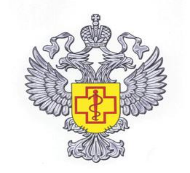 Федеральная служба по надзору в сфере защиты прав потребителей и благополучия человекаУправление Федеральной службы по надзору в сфере защиты прав потребителей и благополучия человека по Амурской областиМатериалы для государственного доклада«О состоянии санитарно-эпидемиологического благополучия населения в Российской Федерации в 2023 году» по Амурской области г. Благовещенск2024 годДоклад «О состоянии санитарно-эпидемиологического благополучия населения в Российской Федерации в 2023 году» по Амурской области подготовлен: Управлением Федеральной службы по надзору в сфере защиты прав потребителей и благополучия человека по Амурской области, Федеральным бюджетным учреждением здравоохранения «Центр гигиены и эпидемиологии в Амурской области»При подготовке доклада использована официальная статистическая отчетность Управления Федеральной службы по надзору в сфере защиты прав потребителей и благополучия человека по Амурской области, Федерального бюджетного учреждения здравоохранения «Центр гигиены и эпидемиологии в Амурской области», министерства здравоохранения Амурской области, медицинских организаций области, территориального органа Федеральной службы государственной статистики по Амурской области.СодержаниеВведениеДеятельность Управления Роспотребнадзора по Амурской области в 2023 году осуществлялась в соответствии с основными направлениями деятельности Федеральной службы по надзору в сфере защиты прав потребителей и благополучия человека, предусматривала реализацию Указов Президента Российской Федерации и основополагающих документов Правительства Российской Федерации и была направлена на реализацию мероприятий по обеспечению санитарно-эпидемиологического благополучия населения, улучшению состояния здоровья населения и среды его обитания.Указом Президента Российской Федерации от 7 мая 2018 года № 204 «О национальных целях и приоритетных задачах развития Российской Федерации на период до 2024 года» определены 9 национальных целей развития государства. Участие Федеральной службы по надзору в сфере защиты прав потребителей и благополучия человека в федеральных проектах «Чистая вода», «Чистый воздух», национального проекта «Экология», «Формирование системы мотивации граждан к здоровому образу жизни, включая здоровое питание и отказ от вредных привычек» и «Старшее поколение» национального проекта «Демография», «Экспорт продукции АПК» национального проекта «Международная кооперации и экспорт», национального проекта «Наука» является приоритетным направлением достижения национальных целей, определенных Указом Президента Российской Федерации» от 7 мая 2018 года № 204.В течение 2023 года зарегистрировано 186 867 случаев инфекционных и паразитарных болезней по 57 нозологическим формам, что на 33% или на 92 тыс. меньше, чем в 2022 году (278 936). В структуре заболеваемости наибольший удельный вес приходится на следующие инфекционных заболевания (от большего к меньшему): ОРВИ, ветряная оспа, новая коронавирусная инфекция (COVID-19), внебольничные пневмонии, сумма острых кишечных инфекций.В рамках реализации постановления Главного государственного санитарного врача Российской Федерации А.Ю. Поповой от 08.02.2023 №1 «О проведении подчищающей иммунизации против кори на территории Российской Федерации» привито против кори среди населения Амурской области 16 239 человек, в том числе                   16 194 взрослых, среди которых 12 526 человек из числа постоянного населения области и 3 668 трудовых мигрантов, а также 45 детей. Процент выполнения плана подчищающей иммунизации по состоянию на 31.12.2023 г. составил 98,7%.Проведена масштабная прививочная кампания против гриппа – всего привито      402 336 человек – 53,1% от совокупного населения области (2022 г. – 48%).В 2023 году, впервые после пандемии новой коронавирусной инфекции                 (COVID-19), возобновлена совместная деятельность по приграничному санитарно-карантинному контролю на российско-китайской границе, проведена рабочая встреча между Харбинской таможней Китайской Народной Республики и Управлением Федеральной службы по надзору в сфере защиты прав потребителей и благополучия человека по Амурской области.В течение 2022-2023 гг. под руководством д.м.н., профессора Новиковой И.И. (директор ФБУН «Новосибирский НИИ Гигиены» Роспотребнадзора) на территории Амурской области продолжается работа по изучению здоровья школьников и организации питания учащихся, в 2023 году завершён экспериментальный этап исследований в г. Благовещенск.В 2023 году в г. Благовещенске состоялась VIII Всероссийская конференция «Демографическое развитие Дальнего Востока и Арктики». Были озвучены итоги совместной с Правительством Приамурья работы по решению ключевой задачи – здоровое и полезное горячее питание школьников. Постановлением Правительства области утверждена программа по формированию культуры здорового питания обучающихся общеобразовательных организаций, утверждена региональная программа «Создание школьного кафе в общеобразовательных организациях Амурской области» – до 2025 года планируется создание 134 школьных кафе, из них 27 – в 2023 году (объём финансирования более 140 млн. рублей, на 2023 год выделено из бюджета Амурской области 36 млн.  рублей).Во взаимодействии с ФБУН «ФНЦ медико-профилактических технологий управления рисками здоровью населения» выполнена оценка эффективности государственного санитарно-эпидемиологического надзора. Предотвращенные в результате контрольно-надзорной деятельности экономические потери от смертности и заболеваемости населения, ассоциированные с негативным воздействием, исходя из валового регионального продукта составили 455,62 млн. руб. Экономическая эффективность, исходя из предотвращенных потерь ВРП в Амурской области (2022 г.), на 1 руб. затрат составила 9,42.В 2023 году Управление Роспотребнадзора по Амурской области совместно с ФБУЗ «Центр гигиены и эпидемиологии в Амурской области» стали участниками пилотного комплексного информационно-коммуникационного проекта «Санпросвет» (в рамках Федерального проекта «Санитарный щит – безопасность для здоровья (предупреждение, выявление, реагирование)» в Амурской области). В результате проведённой работы показатель доверия граждан к принимаемым санитарным мерам за 2023 год повысился на 12,9% (данные Всероссийского социологического исследования по теме санитарно-эпидемиологической безопасности).Приведенные данные подготовлены в целях обеспечения органов государственной власти, органов местного самоуправления, юридических лиц, индивидуальных предпринимателей и граждан объективной систематизированной аналитической информацией о состоянии санитарно-эпидемиологического благополучия населения в Амурской области.Главный государственный санитарный врачпо Амурской области, к.м.н.                                                                           О.П. Курганова Раздел I. Результаты социально-гигиенического мониторинга за 2023 год и в динамике за последние три годаГлава 1.1. Состояние среды обитания и ее влияние на здоровье населенияАмурской области1.1.1. Анализ состояния среды обитанияЛюбая деятельность человека оказывает влияние на окружающую среду, а ухудшение состояния биосферы опасно для всех живых существ, в том числа и для человека. Благоприятную окружающую среду следует рассматривать в качестве общего достояния всех живущих народов. Статьей 42 Конституции Российской Федерации определено, что каждый имеет право на благоприятную окружающую среду, достоверную информацию о ее состоянии и на возмещение ущерба, причиненного его здоровью или имуществу экологическим правонарушением.Около 85% всех заболеваний в современном мире связано с неблагоприятными условиями окружающей среды, вызванными в результате повседневной и производственной деятельности человека. К основным факторам, влияющим на здоровье населения, можно отнести следующие: загрязнение атмосферного воздуха (особенно в крупных промышленных центрах и мегаполисах), неудовлетворительное качество питьевого водоснабжения, загрязнение почв вследствие негативного воздействия пестицидов и ядохимикатов, а также из-за несовершенства системы сбора и обращения с твёрдыми коммунальными, медицинскими и промышленными отходами, а как следствие – контаминация продуктов питания вредными (опасными) веществами.Учитывая географическое расположение Амурской области, а также незначительное число крупных промышленных производств, ведущими факторами, влияющими на уровень здоровья населения региона, являются следующие: неудовлетворительное качество питьевого водоснабжения по санитарно-химическим показателям, несбалансированное питание населения, в т. ч. из-за невозможности обеспечения собственными фруктами, овощами, рыбной продукцией, биологические факторы (вследствие протяжённой границы с КНР, постоянно увеличивающегося туристического потока, а также сезонной миграцией представителей животного мира, что обуславливает риск передачи инфекционных заболеваний), отсутствие в регионе заводов по утилизации и обезвреживанию твёрдых бытовых и медицинских отходов. Хозяйственно-питьевое водоснабжение Амурской областиЧисленность населения Амурской области, обеспеченная питьевым водоснабжением в 2023 году составила 756 198 человек, из них проживающих в сельской местности – 239 145 человек (31,6%). Обеспечены централизованным водоснабжением 585 463 человека (77,4%), нецентрализованным водоснабжением – 168 085 человек (22,2%), привозной водой – 2 650 человек (0,3%).В 2023 году доля населения Амурской области, обеспеченная качественной питьевой водой – 91,85% (в 2022 г. – 90,5%), показатель Амурской области, утверждённый паспортом федерального проекта, составляет 75,5% (в 2022 г. – 75,1%), РФ – 87,8% (рис. 1).Рис. 1 Доля населения, обеспеченная питьевой водой в 2021-2023 гг., %Количество источников централизованного водоснабжения, как и в предыдущие годы, составляет 596, из них 5 поверхностных и 591 подземный.В 2023 году доля источников централизованного водоснабжения, не отвечающих санитарно-эпидемиологическим требованиям, составила 9,4% (в 2022 г. – 9,4%), РФ – 12,7%. Основной причиной несоответствия источников централизованного питьевого водоснабжения населения санитарно-эпидемиологическим требованиям, как и в предыдущие годы, является отсутствие зон санитарной охраны (табл. 1).Таблица 1Доля источников централизованного питьевого водоснабжения, не отвечающих санитарно-эпидемиологическим требованиям (%)Отмечено снижение доли проб воды источников централизованного водоснабжения, не соответствующих гигиеническим нормативам по санитарно-химическим показателям и микробиологическим показателям, в 2023 году по отношению к аналогичным показателям 2022 года. (табл. 2).Таблица 2Доля проб питьевой воды источников централизованного питьевого водоснабжения, не отвечающих санитарно-эпидемиологическим требованиям (%)Продолжение таблицы 2Высокие уровни несоответствия качества подземных вод по санитарно-химическим показателям обусловлены, прежде всего, природным составом воды. Химический состав воды р. Амур в пределах Амурской области формируется под воздействием природных факторов и влиянием промышленных и хозяйственно-бытовых сточных вод г. Благовещенска, а также хозяйственно-бытовых стоков со стороны КНР. На качество вод р. Амур также оказывает влияние сток р. Зея и р. Бурея. Зея является одним из главных притоков р. Амур и полностью протекает по территории Амурской области. Химический состав воды формируется под влиянием сточных вод золотодобывающих предприятий, а также коммунально-бытовых стоков. Из загрязняющих веществ доминируют соединения железа, меди, алюминия, марганца и органические вещества. Высокие концентрации железа в подземных водах Амуро-Зейского бассейна, характерные для Амурской области, подтверждаются результатами социально-гигиенического мониторинга.По результатам исследования проб воды в рамках социально-гигиенического мониторинга, показатели цветности, мутности и уровень содержания железа не соответствует санитарным нормам. Для оценки влияния качества питьевой воды на здоровье населения в 2023 году исследования проводились в 52 мониторинговых точках на территориях всех муниципальных районов и городов области. В рамках мониторинга проведено 2 840 исследований, из них 501 проба исследовалась на содержание железа. Превышение железа свыше 5 ПДК в воде источников хозяйственно-питьевого водоснабжения зафиксировано в городах Белогорск, Завитинск и Райчихинск, Октябрьском и Свободненском районах, Ромненском и Белогорском округах. Превышение содержания железа в диапазоне от 2,1 до 5 ПДК выявлено на территориях (по убыванию согласно ранговому месту): Белогорский округ, Свободненский район, Серышевский округ, Октябрьский район.На территории Амурской области в 2023 году, как и в предыдущие годы, состоит на контроле 516 водопроводов, из них 511 (99,0%) из подземных источников водоснабжения и 5 (1%) – из поверхностных. Доля водопроводов, не отвечающих санитарно-эпидемиологическим требованиям, в 2023 году уменьшилась по сравнению с 2022 годом с 26,3% до 23,4%. Основной причиной неудовлетворительного состояния водопроводов является в 22,5% отсутствие необходимого комплекса очистных сооружений и в 1,0% обеззараживающих установок (табл. 3).Таблица 3Доля водопроводов, не отвечающих санитарно-эпидемиологическим требованиям (%)Продолжение таблицы 3Рис. 2. Доля проб питьевой воды, не отвечающей гигиеническим требованиям в водопроводах в 2021-2023 гг.В 2023 году наблюдается улучшение качества питьевой воды из распределительной сети по санитарно-химическим и микробиологическим показателям.Доля неудовлетворительных проб по санитарно-химическим показателям уменьшилась на 30,5%, а по микробиологическим показателям – на 25,0%. (табл. 4).Таблица 4Доля проб питьевой воды из распределительной сети, несоответствующих санитарно-эпидемиологическим требованиям (%)Рис. 3. Доля проб питьевой воды, не отвечающей гигиеническим требованиям по санитарно-химическим и микробиологическим показателям в распределительной сети 2021-2023 гг.Структура доли проб питьевой воды из распределительной сети централизованных систем питьевого водоснабжения по отдельным показателям в целомпо Амурской области за 2023 год представлена на рис. 4.  Рис. 4 Структура доли проб питьевой воды из распределительной сети централизованных систем питьевого водоснабжения, не соответствующих гигиеническим нормативам по отдельным показателям за 2023 г.Территориями риска по санитарно-химическим показателям в распределительной сети с превышением среднеобластного показателя в два и более раза являются (по убыванию): Октябрьский район – 68,0%, Мазановский – 66,0%, Белогорский муниципальный округ – 64,3%, Ромненский муниципальный округ – 60,0%, Селемджинский район – 55,6%, г. Белогорск – 52,9%, Шимановский муниципальный округ – 50,0%; г. Свободный – 47,13%, Свободненский район – 44,4%, Ивановский муниципальный округ – 43,9%, Бурейский муниципальный округ – 43,6%, Завитинский муниципальный округ – 37,84%, г. Райчихинск – 36,8%. Потенциальному риску подвержено около 33,2% (251 тыс. чел.) населения области (рис.5). Рис. 5. Территории повышенного риска по количеству нестандартных проб питьевой воды по санитарно-химическим показателям в распределительной сети в 2023 г.В группу территорий риска, на которых наблюдается превышение среднеобластного показателя качества питьевой воды в распределительной сети по микробиологическим показателям в два или более раза, включены (по убыванию): Константиновский район – 15,0%, Тамбовский муниципальный округ – 14,6%, Ивановский муниципальный округ – 14,2%, Белогорский муниципальный округ – 13,7%,  Михайловский район – 11,3%, Бурейский муниципальный округ – 9,6%, Шимановский муниципальный округ – 9,1%, Шимановск – 9,0, г. Райчихинск – 8,2%, Благовещенский муниципальный округ – 7,0%, Магдагачинский район – 6,1%, Серышевский муниципальный округ – 5,6%, г. Белогорск – 5,6%. Потенциальному риску подвержено около 35,5% населения (268 тыс. человек) (рис.6).Рис. 6. Территории повышенного риска по количеству нестандартных проб питьевой воды по микробиологическим показателям в распределительной сети в 2023 г.В 2023 году доля неудовлетворительных проб горячей воды, исследованной из распределительной сети по санитарно-химическим показателям, снизилась на 41% по сравнению с 2022 годом. По микробиологическим показателям в 2023 году были выявлены нестандартные пробы (2,1%). Несоответствие горячей воды температурному режиму в 2023 не выявлено (табл. 5).  Таблица 5 Доля проб горячей воды из распределительной сети, несоответствующих санитарно-эпидемиологическим требованиям (%)В 2023 году количество объектов нецентрализованного водоснабжения осталось прежним – 426 объектов, из них 409 находятся в сельских поселениях. Доля источников нецентрализованного водоснабжения, не отвечающих санитарно-эпидемиологическим требованиям, осталась на прежнем уровне (табл. 6).Таблица 6Доля источников нецентрализованного водоснабжения, не отвечающих санитарно- эпидемиологическим требованиям (%)Отмечается снижение доли проб воды в источниках нецентрализованного водоснабжения, не соответствующих требованиям по санитарно-химическим показателям (табл. 7).Административные территории, где доли несоответствующих проб в источниках нецентрализованного водоснабжения превышают областной уровень:− по санитарно-химическим показателям (по убыванию): города Благовещенск и Белогорск, Белогорский и Сковородинский округа;− по микробиологическим показателям (по убыванию): Шимановский округ, г.Зея, Сковородинский, Архаринский округа и Зейский район.Таблица 7Доля проб воды в источниках нецентрализованного водоснабжения, не отвечающая санитарно-эпидемиологическим требованиям (%)Рис. 7. Доля проб питьевой воды, не отвечающей гигиеническим требованиям в источниках нецентрализованного водоснабжения в 2021-2023 гг.На территории Амурской области населением в питьевых целях также используются т.н. неофициальные источники водоснабжения – природные родники. По результатам проводимого контроля качества воды родников, несоответствие качества воды по микробиологическим показателям выявлялось за период с 2017 по 2023 годы во всех родниках, в том числе: каптажный родник №1 (13 км трассы Аэропорт – г. Благовещенск), каптажный родник №2 (13 км трассы Аэропорт – г. Благовещенск), родник п. Радиоцентр г. Благовещенск, родник с. Новинка Благовещенского округа, родник п. Белогорье по пер. Ключевскому, родник п. Белогорье на выезде из поселка в направлении п. Моховая Падь, родник с. Белогорье, ул. Подгорная, родник пос. Мухинка, ручей «Пикан» (13 км восточнее г. Зея), родник на 2 км автодороги г. Зея – п. Снежногорский. В связи с тем, что родники не являются официальными источниками питьевого водоснабжения, большинство из них не защищены от антропогенного или природного воздействия, не имеют организованных зон санитарной охраны, вода родников характеризуется непостоянством качества даже в короткие промежутки времени. Управлением Роспотребнадзора по Амурской области на сайте даны разъяснения о небезопасности данных источников водоснабжения в части возникновения и развития водозависимых инфекционных заболеваний.В Амурской области имеются как водоёмы I категории (используемые в качестве источников централизованного хозяйственно-питьевого водоснабжения – р. Амур, р. Зея и р. Бурея), так и водоёмы II категории (используемые населением для рекреационных целей).Водоснабжение областного центра осуществляется посредством водозаборов «Амурский» на р. Амур и «Северный» на р. Зея, обеспечивая питьевой водой более 200 тыс. человек.На водных объектах I категории в 2023 году отмечается улучшение качества воды по отношению к 2022 году по санитарно-химическим показателям. По микробиологическим и паразитологическим показателям нестандартных проб не выявлено.На водных объектах II категории отмечается ухудшение качества воды по санитарно-химическим показателям (на 27,4%), улучшение по микробиологическим (на 22,8%) и паразитологическим (на 67,4%) показателям (табл. 8).Таблица 8Доля проб воды водоемов I и II категорий по санитарному состоянию, не отвечающих гигиеническим нормативамАтмосферный воздух городских и сельских поселенийНаблюдение за уровнем загрязнения атмосферы в регионе осуществляется лабораториями ФБУЗ «Центр гигиены и эпидемиологии в Амурской области» и Амурским областным центром гидрометеорологии и мониторинга окружающей среды – филиалом ФГБУ «Дальневосточное управление по гидрометеорологии и мониторингу окружающей среды».В области оборудовано 2 стационарных пункта контроля Центра гидрометеорологии в городах Благовещенск и Тында, один маршрутный пункт в городе Зея. Качество атмосферного воздуха на этих постах оценивалось по индексу загрязнения атмосферы (ИЗА), который определяется расчетным способом.В остальных городах и районах уровень загрязнения атмосферного воздуха оценивается по данным госстатотчета 2-ТП (воздух) и результатам лабораторных исследований ФБУЗ «Центр гигиены и эпидемиологии в Амурской области».В рамках социально-гигиенического мониторинга организовано 16 мониторинговых точек, расположенных в городах Благовещенск, Свободный, Белогорск, Зея, Тында, в которых проживает около 60% населения области. Мониторинговые точки установлены в зонах отдыха населения, на территории жилой застройки, вблизи автомагистралей и промышленных предприятий, на границах санитарно-защитных зон.Учитывая сельскохозяйственную направленность региона, основными источниками загрязнения атмосферы является автотранспорт (вклад в суммарный выброс – 25%), а также предприятия топливо-энергетического комплекса (Благовещенская ТЭЦ, городские и поселковые котельные, автономные источники теплоснабжения, в т. ч. частного сектора).Ведущими загрязняющими веществами атмосферного воздуха являются: диоксид азота, оксид углерода, диоксид серы, углерод (сажа), взвешенные вещества.В 2023 году всего исследовано на качество атмосферного воздуха в рамках лабораторного контроля 4 558 проб, из них по результатам социально-гигиенического мониторинга исследовано 1 814 проб – превышений не выявлено. В рамках контрольно-надзорных мероприятий в 2023 году было выявлено 7 проб (0,15%) с превышением ПДК (взвешенным веществам, С12-С19, РМ2,5, РМ 10), которые были зафиксированы в зоне влияния промышленных предприятий. (табл. 9).Таблица 9Доля проб атмосферного воздуха, превышающих от 1,1 до 2,0 ПДК (%)В 2023 году в атмосферном воздухе были проведены маршрутные исследования в зоне влияния промышленных предприятий и на автомагистралях в зоне жилой застройки, установлены пробы, не соответствующие гигиеническим нормативам (табл.10).Таблица 10Структура лабораторного контроля за уровнем загрязнения атмосферного воздухаПродолжение таблицы 10Согласно анализу исследований качества атмосферного воздуха, в 2023 году наблюдается уменьшение количества проб с превышением ПДК на маршрутных и подфакельных точках исследований. Удельный вес проб атмосферного воздуха, не отвечающих гигиеническим нормативам, исследованных в рамках контрольно-надзорных мероприятий, остался на уровне 2022 года и составил 0,1%, что в свою очередь ниже показателя по Российской Федерации за 2022 год на 0,7%.Гигиеническая характеристика почвыУсловия формирования почв в Амурской области характеризуются рядом особенностей: холодная малоснежная зима способствует глубокому промерзанию почвы; холодная засушливая затяжная весна замедляет оттаивание почвы и развитие растений; теплое и дождливое лето приводит к переувлажнению. Структура почвенного покрова представлена комбинациями равнинных и горных типов почв. Отрицательно влияет на состояние почв хозяйственная деятельность человека, а именно добыча угля, золота, внесение удобрений и пестицидов, а также лесные пожары, сельскохозяйственные палы и практически ежегодные (начиная с широкомасштабного наводнения 2013 г.) паводки. На территории Амурской области лабораторный контроль и мониторинг за состоянием почв осуществляются на территориях общего доступа (селитебные зоны, зоны рекреации) и объектах повышенного риска (детские и образовательные учреждения).В рамках социально-гигиенического мониторинга продолжен контроль за микробиологическим и санитарно-химическим загрязнением почвы в 112 мониторинговых точках, расположенных на территории 26 муниципальных образований области. В 2023 году исследовано 819 проб почвы по санитарно-химическим показателям, из них удельный вес проб, не соответствующих гигиеническим нормативам составил 1%, по микробиологическим показателям исследовано 727 проб, из них удельный вес проб, не соответствующих гигиеническим нормативам, составил 2,3% (в 2022 г. – 1,4%), на паразитологические показатели исследовано 609 проб, из них удельный вес проб, не соответствующих гигиеническим нормативам, составил 1,3% (в 2022 г. – 0,4%). Исследовано проб на радиоактивные вещества – 103, из них нестандартных проб не выявлено. Отмечено увеличение доли проб, не соответствующих нормативам по санитарно-химическим, микробиологическим, паразитологическим показателям (табл. 11).Таблица 11Удельный вес проб почвы населенных мест, не отвечающих требованиям (%)В Амурской области определено 19 объектов, внесённых в государственный реестр объектов размещения отходов, в том числе 9 полигонов твердых бытовых отходов – в г. Благовещенск, г. Свободный, г. Сковородино, пгт. Прогресс, пгт. Уруша Сковородинского округа, с. Белоцерковка Белогорского округа, п. Златоустовск, п.Стойба Селемджинского района, п. Пионер Магдагачинского района.Вопрос размещения, переработки и утилизации отходов производства и потребления является одной из серьезных экологических проблем в области. Из-за недостатка в области предприятий и полигонов по переработке, обезвреживанию и захоронению промышленных отходов продолжается накопление их на свалках, золоотвалах, карьерах, что отрицательно влияет на состояние окружающей среды; в регионе насчитывается 266 несанкционированных свалок.Показатели химического загрязнения и физических факторовВ целях обеспечения безопасного уровня воздействия физических факторов на население Амурской области осуществляется проведение лабораторного контроля физических факторов на объектах, имеющих особую гигиеническую значимость.Исследования проводятся на автомобильных дорогах, улицах с интенсивным движением, аэропортах, на границе санитарно-защитных зон промышленных предприятий, территориях жилой застройки, строящихся жилых и общественных зданиях, в том числе детских и учебных учреждениях, медицинских организациях (табл. 12).Таблица 12Удельный вес точек измерений физических факторов, не соответствующих по санитарным нормативам, на объектах социальной значимости (%)Продолжение таблицы 12При исследовании воздушной среды закрытых помещений и воздуха рабочей зоны в 2023 году на 21 обследованном объекте исследовано 108 проб, из них на пары и газы – 72, на пыль и аэрозоли – 36.В 2023 году выявлено 2 пробы с превышениями ПДК паров и газов на 1 обследованном объекте (табл. 13).Таблица 13Удельный вес нестандартных проб при исследовании воздушной среды закрытых помещений и воздуха рабочей зоны (%)В 2023 году при проведении исследования физических факторов рабочих мест по всем объектам надзора удельный вес несоответствующих параметров составил по шуму – 21,2%, микроклимату – 0,9%, по освещенности – 10,8% (табл. 14).Таблица 14Исследование физических факторов (все объекты надзора)Из них выявлено по объектам надзора число рабочих мест, не соответствующих санитарным нормам:‒ на промышленных предприятиях: по шуму ‒ 63,1%, по освещенности ‒ 11,7%;‒ на предприятиях пищевой промышленности, общественного питания: по шуму – 42,1% и освещенности – 25,7%;‒ в организациях коммунального и социального назначения: по шуму ‒ 1,9%, по микроклимату – 1,8%, освещенности – 12,0 %; в том числе медицинские организации: по шуму ‒ 2,1%, освещенности – 11,9 %;‒ в детских и подростковых организациях: по освещенности – 6,8%.Количество измерений уровней шума в жилых, эксплуатируемых домах по обращениям граждан от воздействия физических факторов в 2023 году увеличилось в сравнении с 2022 годом. В 2023 году проведено 7 измерений уровня шума в жилых, эксплуатируемых домах по обращениям граждан, из них 5 измерений (71%) не отвечает требованиям нормативных документов.Для сравнения: в 2021 году проведено 25 измерений шума в жилых, эксплуатируемых домах по обращениям граждан, из них 12 измерений (48%) не отвечает требованиям нормативных документов, в 2022 году таких измерений было произведено 5, из них 4 измерений (80%) не удовлетворяли требованиям нормативных документов (рис.8).Рис. 8. Структура обращений с применением объективных методов исследованийНаиболее значимой составляющей акустического шума, воздействующего на население, являются различные внутридомовые источники встроенных предприятий и инженерно-технологическое оборудование (вентиляционное, холодильное оборудование, наружные блоки систем кондиционирования, звуковоспроизводящая и звукоусилительная аппаратура, лифты, насосы отопительной системы жилых домов и др.). Характеристика продовольственного сырья и пищевых продуктовЗа 2023 год по санитарно-химическим показателям исследована 1 951 проба продовольственного сырья и пищевых продуктов, из них все соответствовали гигиеническим требованиям (в 2022 г., 2021 г., 2020 г. несоответствующие санитарно-эпидемиологическим требованиям пробы также не были выявлены).По результатам контроля содержания химических контаминантов в продовольственном сырье и пищевых продуктах, в 2023 году, как и в 2022 году, пробы, не отвечающие требованиям гигиенических нормативов, не выявлялись (табл.15, рис. 9).Таблица 15Удельный вес проб, не отвечающих требованиям гигиенических нормативов (%) по санитарно-химическим показателямРис. 9. Удельный вес проб, не отвечающих требованиям гигиенических нормативов по санитарно-химическим показателям, %По физико-химическим показателям, включая показатели идентификации (фальсификации), исследованы 1 544 пробы, из них 15 проб (0,9%) не отвечали установленным требованиям (2022 г. – 0,7%, 2021 г. – 1,1%) (табл. 16, рис. 10), в том числе из 237 проб, исследованных по показателям, характеризующим фальсификацию, не соответствовало 6 проб (2,5% от общего числа проб, исследованных на показатели фальсификации), в 2022 году – 4 пробы (2,2%). 100 % проб, выявленных по показателям фальсификации в 2023 году, составляла молочная продукция.Из 1 544 проб выявлены несоответствия по физико-химическим показателям следующей пищевой продукции: 7 проб молока и молочной продукции (0,45%), 1 проба среди мукомольно-крупяных изделий (0,06%), 2 пробы хлебобулочных изделий (0,12%), 1 проба консерв (0,06%), 3 пробы воды, расфасованной в емкости (0,19%), 1 проба прочей продукции (0,06%).Таблица 16Удельный вес проб, не отвечающих требованиям гигиенических нормативов (%) по физико-химическим показателямРис. 10. Удельный вес проб, не отвечающих требованиям гигиенических нормативов по физико-химическим показателям, %Загрязнение продукции условно патогенными и патогенными микроорганизмами на этапах их производства, хранения, транспортирования и реализации является одним из ведущих факторов возникновения инфекционных заболеваний и пищевых отравлений. Учитывая это, контроль за качеством и безопасностью пищевых продуктов является одной из главных задач в деятельности Управления Роспотребнадзора по Амурской области.В 2023 году проведено исследование 4 788 проб пищевых продуктов и продовольственного сырья по микробиологическим показателям, из них 104 пробы не соответствовало требованиям технических регламентов и гигиенических нормативов. Показатель микробиологической чистоты составил 2,1% (3,3% в 2022 г., 2,3% в 2021 г.) (табл. 17, рис. 11). Таблица 17Удельный вес проб, не отвечающих требованиям гигиенических нормативов (%) по биологическим показателямРис. 11. Удельный вес проб, не отвечающих требованиям гигиенических нормативов по биологическим показателям, %Пробы, не отвечающие требованиям гигиенических нормативов, в 2023 году среди исследованной импортированной продукции выявлены не были.Кроме того, в 9 пробах из 4 455 проб, исследованных в том числе на наличие патогенных микроорганизмов, выявлены возбудители сальмонеллеза. Основными продуктами выявления являются кулинарные изделия и продукция предприятий общественного питания.  Также в 2023 году проведено исследование 1 155 проб пищевых продуктов и продовольственного сырья по паразитологическим показателям, из них 2 пробы импортируемой пищевой продукции (1 проба плодовоовощной продукции, 1 проба столовой зелени) не соответствовали гигиеническим требованиям. Показатель паразитологической чистоты составил 0,17% (0,35% в 2022 г., 0,2% в 2021 г.). В рамках Национального проекта «Демография» в 2023 году отобрано и исследовано 3 859 проб пищевой продукции, в 4 исследованных пробах продукции, которая была заявлена производителем как безглютеновая, был обнаружен глютен (0,1% от всех исследованных проб). В 2023 году было выявлено две пробы пищевой продукции (1,06% от всех исследованных проб), содержащей глютен. Из 537 проб пищевой продукции, исследованной на антибиотики, выявлено 2 не соответствующие пробы (0,37% от всех исследованных проб).В рамках проведения мониторинговых исследований по поручению Федеральной службы по надзору в сфере защиты прав потребителей и благополучия человека в 2023 году было отобрано и исследовано 39 образцов пищевой продукции на определение остаточных количеств антибиотиков и противомикробных препаратов (15), определение и идентификацию незаявленных пестицидов (15), определение ГМО второго поколения (6), определение лекарственных препаратов (1), определение эквивалентов какао (1), определение витаминов (1). По результатам мониторинга нестандартных проб обнаружено не было. В рамках контрольно-надзорной деятельности Управлением Роспотребнадзора по Амурской области проинспектировано 11,5 тонн (аналогичный период прошлого 2022 г. – 1,2 тонны) продовольственной продукции. По результатам проверок изъято из оборота 800 кг (аналогичный период прошлого года – 320,79 кг), в т. ч. плодовоовощной продукции – 212 кг. Несмотря на улучшение ряда показателей, Управлением Роспотребнадзора по Амурской области продолжается работа по выявлению продукции, которая по своим потребительским свойствам не соответствует установленным нормативам, а также является фальсифицированной; по прекращению оборота, изъятию и уничтожению данной продукции.Мониторинг условий обучения и воспитания детей На контроле Управления в 2023 году находилась 1191 организация воспитания и обучения, отдыха и оздоровления детей.  В структуре организаций для детей наибольший удельный вес имеют общеобразовательные и дошкольные учреждения (30,2% и 27,4 % соответственно), организации отдыха детей и их оздоровления (24,5 %), организации дополнительного образования (11,5 %) (рис. 12).Рис. 12. Структура организаций для детей в 2023 г., %Общее количество организаций воспитания, обучения, отдыха и оздоровления детей в 2023 году относительно 2022 года уменьшилось на 0,4 % (за счет снижения числа дошкольных образовательных организаций) (таб. 18).  Таблица 18Количество организаций для детей и подростковУдельный вес детей, охваченных услугами дошкольного образования, включая вариативные формы дошкольного образования, от общего числа всех 65 374 детей дошкольного возраста (0-7 лет) в регионе в 2023 году составил 53,5% (2022 год – 57,5% 2021 год – 60,8%).С 2019 года отмечается уменьшение в 4 раза числа индивидуальных предпринимателей, осуществляющих деятельность по оказанию услуг по присмотру и уходу (2019 г. – 25; 2020 г. – 5, 2022 г. – 1, 2023 г. – 6), в связи с изменением вида деятельности у 20 хозяйствующих субъектов – получены лицензии на образовательную деятельность, соответственно, произошло увеличение частных детских садов с одновременным уменьшением групп по оказанию услуг присмотра и ухода.  В 2023 году на 3 административных территориях Амурской области 6 индивидуальных предпринимателей оказывают услуги по уходу и присмотру за детьми (без осуществления образовательной деятельности), с охватом 141 ребенок.Остается актуальной проблема степени износа зданий образовательных организаций для детей и подростков (табл. 19).Таблица 19Материально-техническая база детских и подростковых учрежденийПродолжение таблицы 19В 2023 году удельный вес дошкольных организаций, нуждающихся в проведении капитального ремонта, составил 1,5% от общего количества образовательных организаций этого типа (РФ 2022- 3,4 %), общеобразовательных организаций – 3,3 % (РФ 2022 г. – 7,3%).В 2023 году удельный вес образовательных организаций, требующих проведения капитального ремонта, в сравнении с 2022 годом снизился до 1,9% (2022 г. – 3,3%) за счет общеобразовательных организаций. В 2023 году из 5 запланированных на проведение капитального ремонта школ отремонтировано 4 школы. В то же время в ходе выполнения капитального ремонта зданий МОУ Новгородской СОШ им. В.Н. Лесина Свободненского района были выявлены непредвиденные дополнительные работы, вследствие чего исполнение работ по контракту перенесено до 01.04.24 года.Число дошкольных и общеобразовательных организаций, функционирующих без централизованного водоснабжения, остается на уровне 2022 года и составляет 4 от общего числа организаций для детей и подростков. Расположены такие организации преимущественно в населенных пунктах, не имеющих централизованных технических систем.В 2023 году число образовательных организаций, функционирующих без водоотведения, уменьшилось (2 организации) по сравнению с 2022 годом. Число образовательных организаций, функционирующих в 2023 году без систем центрального отопления, в сравнении с 2022 году увеличилось и составило 10 за счет лагерей (загородные лагеря летнего функционирования). Для снижения рисков нарушения здоровья, связанных с «переуплотненным» режимом работы, общеобразовательные организации функционируют в режиме нескольких смен, а также переходят на 6-дневную учебную неделю.В 2023 году, как и в предыдущие годы, большинство школ работает в одну смену (284) – 78,8%, в 2022 г. – 80% (РФ 2022 г. – 80,5%).Во вторую смену ведется обучение в 76 общеобразовательных учреждениях области (21,1% от числа всех школ), в 2022 г. – 20% (РФ 2022 г. – 19,5%) (рис. 13).Для решения вопроса о ликвидации второй смены в области необходимо построить не менее 40 школ мощностью по 500 мест каждая.Рис. 13. Количество общеобразовательных организаций в Амурской области в 2019-2023 гг. в зависимости от режима работы организации, %В 2023 году по 5-дневной учебной неделе организовано обучение в 269 общеобразовательных организациях – 74,7% от общего количества общеобразовательных организаций в Амурской области, в 2022 году – 63,3% (РФ                      2022 г. – 68,3%), по 6-дневной учебной неделе – в 91 организации (25,3 %), в 2022 году – 36,6% (РФ 2022 г. – 31,7%).Значимым фактором в системе сохранения и укрепления здоровья детей является соблюдение требований к образовательной нагрузке.В 2023 году из 208 проверенных школ в ходе профилактических визитов в 202 общеобразовательных организациях проведена оценка соблюдения санитарных требований к организации образовательного процесса, по результатам оценки нарушений по образовательной нагрузке не выявлены (РФ 2022 г. – 14,5%).Оборудованную спортивную зону имеют 64,5% дошкольных образовательных организаций (2022 г. – 63,3%, по РФ 2022 г. – 77%) и 79,7 % общеобразовательных организаций (по РФ 2022 г. – 89,5%), спортивные залы имеются во всех дошкольных образовательных учреждениях (по РФ 2022 г. – 74%) и в 96,4% общеобразовательных организациях (по РФ 2022 г. – 88,7%), наличие бассейнов в дошкольных и общеобразовательных организациях – на уровне  2022 года, 1,2% и 0,5% соответственно,  (по РФ 2022 г. – 8% и  2,4% соответственно).Под особым вниманием Управления Роспотребнадзора по Амурской области находится контроль за соблюдением санитарных требований в организациях для детей-сирот и детей, оставшихся без попечения родителей.  Все организации для детей-сирот и детей, оставшихся без попечения родителей, обеспечены централизованными системами водоотведения, водоснабжения и отопления. Во всех организациях для детей-сирот и детей, оставшихся без попечения родителей, созданы условия для оказания медицинских и социальных услуг, учитывая, что во всех организациях дети находятся круглосуточно, для них организовано шестиразовое питание (завтрак, второй завтрак, обед, полдник, ужин, второй ужин).Распределение проведённых в 2023 году лабораторно-инструментальных исследований в образовательных учреждениях представлено на рисунке 14.Рис. 14. Структура лабораторно-инструментальных исследований, проведенных в организациях для детей в 2023 г., %Основную долю исследований составили замеры искусственной освещенности (46,6% всех исследований), микроклимата (15,5%) и исследование питьевой воды (24,5%). В 2023 году отмечается уменьшение удельного веса не соответствующих гигиеническим требованиям замеров освещенности в сравнении с 2022 годом. Кроме того, в 2023 году не было зафиксировано превышений гигиенических нормативов по параметрам микроклимата. На протяжении ряда лет в детских и подростковых учреждениях не регистрируется превышения уровня ЭМИ и шума (табл. 20).Таблица 20Удельный вес числа замеров факторов образовательной среды, не отвечающих санитарно-гигиеническим нормативам в детских и подростковых учреждениях (%)В целях качественного и безопасного питания и улучшения питания учащихся в школах с 01.09.2021 г. в Амурской области разработан региональный Стандарт оказания услуги по обеспечению горячим питанием обучающихся государственных и муниципальных общеобразовательных организаций Амурской области, в рамках которого разработаны варианты примерных меню для категорий обучающихся в возрасте 7-11 лет, 12 лет и старше, южных и северных территорий Амурской области, весенне-летнего и осенне-зимнего сезонов, получено  экспертное заключение от 25.06.2021 № 1325 ФБУЗ «Центр гигиены и эпидемиологии в Амурской области» о его соответствии требованиям санитарных правил.В 2023-2024 учебном году в 304 (84,4%) из 360 объектов школ питание для учащихся осуществляется самостоятельно школами, а в 56 (15,6%) школах − организовано с привлечением 17 сторонних организаций, работающих в формате аутсорсинга. При этом в 27 объектах школ г. Благовещенска питание осуществляет                МКП «Комбинат школьного питания г. Благовещенска».Условия для организации питания созданы во всех общеобразовательных учреждениях региона. За период 2014-2023 гг. отмечается позитивная динамика охвата горячим питанием школьников. В 2023 г. средний показатель охвата школьников горячим питанием составил 91,3% (2014 г. – 85,6%; 2021 г. – 91,3%). При этом охват горячим питанием школьников 1–4 классов составил 100% (показатель РФ 2022 г. – 99,8%), а учащихся 5–11 классов 85,6% (показатель РФ 2022 г. – 85%) (рис. 15).Рис. 15. Показатель охвата школьников горячим питанием в Амурской области за 2014–2023 гг., %В 2023 году показатель охвата горячим питанием среди обучающихся 5-11 классов составил 85,6%, при этом в 13 муниципалитетах из 22 отмечается показатель выше областного, который находится в пределах от 86% до 99%. Наиболее распространенной формой организации питания для школьников всех возрастных групп является завтрак, его получают 64,1% учащихся, обеды получают 21%, двухразовое питание получают 6,7% (в 2022-2023 учебном году завтрак получали 60,9% учащихся, обеды − 22,8% учащихся, двухразовое питание − 7,7% учащихся; в 2021-2022 учебном году завтрак получали − 49,7% учащихся, обеды − 33,7%, двухразовое питание − 8%).В 2023-2024 учебном году показатель охвата горячим питанием обучающихся в профессиональных образовательных организациях остается на уровне 2018 года и составляет 65,1%, что ниже среднего показателя по Российской Федерации на 10,6% (в 2022 г. показатель РФ составил 72 %).Результаты исследований проб воды и готовых блюд представлены за период 2014-2023 гг. в табл. 21. В целом, в 2023 году отмечается уменьшение удельного веса проб, не соответствующих гигиеническим требованиям в сравнении с 2022 годом.Таблица 21Результаты лабораторно-инструментального контроля воды и готовых блюд ворганизациях для детей и подростков в Амурской областиОрганизация летнего отдыха и оздоровление детейЛетняя оздоровительная кампания 2023 года в регионе начата 1 июня 2023 года, отработало 292 организации отдыха и оздоровления: 264 – с дневным пребыванием детей; 10 – стационарных загородных оздоровительных организаций; 1 – стационарная загородная оздоровительная организация санаторного типа; 15 – лагерей труда и отдыха; 2 – палаточных стационарных лагеря.Все 292 оздоровительных учреждения получили санитарно-эпидемиологические заключения. Несанкционированных лагерей (не подавших уведомление, открывшихся без санитарно-эпидемиологических заключений), не выявлено. Акарицидная обработка, дезинсекционные и дератизационные мероприятия проведены перед открытием во всех лагерях, качество акарицидных обработок составило 100%.В организациях отдыха и оздоровления в 2023 году отдохнул 18 171 ребенок. В сравнении с 2022 годом отмечается уменьшение количества отдохнувших детей на 3,2% (2022 г – 18 763 человека), что обусловлено уменьшением количества палаточных лагерей, а также временным приостановлением деятельности ДСОЛ «Белые горы». Из числа социально-незащищенной группы и детей с трудной жизненной ситуацией отдохнуло 5 868 человек (32,2% от общего числа отдохнувших детей), в сравнении с 2022 годом отмечается увеличение количества детей данной группы на 32,9% (в 2022 г.  отдохнуло 4 568 детей − 24,3%); число детей-инвалидов и детей с ОВЗ в сравнении с 2022 годом возросло в 2,8 раза (2023 г. – 928 детей, 2022 г. – 354 ребенка). В ЛОК 2023 года за пределами региона на морских побережьях Российской Федерации отдохнуло 129 детей. Питание детей   было организовано  во всех 292 лагерях, в 247 ЛОУ осуществлялось самостоятельно оздоровительной организацией (без привлечения сторонних организаций), в 45 ЛОУ питание осуществлялось с участием 16 сторонних организаций, из них в 8 лагерях с дневным пребыванием детей, организованных на базе организаций дополнительного образования, питание организовано на базе иных  учреждений (в 7 общеобразовательных организациях и одном кафе), расположенных в шаговой доступности от оздоровительных организаций.Кратность питания в загородных организациях отдыха – 5-ти кратная, в других типах оздоровительных учреждений – 2- 3-х кратная.На период оздоровительной кампании 2023 года с целью обеспечения детей полноценным питанием в соответствии с физиологическими потребностями, решением областной межведомственной оздоровительной комиссии от 06.03.2023 г. утверждена стоимость дневного рациона питания с учетом индекса потребительских цен на товары и услуги (в среднем за год) − 104,30%. В период летней оздоровительной кампании 2023 года в 7 лагерях с дневным пребыванием и 1 загородном оздоровительном лагере, зарегистрировано 8 случаев ветряной оспы, в ходе эпидемиологического расследования установлено, что заболевшие имели контакт с больными в домашнем очаге, дети заболели в начале работы первой смены лагерей (2-3-5 день посещения лагеря). По причине групповой заболеваемости острой кишечной инфекцией (норовирусная инфекция – 115 случаев, из них 110 детей) в ООО ДСОЛ «Белые горы» решением суда деятельность лагеря со второй смены была приостановлена на 60 суток.После проведенных противоэпидемических и санитарно-профилактических мероприятий, полного устранения всех нарушений, деятельность лагеря возобновлена досрочно, по решению суда с 12.08.2023г. В период оздоровительной кампании 2023 года проведено 285 профилактических визитов, из них 78 с применением лабораторных исследований, на 9 объектах выявлены нарушения, по результатам профилактических визитов объявлено 2 предостережения и выдано предписание об устранении выявленного нарушения обязательных требований, которое исполнено в установленный срок. Плановые проверки проведены в отношении 20 объектов оздоровительных организаций, все проверки проведены с применением лабораторных исследований, на 14 объектах выявлено 59 нарушений. При проведении контрольно-надзорных мероприятий проводилась оценка рационов питания детей и примерных меню, запрещенных продуктов, несоответствие фактического рациона примерному меню (невыполнение норм питания) не отмечалось.В основном оздоровительными организациями допускались нарушения режимного характера, в том числе по несоблюдению санитарного режима на пищеблоке, ненадлежащем ведении журналов, не сохранении маркировочных ярлыков на продукты, несоблюдению режима мытья столовой посуды, несвоевременном заполнении сопроводительной документации на поступающую продукцию, нарушения правил приема детей в лагерь (фильтры, термометрия, справки и др.). Выявленные нарушения режимного характера устранены в ходе проведения контрольно-надзорных мероприятий.Поставщики и организаторы питания, участвующие в ЛОК 2023, проверены перед началом летней кампании. При подготовке к летней кампании 2023 года проведена плановая выездная проверка производителя пищевой продукции, по 2 предписаниям Управления Роспотребнадзора по Амурской области снято с реализации 11 кг пищевой продукции. Оценка эффективности оздоровления детей проводилась во всех типах организации отдыха и оздоровления детей, отдохнувших более 21 дня. По результатам оценки, выраженный оздоровительный эффект среди детей составил 95,2%. Слабый оздоровительный эффект отмечался у 4,8%. Детей, не получивших оздоровительный эффект, не установлено. Результаты лабораторного контроля воды и готовых блюд в ЛОУ Амурской области представлены в таблице 22. В 2023 году отмечается увеличение удельного веса проб питьевой воды, не соответствующих гигиеническим требованиям по санитарно-химическим показателям, и уменьшение удельного веса проб питьевой воды, не соответствующих гигиеническим требованиям по микробиологическим показателям, в сравнении с 2022 годом. Также в 2023 году отмечается снижение удельного веса проб готовых блюд, не соответствующих гигиеническим требованиям по химическому составу и калорийности, и значительное (в 2,6 раза) увеличение удельного веса проб готовых блюд, не соответствующих гигиеническим требованиям по микробиологическим показателям, в сравнении с 2022 годом. Таблица 22Результаты лабораторно-инструментального контроля воды и готовых блюд вв ЛОУ Амурской областиРадиационная обстановкаПо данным радиационно-гигиенического мониторинга территория Амурской области свободна от радиационных загрязнений. По сравнению с предыдущими годами радиационная обстановка на территории области в целом не изменилась и остается удовлетворительной. Коллективная годовая эффективная доза облучения на жителя Амурской области от всех источников ионизирующего излучения незначительно превышает показатель Российской Федерации (4,0 мЗв/год) и составляет 4,486 мЗв/год (2021 г. – 5,26 мЗв/год), преимущественно за счёт облучения от природных источников ионизирующего излучения – 3,642 мЗв/год (2021 г. – 3,66 мЗв/год), при этом не превышая основной предел доз, установленный в значении до 5 мЗв/год.В соответствии со сведениями Федерального радиационно-гигиенического мониторинга, Амурская область уже не входит, как в 2021 году, в число территорий Российской Федерации с максимальными значениями годовой эффективной дозы медицинского облучения на 1 жителя, когда из-за пандемии новой коронавирусной инфекции (COVID-19) и связанного с этим увеличения назначаемых медицинских рентгенологических процедур, дозовая нагрузка составляла 1,59 мЗв/год при показателе по РФ в 0,97 мЗв/год. За 2022 год коллективная годовая эффективная доза облучения населения за счёт медицинских рентгенорадиологических исследований составила на 1 человека 0,838 мЗв/год.Несмотря на это, учитывая опыт 2021 года, Министерству здравоохранения Амурской области необходимо продолжить работу по оптимизации защиты персонала и пациентов на основе внедрения референтных диагностических уровней, обеспечить инструментальный контроль доз облучения пациентов (в настоящее время широко применяется учёт полученных пациентами доз облучения расчётным методом, то есть приблизительно, без учёта фактически выдаваемых рентгеноаппаратурой доз), обеспечить обоснованность назначения медицинских рентгенологических процедур, особенно – компьютерной томографии.Анализ данных, представленных в радиационно-гигиенических паспортах организаций, показал, что ведущими факторами облучения населения в 2022 году являются природные источники – 81,19% (2021 г. – 69,63%, 2020 г. – 73,12%) и медицинские рентгенодиагностические процедуры – 18,67% (2021 г. – 30,25%, 2020 г. – 26,76%).Структура годовой эффективной коллективной дозы облучения населения Амурской области за 2020–2022 годы представлена в таблице 23.Таблица 23Структура коллективной дозы облучения (%)Общее число организаций, имеющих у себя техногенные источники ионизирующего излучения и предоставивших радиационно-гигиенические паспорта, составило 109 в 2022 году (2021 г. – 102, 2020 г. – 92).В общую структуру организаций области, использующих техногенные источники ионизирующего излучения и находящихся под контролем Управления Роспотребнадзора по Амурской области, входят: медицинские организации – 92 (84,4%); промышленные – 6 (5,5%); таможенные – 1 (0,92%); геологоразведочные – 1 (0,92%); научные и учебные – 1 (0,92%); прочие предприятия – 8 (7,34%) (рис. 17).В 2021 году в состав структуры входили: медицинские организации – 91 (89,21%); промышленные – 4 (3,92%); таможенные – 1 (0,98%); прочие предприятия – 5 (4,9%); научные и учебные – 1 (0,98%). В 2020 году: медицинские организации – 85 (92,39%); промышленные – 5 (5,43%); прочие предприятия – 1 (1,08%); таможенные – 0, научные и учебные – 1 (1,08%).Рис. 16. Структура организаций с техногенными источниками ионизирующего излученияНа территории Амурской области, а также на территории соседних субъектов ДФО, радиационные объекты 1 и 2 категории потенциальной радиационной опасности, а также объекты, отнесенные к особо радиационно-опасным и ядерно-опасным, отсутствуют.Численность персонала группы А, работающих с ИИИ в организациях, поднадзорных Роспотребнадзору, за период 2020-2022 гг. увеличилась с 605 человек в 2020 году до 803 человек в 2022 году. Количество персонала группы Б уменьшилось с 52 человек в 2020 г. до 51 человека в 2022 г. (табл. 24).Таблица 24Численность персонала групп А и БСредние индивидуальные годовые эффективные дозы персонала групп А и Б за период 2020–2022 гг. не превышали основные пределы, установленные НРБ-99/2009 и Федеральным законом «О радиационной безопасности населения» от 09.01.1996 №3-ФЗ, и составили: в 2020 г – 1,07 мЗв/год и 1,24 мЗв/год, в 2021 г – 1,24 мЗв/год и 1,70 мЗв/год, в 2022 г – 1,0 мЗв/год и 1,64 мЗв/год соответственно.Состояние питьевого водоснабжения по показателям суммарной альфа- и бета-активностиДоля источников централизованного питьевого водоснабжения, исследованных на содержание природных радионуклидов, в сравнении с 2022 годом уменьшилась в 1,23 раза (рис. 17). Проб с превышением уровня вмешательства выявлено 6 или 2,61% от числа исследованных проб.В 2023 году также на содержание природных радионуклидов была исследована 1 проба воды источника нецентрализованного питьевого водоснабжения (в 2021 и                          2022 гг. не исследовались). Превышений уровней вмешательства не установлено.Рис. 17. Доля источников централизованного водоснабжения, исследованных по содержанию природных радионуклидовВ 2021-2023 гг. вода источников централизованного водоснабжения на содержание техногенных радионуклидов не исследовалась в связи с отсутствием показаний. Вода источников нецентрализованного водоснабжения на содержание техногенных радионуклидов не исследовалась, т.к. на территории Амурской области отсутствуют официально признанные зоны радиационного загрязнения.В 2023 году исследовано 267 проб воды из источников централизованного питьевого водоснабжения по показателям суммарной альфа- и бета-активности, в 6 установлены превышения контрольного уровня по альфа-активности и в 2 – по бета-активности.Источники нецентрализованного питьевого водоснабжения на суммарную альфа- и бета-активность в 2023 году не исследовались (в 2022 г. было 2 пробы).Характеристика содержания радионуклидов в почвеНа территории Амурской области отсутствуют зоны техногенного радиоактивного загрязнения, возникшие вследствие крупных радиационных аварий. Радиационных аномалий и загрязнений на территории области также не зарегистрировано.Средние и максимальные уровни поверхностной активности техногенного радионуклида цезия-137 (Cs137) в почве за 2020–2022 гг. не изменились и составили 0,26 кБк/м2 и 1,5 кБк/м2 соответственно.Содержание в атмосферном воздухе суммарной бета-активностиСогласно бюллетеню Росгидромета о радиационной обстановке на территории Российской Федерации, средневзвешенное значение объёмной суммарной бета-активности аэрозолей в приземном слое атмосферы за 10 месяцев 2023 года составило на 4–6 порядков ниже допустимой среднегодовой объемной активности для населения, установленной НРБ–99/2009 (табл.25).Таблица 25Средневзвешенная концентрация суммарной бета-активности аэрозолей в приземном слое атмосферыСостояние качества воды водных объектов в местах водопользования населения по показателям суммарной альфа- и бета-активностиВ 2023 году исследовано 16 проб воды из водоёмов 2 категории для исследования на радиоактивные вещества (табл. 26).Таблица 26Число исследованных проб на суммарную альфа- и бета-активностьПищевые продуктыВсего в 2023 году исследовано 865 проб продовольственного сырья и пищевых продуктов на радиоактивные вещества (2022 г. – 450, 2021 г. – 718), количество исследований увеличилось в 1,92 раза, показатели с наибольшим количеством исследований представлены в таблице 27. Таблица 27Исследования пищевых продуктов на радиоактивные веществаПродолжение таблицы 27Выявлено 2 пробы импортированной пищевой продукции, не соответствующие гигиеническим нормативам.Проб пищевых продуктов, не соответствующих гигиеническим нормативам, за период 2021-2022 гг. не зарегистрировано.Облучение от природных источников ионизирующего излученияВклад в коллективную годовую эффективную дозу облучения населения области природных источников составил в 2022 году – 81,19% (2021 г. – 69,63%, 2020 г. – 73,12%) (табл. 28).Таблица 28Показатели облучения населения от природных источниковПо данным радиационно-гигиенического мониторинга территория Амурской области свободна от радиационных загрязнений. Мощность дозы на открытом воздухе по многолетним наблюдениям составляет в пределах 0,12-0,13 мкЗв/час.Жилые и общественные зданияЗа 2023 год проведено 1 025 измерений мощности эквивалентной дозы гамма-излучения (МЭД) в эксплуатируемых и строящихся жилых и общественных зданиях (2022 г. – 822, 2021 г. – 399) (табл. 29).Таблица 29Мощность дозы гамма-излучения в строящихся и эксплуатируемых жилых и общественных зданияхИз общего числа измерений МЭД гамма-излучения, в эксплуатируемых жилых и общественных зданиях за 2023 год проведено 3 измерения (2022 г. – 2, 2021 г. – 18), в строящихся жилых и общественных зданиях в 2023 году проведено 1 022 измерения (2022 г. – 820, 2021 г. – 381).В строящихся жилых и общественных зданиях за 2023 год проведено 1 504 исследования по содержанию ЭРОА радона в воздухе (2022 г. – 1 524, 2021 г. – 885) (табл.30).Таблица 30Исследования радона в строящихся жилых и общественных зданияхСодержание природных радионуклидов в используемых на территории строительных материалах представлено в таблице 31.Таблица 31Содержание природных радионуклидов в строительных материалахИз всех образцов исследованных строительных материалов не выявлено превышений нормативных уровней, все образцы отнесены к первому классу, использование строительных материалов допускается без ограничений.На территории Амурской области отсутствуют предприятия, на которых возможно облучение работников природными радионуклидами, а именно использование сырья с Афф более 740 Бк/кг.Медицинское облучениеВклад в годовую эффективную коллективную дозу облучения за счёт медицинского облучения в 2022 году составил 18,67%, что ниже показателя за 2021 год и 2020 год, и показателя по Российской Федерации (табл.32).Таблица 32Динамика показателей медицинского облучения населенияПри анализе показателей медицинского облучения населения установлено: – уменьшение доли медицинского облучения в структуре всей коллективной дозы населения Амурской области от всех источников ионизирующего излучения,– увеличение общего количества медицинских рентгенологических процедур по сравнению с 2020 и 2021 гг. (в 1,13 раза по сравнению с 2021 г., в том числе флюорографий – в 1,23 раза, рентгенографий – в 1,15 раза, рентгеноскопий – в 1,05 раз, прочих – в 4,66 раза, радионукдидных исследований – в 1,5 раза), – уменьшение количества процедур компьютерной томографии за 2022 год в сравнении с 2021 годом в 1,26 раза, в том числе вследствие уменьшения количества процедур в медицинских учреждениях, подведомственных Министерству здравоохранения Амурской области, в 1,3 раза (рис.18).Рис. 18. Количество проведённых медицинских рентгенологических процедур методом компьютерной томографииНа фоне увеличения коллективных доз от отдельных видов рентгенологических исследований (рентгеноскопий – в 1,04 раза, прочих – в 271,8 раза, радионуклидных – в 3,34 раза) в 2022 году в 1,94 раза по сравнению с 2021 годом уменьшилась коллективная доза от всех рентгенологических медицинских процедур.Уменьшение коллективной дозы от всех медицинских рентгенпроцедур объясняется уменьшением коллективной дозы от отдельных видов рентгенологических исследований: флюорографии – в 1,66 раза, рентгенографии – в 1,21 раза, от компьютерных томографий – в 2,26 раза (в сравнении с 2021 г.), в том числе в медицинских учреждениях, подведомственных Министерству здравоохранения Амурской области, в 1,3 раза (рис.19).Рис. 19. Коллективные дозы от компьютерных томографийК уменьшению коллективных доз привело и уменьшение средних эффективных доз, приходящихся на каждую рентгенпроцедуру: в 2022 году по сравнению с 2021 годом средняя доза на 1 процедуру уменьшилась в 2,16 раза, несмотря на увеличение средних доз в некоторых отдельных видах рентгенологических исследований (среди прочих увеличилось в 58,5 раз, радионуклидных – в 2,34 раза). Анализ показал, что в целом произошло снижение средних доз, вследствие уменьшения средних доз во флюорографии в 2 раза, в рентгенографии – в 1,41 раза, в рентгеноскопии – в 1,01 раза и в компьютерной томографии – в 1,8 раза (рис.20).Рис. 20. Средние дозы от медицинских рентгенологических процедурИз проведённого анализа установлено, что доля медицинского облучения в структуре облучения населения Амурской области от всех источников ионизирующего излучения снизилась за счёт уменьшения числа компьютерно-томографических исследований, а также снижения дозовой нагрузки облучения пациентов при проведении флюорографии, рентгенографии, а также некоторых высокодозовых рентгенодиагностических исследований (более 1 мЗв на 1 процедуру): рентгеноскопии и компьютерной томографии. Причём в первую очередь – в медицинских организациях (учреждениях), подведомственных Министерству здравоохранения Амурской области.Как следствие, снизилась и средняя доза, приходящаяся на 1 жителя Амурской области: за 2022 год – 0,838 мЗв/чел, за 2021 год – 1,591 мЗв/чел, 2020 год – 1,318 мЗв/чел.Техногенные источникиЧисло объектов надзора, на которых имеются источники ионизирующего излучения, по годам распределилось следующим образом (согласно предоставляемым РГП): 2020 год – 92 объекта, 2021 год – 102 объекта, 2022 год – 109 объектов.Организации 1, 2 и 3 категории потенциальной радиационной опасности в области отсутствуют.Основные нарушения при эксплуатации техногенных ИИИ: продолжение использования устаревшего рентгенодиагностического оборудования в работе медицинских организаций, использование средств радиационной защиты без проведения контроля защитной эффективности и других эксплуатационных параметров с нормируемой кратностью; не обеспечение проведения производственного контроля за выполнением норм радиационной безопасности.Доля обследованных объектов надзора и рабочих мест, на которых выявлены нарушения санитарно-эпидемиологических правил и нормативов при осуществлении работ с источниками ионизирующего излучения в 2021-2023 гг. представлены в таблице 33.Таблица 33 Доля обследованных объектов и рабочих мест с нарушениями эксплуатации техногенных ИИИ1.1.2. Приоритетные факторы среды обитания, формирующие негативныетенденции в состоянии здоровья населения Амурской областиСостояние здоровья населения Амурской области во многом зависит от степени воздействия преобладающих факторов, как среды обитания (качество питьевой воды, выбросов вредных веществ в атмосферный воздух, состояние почв), так и комплекса социальных факторов. На фоне экономического развития региона отмечается положительная динамика по большинству социально-экономических показателей, таких как уровень доходов населения, занятость населения, условия быта, труда и отдыха, жилищные условия населения, безопасность проживания.В регионе выделены 6 центров экономического развития: газо-химический кластер, добыча полезных ископаемых, агропромышленный, энергетический, туристско-рекреационный и космический центры.Основой центров экономического развития являются крупные инвестиционные проекты: развитие золотодобычи в Селемджинском районе, освоение Бамского золоторудного месторождения, наращивание добычи золота на Покровском и Маломырском рудниках, рост добычи бурого угля в связи с наращиванием мощностей на разрезе «Ерковецкий» и каменного угля на Огоджинском месторождении, освоение месторождения медно-никелевых руд «Кун-Манье», Дармаканского месторождения кварцевых песков, строительство автоклавного гидрометаллургического комплекса на Покровском месторождении; строительство и модернизация предприятий агропромышленного комплекса, в том числе строительство завода по глубокой переработке сои в г. Белогорске, в г. Циолковский – формирование туристско-рекреационного кластера «АМУР»; реализация масштабных инвестиционных проектов – строительство магистрального газопровода «Сила Сибири», Амурского газоперерабатывающего завода и Амурского газо-химического комбината; строительство объектов космодрома «Восточный», реконструкция участков федеральной автодороги «Чита-Хабаровск», строительство подъездов к населенным пунктам Амурской области от автомобильной дороги «Амур», строительство и реконструкция участков автодорог регионального и местного значения, введение в эксплуатацию пограничного мостового перехода через реку Амур (Хэйлунцзян) в районе городов Благовещенск (РФ) и Хэйхэ (КНР), строительство нового автомобильного моста через р. Зея г. Благовещенск, строительство путепроводов через Транссиб. Ежегодно Амурские гидроэлектростанции ПОА «РусГидро» (Зейская, Бурейская и Нижне-Бурейская ГЭС) вырабатывают свыше 17 млрд кВт/ч электроэнергии. Амурская область – энергоизбыточный регион, что является хорошим потенциалом для создания новых промышленных производств. В 2022 году введена в эксплуатацию Свободненская ТЭС для обслуживания Амурского газоперерабатывающего завода. В прогнозный период 2023‒2025 гг. ожидается дальнейший прирост выработки электроэнергии в среднем на 8,2% в год, что связано с увеличением мощностей космодрома «Восточный», увеличением пропускной способности полигона Восточный, постепенным вводом новых мощностей в газовой отрасли, а также ростом экспорта электроэнергии как в другие регионы нашей страны, так и в страны Азиатско-Тихоокеанского региона.С целью развития инфраструктуры, в том числе необходимой для реализации инвестиционного проекта по строительству комплекса по производству метанола, разработан комплексный план развития инфраструктуры города Сковородино Амурской области на 2021-2024 гг., утвержденный распоряжением Правительства Амурской области от 09.12.2021 № 726-р. Планируется создание 5 объектов инженерной и социальной инфраструктуры.Протяженность магистрального газопровода «Сила Сибири» составляет 2159,7 км, по территории Амурской области проходит 869,6 км. В настоящее время ведутся работы по увеличению мощности газопровода, выход на полную проектную мощность запланирован в 2024 году. В рамках подписанного соглашения с ПАО «Газпром», газифицирован ЗАТО Циолковский, до 2025 года газификация охватит города Благовещенск и Свободный, а также Тындинский, Сковородинский, Магдагачинский, Шимановский, Свободненский, Благовещенский муниципальные округа и районы.В Амурской области работают территории опережающего социально-экономического развития «Белогорск», «Приамурская», «Свободный».На уровень жизни населения Амурской области влияет и демографическая ситуация, жилищно-бытовые и производственные условия, объем и качество потребительских товаров.До 2025 года в области ожидается создание свыше 20 тысяч новых высокопроизводительных рабочих мест, доля обрабатывающего сегмента экономики увеличится с 3 до 30 процентов. За период с 2017 по 2025 годы прирост налоговых поступлений в бюджет области составит свыше 60 млрд. рублей, тем самым значительно расширятся возможности решения социальных задач.Оценка социально-экономических условий жизни населения области производится по результатам динамики социально-экономических индикаторов жизни.В 2023 году отмечен рост по основным социально-экономическим показателям по отношению к прошлому году (таб.34, рис. 21). Таблица 34Основные социально-экономические показатели Амурской областиРис. 21. Основные социально экономические показатели Среднедушевой денежный доход населения повысился по отношению к прошлому году на 11% и составил 49 159 рублей (2022 г. – 44 301 руб.), отмечается рост на 5,4% прожиточного минимума, который составил 17 047 рублей (2022 г. – 16 174 руб.). Доля лиц с доходами ниже прожиточного снизилась на 6,8% (с 14,2% в 2022 г. до 13,3% в 2023 г.).  Позитивное влияние на динамику экономического развития оказало увеличение индекса промышленного производства, ввода в действие жилых домов, объема работ в строительстве, оборота в розничной торговле и общественном питании, объема платных услуг населению, увеличение номинальной и реальной заработной платы.Средняя стоимость минимального набора продуктов питания в Амурской области составила 6 892,8 рубля и возросла по отношению к предыдущему году на 10,1% (6 352,1 руб.).Среднемесячная номинальная начисленная заработная плата (без выплат социального характера) работников предприятий и организаций Амурской области, включая субъекты малого предпринимательства, в 2023 году сложилась в размере                           74 998,0 руб. и возросла по сравнению с 2022 годом на 18,1% (по России – 73 383 рубля).Одной из первоочередных задач социально-экономического развития области является формирование рынка доступного жилья и увеличение объемов жилищного строительства.За 2023 год на территории Амурской области введено в эксплуатацию более 4 137 новых квартир общей площадью более 329,8 тыс. кв. метров, или на 25,8% выше уровня соответствующего периода прошлого года (в 2022 г. построена 3 171 квартира общей площадью 262,1 тыс. кв. метров). По итогам 2023 года наблюдается положительная динамика ввода жилья в целом по области, на 17 территориях ввод жилья по сравнению с соответствующим периодом 2022 года увеличился (из 28 территорий, где были введены в действие жилые дома).Среди территорий Амурской области наибольшие объемы жилищного строительства осуществлялись в городских округах г. Свободный и г. Благовещенск, а также в Благовещенском муниципальном округе.Населением за счет собственных и заемных средств построено 1 404 квартиры общей площадью 176,6 тыс. кв. метров, или на 123,6% больше уровня 2022 года. На 21 территориях из 28, где были введены в действие жилые дома, ввод жилья производился только индивидуальными застройщиками. Уровень благоустройства жилищного фонда (обеспеченность водопроводом, канализацией, центральным отоплением) в Амурской области представлен в таблице 35.Таблица 35Показатели благоустройства жилищного фонда Амурской областиРис. 22. Динамика показателей благоустройства жилищных условий в Амурской областив 2021-2023 гг.Управление Роспотребнадзора по Амурской области является участником Комиссии по рассмотрению обращений по вопросам качества жилых помещений, предоставленных гражданам при реализации региональных адресных программ по переселению граждан из аварийного жилищного фонда Амурской области, созданной Распоряжением Правительства Амурской области от 07.12.2015 г. N 149-р (ред. от 25.12.2020 г.) «О комиссии по рассмотрению обращений по вопросам качества жилых помещений, предоставленных гражданам при реализации региональных адресных программ по переселению граждан из аварийного жилищного фонда Амурской области».1.2 Анализ состояния заболеваемости массовыми неинфекционными заболеваниями (отравлениями) и приоритетными заболеваниями в связи с вредным воздействием факторов среды обитания населения Амурской области1.2.1. Анализ состояния заболеваемости массовыми неинфекционными (отравлениями) и приоритетными заболеваниями в связи с вредным воздействием факторов среды обитанияЗдоровье – важнейший экономический и социальный потенциал страны, обусловленный воздействием комплекса факторов окружающей среды и образа жизни населения, позволяющий обеспечить оптимальный уровень качества и безопасность жизни людей. В оценке общественного здоровья большое значение имеют медико-демографические показатели, показатели заболеваемости, смертности, инвалидности и т.д.Медико-демографические показатели являются важнейшими критериями оценки здоровья населения, закономерностей воспроизводства, формирующих структуру населения, эффективности планирования и прогнозирования медико-социальных мероприятий. Их величина и динамика во многом характеризуют уровень санитарно-эпидемиологического благополучия населения.По предварительной оценке, ожидаемая численность постоянного населения Амурской области на 1 января 2024 года составит 751,4 тыс. человек. За 2023 год жителей области уменьшилось на 4,5 тыс. человек, или на 0,59 % (за 2022 г. сокращение на 7,8 тыс. человек, или 1,02%). Общее снижение численности населения на 74% обусловлено превышением числа умерших над числом родившихся и на 26% – миграционной убылью (в 2022 г. на долю естественной убыли приходилось 65% общей убыли населения). Увеличилось число жителей за 2023 год в городских округах: г. Райчихинск, г. Свободный и Циолковский (ЗАТО), а также в Благовещенском муниципальном районе, на всех остальных территориях произошло сокращение численности населения. Естественная убыль населения в целом по области наблюдается с 1993 года. Коэффициент естественной убыли в 2023 году составил (-4,7) на 1000 населения, в 2022 году – (-5,7), в 2021 году – (-9,0), в РФ в 2022 году – (-4,1) (рис. 23).Рис.23. Естественный прирост (убыль) населения Амурской областиВ регионе за 2023 год родился 6 441 ребенок (2022 г. – 6 370 человек). В 2023 году отмечено увеличение рождаемости на 4,4%. Коэффициент рождаемости составил 9,4 промилле (2022 г. – 9,0, 2021 г. – 9,4), ДФО – 10,0, РФ – 8,4. Умерли 9 581 человек (2022 г. – 10 281 человек). Показатель смертности в 2023 году по отношению к 2022 году снизился на 4,1% и составил 14,1 промилле на 1 000 человек (2022 г. – 14,7, 2021 г. – 18,4, ДФО – 13,8, РФ – 12,2 (рис. 24). Структура причин смертности соответствует общероссийским данным.Рис.24. Общие коэффициенты рождаемости и смертности в Амурской областиСреди причин смерти жителей области первое место по-прежнему занимают болезни системы кровообращения – 38,5% от всех умерших, на втором месте – новообразования – 24,1%. Основные локализации опухолей – органы пищеварения (31,8%), органы дыхания (25,2%), молочные железы (5,5%). На третьем месте – болезни органов дыхания (11,2%), далее смертность от неестественной смерти, в том числе убийств (самоубийств), отравления алкоголем.В 2023 году в Амурской области умерли 19 младенцев в возрасте до 1 года (2022 г. – 28, 2021 г. – 32). Показатель младенческой смертности в 2023 году составил – 3,7 промилле (2022 г. – 4,4, 2021 г. – 4,9), по ДФО – 4,5, по РФ – 4,0. Смертность детей в возрасте до 1 года по всем основным классам причин смерти существенных изменений не претерпела. Наиболее частыми причинами младенческой смертности являются: врожденные аномалии (пороки развития), отдельные состояния, возникающие в перинатальном периоде, болезни органов дыхания (рис. 25).Рис. 25. Динамика младенческой смертности на 1000 родившихсяСостояние здоровья населения Интенсивные показатели первичной заболеваемости населения Амурской области в 2022 году возросли по отношению к 2021 году среди детского и подросткового населения. При этом, показатели первичной заболеваемости по отношению к вышеуказанным годам среди взрослого населения уменьшились (табл.36).Таблица 36Заболеваемость населения с диагнозом, установленным впервые (на 1000 нас.)Заболеваемость детского населения (от 0-14 лет), впервые выявленная в 2022 году, выросла на 5,8% по отношению к 2021 году (2091,8 и 1977,2 соответственно) на 1 000 соответствующего населения. Структура заболеваемости детского населения в 2022 году не претерпела изменения по отношению к 2021 году. Первое место по-прежнему занимают болезни органов дыхания – 73,3%, на втором – травмы и отравления – 4,3%, на третьем – инфекционные и паразитарные заболевания – 2,9%, на четвертом – болезни кожи и подкожной клетчатки – 2,8%, на пятом – болезни уха – 2,7%, на шестом – болезни глаза и придаточного аппарата – 2,2%, на седьмом – болезни нервной системы – 1,6%, на восьмом месте – болезни костно-мышечной системы – 1,5%, заболеваемость COVID-19 среди детского населения составляет 2,8% (рис. 26).  Рис. 26. Структура заболеваемости детского населенияТерриториями риска с превышением среднеобластного уровня по заболеваемости с впервые установленным диагнозом среди детского населения в возрасте от 0 до 14 лет являются (по убыванию): города Зея, Тында, Благовещенск и Райчихинск.В 2022 году показатель заболеваемости взрослого населения (от 18 и старше) составил 587,1 на 1000 соответствующего населения (2021 г. – 626,7, 2020 г. – 568,1). Согласно вышеизложенному отмечается снижение роста заболеваемости на 6,3% в 2022 году по отношению к 2021 году, показатель по РФ за 2021 год составил 549,4.Структура заболеваемости взрослого населения существенных изменений не претерпела. Первое место занимают болезни органов дыхания – 36,2%, второе место занимают болезни кожи и подкожной клетчатки – 4,7%, третье место занимают болезни органов пищеварения – 4,3%, на четвертом месте болезни системы кровообращения – 4,2%, на пятом – болезни мочеполовой системы – 4,0%, на шестом месте расположились болезни глаза – 3,7%, седьмое место занимают болезни уха – 3,6%, заболеваемость COVID-19 взрослого населения составляет 14%. В сравнении с 2021 годом в 2022 году отсутствуют показатели, связанные с осложнениями во время беременности и родов (рис. 27).Рис. 27. Структура заболеваемости взрослого населенияТерриториями риска по заболеваемости взрослого населения с впервые установленным диагнозом, превышающие среднеобластной уровень, явились города (по убыванию): Тында, Зея, Благовещенск и Райчихинск.Заболеваемость злокачественными новообразованиямиПо данным форм государственной статистической отчетности, распространенность патологий злокачественными новообразованиями с впервые установленным диагнозом в 2022 году увеличилась на 9,7% по отношению к 2021 году.В 2022 году на учет взято 3 067 человек (в 2021 г. – 2 855, 2020 г. – 2 577). Показатель первичной онкологической заболеваемости в 2022 году составил 405,6 на 100 тысяч населения, что выше показателя предыдущего года на 9,7% (2021 г. – 369,6, 2020 г. – 334,0 промилле) (табл. 37). В структуре злокачественной заболеваемости наиболее распространены (по убыванию): злокачественные новообразования кожи – 15,2 %, рак трахеи, бронхов, легкого – 10,6%, рак желудка – 5,1 %, лейкемии – 1,9%, рак щитовидной железы – 1,4%. Таблица 37Показатель первичными злокачественными новообразованиями на 100 тысяч населенияЗаболеваемость злокачественными новообразованиями у детей в возрасте от 0 до 14 лет в 2022 году составила 9,8% (впервые взято на учет 14 детей). В 2022 году от злокачественных новообразований умерло 1 315 человек (2021 г. – 1 716), что на 23% меньше по сравнению с 2021 годом. Первое место в структуре смертности от злокачественных образований занимают злокачественные образования трахеи, бронхов, легких, второе – рак желудка, третье – лейкозы, четвертое – новообразования кожи, пятое – рак щитовидной железы. Социальные болезни населенияПо данным Федерального информационного фонда в 2022 году в Амурской области впервые зарегистрировано 1 090 случаев психических и поведенческих расстройств (2021 г. – 1 109, 2020 г. – 1 073), из них среди лиц в возрасте от 0 до 14 лет – 418 случаев невротического характера, связанные со стрессом, соматоформные расстройства и другие непсихотические расстройства, поведенческие расстройства детского возраста. Показатель первичной заболеваемости психических и поведенческих расстройств в 2022 году составил 144,1 на 100 тыс. населения, что выше на 0,4% к 2021 года (143,6).В 2022 году отмечено снижение на 19,2% синдрома зависимости от алкоголя (алкоголизм) (57,3 и 70,9 соответственно) и на 16,9% зависимости от наркотических веществ (наркоманий) (15,2 и 18,3 соответственно).Токсикологический мониторингПо данным токсикологического мониторинга отмечено увеличение случаев острых отравлений химической этиологии.За 2023 год зарегистрировано 265 случаев острых отравлений химической этиологии, что на 19,4% выше показателей 2022 года (222 случая). По половому признаку среди отравившихся 61,5% составляют мужчины и 38,5% женщины. На отравления среди взрослого населения (от 18 лет и старше) приходится 63% (167 случаев), на отравления среди детей (от 0 до 14 лет включительно) – 27,9% (74 случая) и на отравления среди подростков (от 15 до 17 лет включительно) – 9,1% (24 случая).По этиологической структуре отравлений в 2023 году первое место занимают прочие отравления другими мониторируемыми видами (острые отравления неуточненными веществами, товарами бытового назначения, угарным газом, уксусной кислотой и т.д.) – 47,2% (2022 г. – 62,7%, 2021 г. – 42,7%), на втором – отравления лекарственными препаратами – 34,8% (2022 г. – 21,1%, 2021 г. – 28,9), на третьем – отравления спиртосодержащей продукцией – 9,8% (2022 г. – 14,4%, 2021 г. – 27,2), на четвертое место в 2023 году вышли отравления наркотическими веществами – 7,5% (2022 г. – 0%, 2021 г. – 0%), отодвинув на пятое место отравления пищевыми продуктами – 0,8% (2022г. – 1,4% 2021 г. – 0%) (рис. 28, таб. 38).Рис. 28. Этиологическая структура отравлений за 2021-2023 гг.Таблица 38Сведения о результатах ведения токсикологического мониторинга за 8 летПродолжение таблицы 38В 2023 году из общего числа отравлений химической этиологии зарегистрирован 21 случай с летальным исходом (2022 г. – 16, 2021 г. – 15). Из них 19 случаев приходится на взрослое население и 2 случая на детское население от 0 до 14 лет. Причины летальности в 2023 году идентичны 2021 и 2022 годам: отравления другими мониторируемыми веществами, отравления лекарственными препаратами и от употребления суррогатов алкоголя (таб. 39).Таблица 39Удельный вес отравлений с летальным исходом от общего числа летальных случаев Инвалидность детского населения Амурской области Всего в 2023 году среди постоянных жителей Амурской области инвалидность имеют 62 967 человек, что составляет 7,97% от всего населения. Инвалидов 1-й группы − 7 426 (0,94 %), инвалидов 2-й группы − 26 941 (3,41 %), инвалидов 3-й группы − 24 807 (3,14 %). Детей-инвалидов (от 0 до 17 лет) зарегистрировано 3 792 (0,48%) (2022 г. – 3 793, 2021 г. – 3 882), признанных инвалидами. Показатель составил 2 561,9 на 100 тыс.детей в возрасте от 0 до 17 лет. Отмечен рост на 5,4% уровня первичной инвалидности детского населения в области (2022 г. – 2 562, 2021 г. – 2 430,6).1.2.2. Сведения о профессиональной заболеваемости в Амурской областиУсловия труда оказывают существенное влияние на состояние здоровья работающего населения, которое, в свою очередь, является важным социальным индикатором и показателем трудового потенциала страны в целом и Амурской области в частности. Особую значимость приобретает анализ и управление профессиональными рисками, поскольку профессиональная заболеваемость ведет к снижению трудового потенциала работника, и как следствие – к социальному и экономическому ущербу.В настоящее время система регистрации и учёта профессиональных заболеваний в России имеет чётко налаженную структуру и осуществляет полицевой учёт больных с профессиональными заболеваниями. С 2022 года регистрация и учет профессиональных заболеваний осуществляется в Модуле «Профессиональные заболевания» Единой информационно-аналитической системы Роспотребнадзора, внедрение которого позволяет на уровне всей страны организовать единое информационное пространство в системе учета, расследования и анализа профессиональной патологии с целью унифицированного подхода, а также оперативного и эффективного управления профилактикой профессиональных заболеваний.Согласно сведениям статистического сборника Амурстата «Амурский статистический ежегодник, 2023», раздел «5. Труд», среднегодовая численность занятых в экономике Амурской области в 2022 году составила 383 118 человек.Удельный вес работников, работающих во вредных и опасных условиях труда, в Амурской области на конец 2022 года по видам экономической деятельности распределился следующим образом: добыча полезных ископаемых – 70,6% (2021 г. – 78,4%, 2020 г. – 74,0%); водоснабжение; водоотведение, организация сбора и утилизации отходов, деятельность по ликвидации загрязнений – 58,1% (2021 г. – 47,5%, 2020 г. – 45,4%); обрабатывающие производства – 50,1% (2021 г. – 42,0%, 2020 г. – 35,3%); обеспечение электроэнергией, газом и паром; кондиционирование воздуха – 47,1% (2021 г. – 47,0%, 2020 г. – 45,4%); сельское, лесное хозяйство, охота, рыболовство и рыбоводство – 41,3% (2021 г. – 42,1%, 2020 г. – 42,1%); предприятия транспортировки и хранения – 34,9% (2021 г. – 37,2%, 2020 г. – 46,4%); строительство – 31,1% (2021 г. – 28,9%, 2020 г. – 24,3%); деятельность в области информации и связи – 10,8% (2021 г. – 11,9%, 2020 г. – 13,8%).В 2023 году на предприятиях Амурской области по результатам измерений ИЛЦ ФБУЗ «Центр гигиены и эпидемиологии в Амурской области» снизилась доля рабочих мест, не соответствующих гигиеническим нормативам по параметрам микроклимата и освещенности, при этом увеличилась по уровню шума. По уровням воздействия вибрации, ЭМП состояние рабочих мест не изменилось (табл.26).Удельный вес рабочих мест промышленных предприятий области, не соответствующих санитарно-гигиеническим требованиям по уровню шума и освещенности, выше показателей по РФ за 2022 г. (табл.40).                                                 Таблица 40Гигиеническая характеристика рабочих мест, не отвечающих нормативам по отдельным физическим факторам, на промышленных предприятияхВ динамике за три года по результатам лабораторных исследований ухудшения состояния воздушной среды воздуха рабочей зоны не отмечено (табл.41).Таблица 41Характеристика воздушной среды закрытых помещений и воздуха рабочей зоныВ регионе за 2023 год зарегистрировано 19 случаев профессиональных заболеваний у 14 лиц, в том числе у 5 больных выявлено по 2 заболевания. Среди 19 случаев 2 случая профессиональных заболеваний выявлено у женщин.Показатель профессиональной заболеваемости на 10 тыс. работающих в 2023 году, исходя из среднесписочной численности работников в 2022 году (согласно последним сведениям статистического сборника Амурстата «Амурская область в цифрах, 2023», раздел «4. Труд») – 270 103 человек, составил 0,70 (2022 г. – 0,77, 2021 г. – 0,86), что ниже показателя за 2022 год, и ниже показателя по РФ за 2022 год (1,0)  (табл.42).Таблица 42Показатели профессиональной заболеваемости (на 10000 работающих)В 2023 году острой профессиональной патологии не выявлено. В 2021 и 2022 гг. острая профпатология была связана исключительно со случаями профессиональных заболеваний новой коронавирусной инфекцией (COVID-19). Удельный вес острых профессиональных заболеваний в 2022 году составлял 28,57% (6 случаев). Аналогичный показатель по РФ за 2022 год составил 12,3% (526 случаев).Вследствие отсутствия случаев острой профессиональной заболеваемости не регистрировались и смертельные случаи как исход острой профессиональной патологии, что ниже значения 2022 года (6 случаев) за счёт отсутствия случаев преждевременной смерти, связанных с COVID-19 у медицинских работников. По РФ число смертельных случаев как исход острой профессиональной патологии в 2022 году составило 450 случаев или 85,55%, что ниже значения 2021 года – 972 случая или 87,7%.Структура профессиональных заболеваний Амурской области в 2023 году вернулась в «доковидный» период. Так, теперь по нозологическим формам снова преобладают заболевания, связанные с воздействием производственных физических факторов – 78,95% (2022 г. – 38,09%, 2021 г. – 39,1%), что превышает аналогичный показатель РФ за 2022 год (47,11%).Второе ранговое место в структуре профессиональной патологии в зависимости от воздействующего вредного производственного фактора разделили заболевания, связанные с действием физических перегрузок и перенапряжения отдельных органов и систем – 10,53% (2022 г. – 9,52%, 2021 г. – 4,4%), что ниже аналогичного показателя РФ за 2022 год (20,7%) в 1,96 раза, и заболевания, связанные с воздействием биологических факторов – 10,53% (2022 г. – 47,62%, 2021 г. – 56,5%), что ниже аналогичного показателя РФ за 2022 г. (14,44%) в 1,37 раза.Заболеваний, связанных с воздействием химических факторов, на территории Амурской области в 2023 году не зарегистрировано (2022 г. – 4,76%, 2021 г. – не зарегистрировано). Аналогичный показатель РФ за 2022 год составил 17,76%.По видам экономической деятельности ОКВЭД ОК 029-2014 (КДЕС Ред. 2) наиболее высокий удельный вес заболеваемости в 2023 году снова наблюдается на предприятиях, относящихся к разделу В «Добыча полезных ископаемых»: за 2023 год – 84,21% (2022 г. – 33,3%, 2021 г. – 26,1%), что выше показателя по РФ за 2022 год (40,32%) в 2,09 раза.Второе ранговое место приходится на долю организаций, относящихся по основному виду экономической деятельности к разделу Q «Деятельность в области здравоохранения и социальных услуг»: за 2023 год показатель составил 10,53% (2022 г. – 47,62%, 2021 г. – 56,5%), что ниже показателя по РФ за 2022 год – 14,63%, в 1,39 раза.Третье место занимает раздел F «Строительство» – 5,26% (2022 г. – 19,05%, 2021 г. – 17,4%). Отдельно выделенный аналогичный показатель по РФ за 2022 год отсутствует.В 2023 году, как и в 2022 году, на предприятиях Амурской области, относящихся к разделам A «Сельское, лесное хозяйство, охота, рыболовство и рыбоводство», C «Обрабатывающие производства» и H «Транспортировка и хранение», профессиональных заболеваний не регистрировалось, тогда как по РФ удельный вес по данным разделам в 2022 году составил 2,26%, 28,44% и 9,71% соответственно.Анализ профессиональной заболеваемости на 10 тыс. работающих по видам экономической деятельности показал, что наиболее высокий уровень заболеваемости, как и в целом по РФ, наблюдается в организациях, относящихся по ОКВЭД ОК 029-2014 (КДЕС Ред. 2) к разделу В «Добыча полезных ископаемых»: показатель в этой отрасли от среднесписочной численности работников этой отрасли за 2023 год составил 11,27 (2022 г. – 5,02, 2021 г. – 4,1), что ниже показателя по РФ за 2022 год (16,44) в 1,46 раза.Второе ранговое место по уровню профессиональной заболеваемости на 10 тыс. работающих занимают организации, относящиеся к разделу Q «Деятельность в области здравоохранения и социальных услуг»: показатель за 2023 год составил 0,81 (2022 г. – 4,05, 2021 г. – 5,2, 2020 г. – 1,99), что ниже показателя по РФ за 2022 год (1,52) в 1,87 раза.Третье место по уровню профессиональной заболеваемости на 10 тыс. работающих занимает раздел F «Строительство»: показатель за 2023 год составил 0,21 (2022 г. – 0,79, 2021 г. – 0,98). По РФ за 2022 год нет аналогичного показателя.В структуре профессиональной заболеваемости по основным нозологическим формам, в группе профессиональных заболеваний, обусловленных воздействием физических факторов, в 2023 году первое место заняла вибрационная болезнь – 9 случаев или 60% в группе (2022 г. – 4 случая или 50%, 2021 г. – 6 случаев или 66,7%), что выше показателя заболеваемости вибрационной болезнью по РФ за 2022 год в группе заболеваний от воздействия физических факторов (42,64%) в 1,41 раза.Второе место в группе профессиональных заболеваний, обусловленных воздействием физических факторов, в 2023 году заняли заболевания, связанные с воздействием производственного шума – 6 случаев тугоухости или 40% в группе                      (2022 г. – 4 случая или 50%, 2021 г. – 3 случая или 33,3%), что ниже показателя заболеваемости от воздействия производственного шума по РФ за 2022 год в группе заболеваний от воздействия физических факторов (56,07%) в 1,4 раза.Профессиональная патология вследствие физических перегрузок и перенапряжения отдельных органов и систем в 2023 году представлена 2 случаями радикулопатий: 1 случай компрессионно-ишемического синдрома шейно-плечевого уровня и 1 случай компрессионно-ишемического синдрома пояснично-крестцового уровня – 100% в группе (2022 г. – 2 случая компрессионно-ишемического синдрома пояснично-крестцового уровня – 100% в группе, 2021 г. – 1 случай мышечно-тонического синдрома пояснично-крестцового уровня или 100% в группе). По РФ за 2022 г. радикулопатии пояснично-крестцового и шейного отделов позвоночника составили 46,45% в группе.Профессиональных заболеваний, связанных с воздействием производственных химических факторов, в 2023 году не зарегистрировано (в 2022 г. первое и единственное место в данной группе занимали пылевые бронхиты, обусловленные воздействием фиброгенной пыли с содержанием кремния диоксида кристаллического (2-10% и 10-70% в пыли) – 1 случай или 100% в группе, в 2021 г. не регистрировались). По РФ доля профессиональных заболеваний хроническими бронхитами в 2022 году составила 13,4% в группе.В структуре профессиональной заболеваемости, обусловленной воздействием биологического фактора, первое и единственное место в 2023 году занимает туберкулёз различной локализации – 2 случая или 100% в группе (2022 г. – 4 случая или 40%,                      2021 г. – 1 случай или 7,7%). По РФ за 2022 год туберкулёз занимает второе место в группе – 6,14%.Распределение профессиональных заболеваний по нозологическим формам от общего числа случаев отражено в таблице 43.Таблица 43Структура профессиональной заболеваемости по нозологическим формамВ 2023 году лидирующее место занимает профессиональная группа «водитель автомобиля» – 68,42% от всех случаев профессиональных заболеваний в 2023 году                        (2022 г. – 47,62%, 2021 г. – 26,1%), что выше аналогичного показателя по РФ (7%) в 9,77 раза.Второе место в 2023 году поделили профессии младших, средних медицинских работников, врачей (сфера здравоохранения) – 10,53% от всех случаев профессиональных заболеваний (2022 г. – 33,33%, 2021 г. – 52,2%), что ниже показателя по РФ (39,3%) в 3,73 раза, и профессиональная группа «машинист бульдозера» – 10,53% (в 2022 г. и в 2021 г. случаев не было). По РФ нет показателей по этой профессиональной группе.Третье место в 2023 году поделили профессиональные группы «машинист буровой установки» – 5,26% от всех случаев профессиональных заболеваний в 2023 году (2022 г. – 14,29%, 2021 г. – 13,1%), и «электрогазосварщик» – 5,26% (в 2022 г. и в 2021 г. случаев не было). По РФ нет показателей по этим профессиональным группам.Структура профессиональной заболеваемости по профессиональным группам представлена в таблице 44.Таблица 44Структура профессиональной заболеваемость по профессиональным группам за 2021-2023 годы (%)Продолжение таблицы 44В 2023 году профессиональные заболевания получили работающие во вредных условиях труда со следующим стажем работы (в расчёте на число лиц с установленным профессиональным заболеванием – 14 человек): 40 лет и более – 0% (2022 г. – 5,88%, 2021 г. – 5%), что ниже аналогичного показателя по РФ за 2022 г (6,16%); в интервале 30-39 лет – 28,57% (2022 г. – 17,65%, 2021 г. – 10%), что выше аналогичного показателя по РФ за 2022 г (25,08%) в 1,14 раза; в интервале 20-29 лет – 57,14% (2022 г. – 17,65%, 2021 г. – 20%), что выше аналогичного показателя по РФ за 2022 г. (33,74%) в 1,69 раза;в интервале 10-19 лет – 7,14% (2022 г. – 5,88%, 2021 г. – 0%), что ниже аналогичного показателя по РФ за 2022 г. (20,77%) в 2,91 раза;до 10 лет – 7,14% (2022 г. – 52,94%, 2021 г. – 65%), что ниже аналогичного показателя по РФ за 2022 г. (14,26%) в 2 раза.Таблица 45Профессиональная заболеваемость по стажу работы с вредными условиями труда за 2021–2023 годы (количество случаев)В 2023 году максимальный риск возникновения профессионального заболевания, как и по РФ, установлен у работников при стаже работы в контакте с вредными производственными факторами 20-29 лет. В 2022 году на территории Амурской области первое место, как и в 2021 году, занимали работники в контакте с вредными производственными факторами до 10 лет, что было связано с преобладанием заболеваний, связанных с профессиональным контактом с биологическим фактором: новой коронавирусной инфекцией COVID-19 и микобактериями туберкулёза.Обстоятельствами и условиями, способствующими возникновению хронических профессиональных заболеваний, в 2023 году послужили:Профессиональный контакт с инфекционным агентом – 10,53% (2022 г. – 26,66%, 2021 г. – 9,09%), что ниже показателя по РФ за 2022 год (13,32%) в 1,26 раза.Длительный стаж работы с вредным производственным фактором в сочетании с несовершенством рабочих мест и с несовершенством технологических процессов – 89,47%, тогда как в 2022 году показатели были разделены и составляли: – длительный стаж работы с вредным производственным фактором – 60%             (2021 г. – 72,73%), что выше аналогичного показателя по РФ за 2022 г. (46,36%) в 1,29 раза;– несовершенство рабочих мест – 6,67% (2021 г. – 9,09%), что выше показателя по РФ за 2022 г. (2,19%), в 3,04 раза;– несовершенство технологических процессов – 6,67% (2021 г. – 9,09%), что ниже показателя по РФ за 2022 г. (22,03%) в 3,3 раза.По РФ в 2022 году удельный вес случаев впервые выявленных профессиональных заболеваний у женщин составил 19% от общего числа всех профзаболеваний (отравлений), что больше, чем в Амурской области в 2023 году: из всех выявленных случаев профессиональных заболеваний на долю женщин приходится 2 случая или 10,53% (2022 г – 6 случаев или 28,57%, 2021 г. – 10 случаев или 43,5%) (табл.46).Таблица 46Удельный вес профессиональных заболеваний женщин от общего количества зарегистрированных профзаболеванийОбе женщины в условиях воздействия неблагоприятных производственных факторов работали в сфере здравоохранения. Таким образом, в сфере здравоохранения в 2023 году было зарегистрировано 2 случая профзаболевания у женщин или 100% от общего числа случаев в сфере здравоохранения (2022 г. – 6 случаев или 60%, 2021 г. – 10 случаев или 76,9%). Оба случая – без смертельного исхода (2022 г. – из 6 случаев 3 случая (50%) – со смертельным исходом, 2021 г. – 10 случаев со смертельным исходом или 100%).За 2023 год профессиональные заболевания зарегистрированы у женщин следующих профессий: заведующий – врач-фтизиатр, рабочий прачечной.В 2023 году среди работников с впервые зарегистрированной профессиональной патологией наибольшему риску её возникновения подвержены: работники-мужчины в возрастном интервале 60-69 лет. Уровень профессиональной заболеваемости в указанной возрастной категории у мужчин составляет 63,16% от всех профессиональных заболеваний. В распределении внутри группы по половому признаку доля мужчин возраста 60-69 лет составляет 100% (женщин того же возраста нет).Хронические профессиональные заболевания на территории Амурской области выявляются как при проведении периодических медицинских осмотров, так и при обращении за медпомощью.Удельный вес выявления хронической профпатологии у работников при проведении медицинских осмотров за 2023 год (как в ЛПУ, так и в Профцентрах) составил 26,3% (2022 г. – 23,81%, 2021 г. – 56,5%).При самостоятельном обращении в 2023 году (в ЛПУ, Профцентры) выявлено 73,7% случаев (2022 г. – 76,19%, 2021 г. – 43,5%).Всего лечебно-профилактическими учреждениями при обращении и медицинских осмотрах за 2023 год выявлено 36,84% случаев профессиональных заболеваний, что выше показателя по РФ за 2022 год (8,98%).Профцентрами выявлено при обращении и медицинских осмотрах 63,16% случаев, что выше показателя по РФ за 202 год (57,56%).1.3. Сведения об инфекционной и паразитарной заболеваемости
в Амурской областиЗа 2023 год зарегистрировано 186 867 случаев инфекционных и паразитарных болезней по 57 нозологическим формам (2022 г. – 278 936/52 нозологии).Общий уровень инфекционной и паразитарной заболеваемости ниже в сравнении с прошлым годом на 31,6% (2022 г. – рост 28,6%).Отмечается снижение заболеваемости бактериальной дизентерией на 7,1% (2022 г. – рост на 8 случаев), острым вирусным гепатитом С на 1 случай (2022 г. – снижение на 43,1%), ОВП на 4 случая (2022 г. – рост на 2 случая), ГЛПС на 1 случай (2022 г. – снижение на 1 случай), педикулезом на 12,2% (2022 г. – рост на 12,3%), бациллярными формами туберкулеза на 34,3% (2022 г. – снижение на 21,4%), ВИЧ-инфекцией на 3,7% (2022 г. – рост на 14,3%), пневмониями, вызванными COVID-2019, в 6,8 раза (2022 г. – снижение в 4,5 раза),  носительства COVID-19 на 26,3% (2022 г. – снижение на 15,0%), чесоткой на 1,1% (2022 г. рост на 2,9%).За истекший период зарегистрировано 151 528 случаев ОРВИ, доля которых составила 81,8% от общего числа случаев инфекционных заболеваний (2022 г. – 189 117 случаев, 67,8%), что на 18,1% ниже аналогичного периода прошлого года (2022 г. – рост на 18,9%). Также зарегистрировано 7 515 случаев ОРВИ, вызванных COVID-2019, что в 8,8 раз ниже аналогичного периода прошлого года (2022 г. – 69 884 случая). За 2023 год зарегистрировано 1 948 случаев гриппа, показатель заболеваемости гриппом вырос в 3,0 раза в сравнении с аналогичным периодом (2022 г. – рост в 12,9 раз).В группе инфекций, управляемых средствами специфической профилактики, на территории Амурской области зарегистрировано 3 случая завозной кори среди взрослого населения, показатель заболеваемости составил 0,40 на 100 тыс. населения.Не регистрировалась заболеваемость дифтерией, эпидемическим паротитом, краснухой, столбняком и полиомиелитом.В то же время отмечается рост уровня заболеваемости сальмонеллезной инфекцией на 4,0% (2022 г. – рост в 2,1 раза), дизентерией Флекснера на 36,2% (2022 г. – рост на 3 случая), ОКИ установленной этиологии на 9,1% (2022 г. – рост на 69,5%), ротавирусной инфекцией на 14,6% (2022 г. – рост на 85,3%), норовирусной инфекцией на 11,8% (2022 г. – рост на 68,2%), ОКИ неустановленной этиологии на 6,9% (2022 г. – рост на 44,8%), острыми вирусными гепатитами на 2,2% (2022 г. – снижение на 29,6%), в том числе ОВГ А на 2,2% (2022 г. – снижение на 15,7%), в том числе ОВГ В на 1 случай (2022 г. – рост на 1 случай), ХВГ всего на 36,6% (2022 г. – рост в 2,7 раза) за счет роста ХВГ С на 32,5% (2022 г. – рост в 2,7 раза) и ХВГ В на 61,8% (2022 г. – рост в 2,8 раза), ЭВИ – в 3,6 раза (2022 г. – снижение на 36,7%), в том числе энтеровирусный менингит на 3 случая (2022 г. – рост на 3 случая), коклюшем в 15,2 раза (2022 г. – рост на 8 случаев), скарлатиной в 2,0 раз (2022 г. – рост на 23 случая), ветряной оспой в 2,0 раза (2022 г. – рост на 34,2%),  ГФМИ на 2,2 % (2022 г. – снижение на 1 случай), бруцеллезом на 1 случай (2022 г. – 0), лихорадкой Денге на 2 случая (2022 г. – 0), клещевым боррелиозом на 4 случая (2022 г. – рост на 4 случая), клещевым риккетсиозом на 1 случай (2022 г. – рост на 3 случая), инфекционным мононуклеозом на 72,8% (2022 г. – рост на 70,8%). Среди населения зарегистрирован рост туберкулезом на 8,7% (2022 г. – на 2,6%), в том числе туберкулезом органов дыхания на 10,4% (2022 г. – рост на 1,2%), сифилисом на 47,8% (2022 г. – рост на 37,1%), гонореей – на 4,5% (2022 г. – рост 49,5%), внебольничными пневмониями на 95,0% (2022 г. – снижение в 2,3 раза), цитомегаловирусной инфекцией на 1 случай (2022 г. – рост на 1 случай), микроспорией на 25,2% (2022 г.  – снижение на 10,3%), трихофитией в 2,8 раза (2022 г. – рост в 2,0 раза).За 2023 год показатель заболеваемости клещевым вирусным энцефалитом остается на уровне прошлого года (2022 г. – рост на 2 случая).Зарегистрировано 1 648 случаев паразитарных заболеваний по 14 нозологическим формам (2022 г. – 1 410 случаев/11 нозологий), что на 19,4% выше аналогичного периода прошлого года.Отмечается снижение заболеваемости лямблиозом на 5 случаев (2022 г. –  снижение на 42,8%), аскаридозом на 1,8% (2022 г. –  рост на 60,4%), дирофиляриозом на 3 случая (2022 г. – рост на 5 случаев), тениаринхозом на 2 случая (2022 г. – рост на 2 случая), токсокарозом, тениозом, гименолепидозом, описторхозом на 1 случай соответственно.  В то же время отмечается рост уровня заболеваемости энтеробиозом на 21,6% (2022 г. – снижение на 1,4%), клонорхозом на 20,7% (2022 г. – снижение на 34,5%), трихоцефалезом и дифиллоботриозом на 2 случая, эхинококкозом, анизакидозом, стронгилоидозом и дикроцефалезом на 1 случай соответственно. За 2023 год на территории Амурской области было зарегистрировано 4 случая завозной малярии среди взрослого населения.Социально-обусловленные болезни (туберкулез, ВИЧ, инфекции, передаваемые                              половым путем)ТуберкулёзВ 2023 году отмечается рост заболеваемости впервые выявленным активным туберкулезом на 23,9% по сравнению с прошлым годом. Всего зарегистрирован 451 случай, территориальный показатель составил 59,64 на 100 тыс. населения (2022 г. – 48,15), что в 2,1 раза выше показателя по РФ (27,93) и на 23,8% ниже показателя по Дальневосточному федеральному округу (48,16).Рис. 29. Динамика заболеваемости туберкулёзом среди населения Амурской области 2014-2023 гг. В 2023 году показатель заболеваемости туберкулезом органов дыхания составил 58,71 на 100 тыс. населения, что на 25,6% по сравнению с предыдущим годом (2022 г. – 46,73), что в 2,1 раза выше показателя по РФ (27,93) и на 24,2% выше показателя по Дальневосточному федеральному округу (47,28).Наиболее высокие уровни заболеваемости туберкулезом органов дыхания отмечены в Селемджинском (179,01), Зейском (112,34) районах, Завитинском (110,33), Бурейском (100,35) округах и Магдагачинском (89,04) районе.Рис. 30. Распределение заболеваемости туберкулезом органов дыхания на территории Амурской области в ранговом порядке, 2023 г. (на 100 тыс. населения)В 2023 году отмечено снижение заболеваемости туберкулезом среди детей до 17 лет включительно, зарегистрировано 16 случаев, показатель заболеваемости составил 9,40 на 100 тыс. детского населения, что на 3,6% ниже уровня 2022 года (17 сл., 9,75).Наибольший удельный вес среди детей с впервые выявленным туберкулезом отмечен в возрастной группе 15-17 лет – 43,8%, где показатель заболеваемости составил 24,90 на 100 тыс. детского населения, что на 16,08% выше показателя предыдущего года (2022 год – 21,34 на 100 тыс. населения данной возрастной группы). Рис. 31. Возрастная структура детского населения Амурской области с впервые выявленным туберкулезом в 2023 г. (%)Среди впервые выявленных больных туберкулёзом органов дыхания больные с бациллярными формами составили 26,6% (в 2022 г. – 34,7%), показатель заболеваемости – 15,6 на 100 тыс. населения, что ниже показателя заболеваемости прошлого года на 6,6% (2022 г. – 16,7 на 100 тыс. населения), на 19,6% выше аналогичного показателя по России (13,05) и в 1,3 раза ниже показателя по Дальневосточному федеральному округу (20,12).  По данным формы 2 федерального статистического наблюдения в 2023 году в Амурской области зарегистрировано 8 случаев смерти от туберкулеза, показатель смертности населения от туберкулеза составил 1,06 на 100 тыс. населения, что в 2,7 раза выше, чем в 2022 году (0,39 на 100 тыс. населения). Охват химиопрофилактикой лиц 18 лет и старше, контактировавших с больными туберкулезом с бактериовыделением, в 2023 году составил 97,5%. Удельный вес детей от 0 до 17 лет (включительно), охваченных химиопрофилактикой в связи с контактом с больными туберкулезом с бактериовыделением, составил 97,6%.В 2023 году в области прививки против туберкулёза получили 8 329 человек, что составляет 93,5% от числа запланированных. Охват новорожденных своевременной вакцинацией БЦЖ составил 93,2%. Удельный вес жителей Амурской области, охваченных флюорографическим обследованием, в 2023 году составляет 95,6% (2022 – 94,6%). Туберкулинодиагностикой охвачено 92,7% детского населения, что на 4,1% выше по сравнению с 2022 годом (88,6%).Количество больных туберкулезом, уклоняющихся от лечения, в 2023 году составило 30 человек, 22 материала направлено в суд для принятия решения о принудительном лечении, госпитализировано 9 больных по решению суда.Среди сотрудников фтизиатрических учреждений области в 2023 году зарегистрирован 1 случай профессионального заболевания туберкулёзом (2022 год – 2 сл.).В соответствии с «Планом мероприятий по организации и проведению в Амурской области Всемирного дня борьбы с туберкулезом» проводились информационно-просветительские и профилактические мероприятия. 23 и 24 марта 2023 года в Амурской области прошла акция, приуроченная ко Всемирному дню борьбы с туберкулезом. Жители могли бесплатно пройти флюорографическое обследование с помощью флюорографических передвижных станций. В г. Белогорск сотрудники ФБУЗ «Центр гигиены и эпидемиологии в Амурской области» в торговом центре «Сити» организовали акцию, в рамках которой напомнили жителям и гостям города о важности ежегодного флюорографического обследования. К акции присоединились представители активной молодежи г. Свободного, которые вышли на улицы города с плакатами и памятками о профилактике заболевания.В рамках информационно-коммуникационного проекта «Санпросвет» просветительские мероприятия со специалистами ФБУЗ «Центр гигиены и эпидемиологии в Амурской области» прошли в ряде социальных учреждений: СП «Солнечный» Зейского района, СЦРН «Мечта» г. Благовещенска, а также в общеобразовательных школах (МАОУ Школа №5, МАОУ № 200 г. Белогорск,                   МАОУ Сосновоборская СОШ, МАОУ «Лицей №8 г. Тында», МАОУ «Школа № 8 г. Свободный» и др.ВИЧ-инфекция 	В 2023 году в Амурской области зарегистрирован 231 новый случай ВИЧ-инфекции, показатель заболеваемости составил 30,55 на 100 тыс. населения, что ниже уровня 2022 года на 3,7% (31,71), на 16,2% ниже показателя по Дальневосточному федеральному округу (36,47) и на 23,7 % ниже среднероссийского показателя (40,04) (рис.32).Рис. 32. Динамика заболеваемости ВИЧ-инфекцией среди населения Амурской области, 2014-2023 гг. 	Превышение областного показателя заболеваемости в 2023 году зарегистрировано на 8 административных территориях, в том числе в городах Свободный (на 74,4%), Тында (на 74,4%), Белогорск (на 23,9%), Зея (на 21,5%) и Шимановск (на 21,4%), а также в Свободненском (в 4,8 раза), Магдагачинском (в 2,5 раза) районах и Серышевском (23,8%) округе.	В структуре впервые выявленных случаев ВИЧ-инфекции в 2023 году наибольший удельный вес пришелся на возрастную группу от 40 до 49 лет – 45,3%, на группу трудоспособного репродуктивного возраста 30-39 лет – 28%. Доля населения в возрасте от 18 до 29 лет составила 10,3%. В возрастной группе от 0 до 17 лет в 2023 году зарегистрирован 1 случай ВИЧ-инфекции у подростка в возрасте 16 лет.В целом возрастная группа 40 лет и старше составила 61,2% от всех случаев заболевания, что может свидетельствовать о рискованном поведении данной группы населения. Среди лиц данной группы 55% обследованы по 116 коду при обращении за медицинской помощью.   Из установленных факторов передачи при проведении эпидемиологического расследования случаев ВИЧ-инфекции установлено, что с 2002 года на территории области преобладает половой путь передачи, в 2023 году на него пришлось 82,4% от всех впервые установленных случаев заражения. В 2023 году у 17,6% ВИЧ-позитивных с установленными факторами риска заражения основным фактором передачи ВИЧ явилось употребление наркотических инъекционных препаратов нестерильным инструментарием. 	В Амурской области в 2023 году зарегистрировано 4 случаев смерти ВИЧ- инфицированных российских граждан, что на 2 случая меньше, чем в прошлом году. 	В отчётном году продолжился мониторинг реализации приоритетного национального проекта в сфере здравоохранения по разделу «Профилактика ВИЧ-инфекции». Количество ВИЧ-инфицированных, прошедших обследование по определению иммунного статуса и вирусной нагрузки (без учета повторных обследований одного и того же ВИЧ-инфицированного), составило 166 человек и 948 человек соответственно.Лабораториями выполнено 324 931 исследование крови на наличие антител к ВИЧ, из которых иммуноферментным анализом (ИФА) выявлены в 919 пробах. По результатам реакции иммунного блоттинга специалистами лаборатории                                ГАУЗ АО «Амурская областная инфекционная больница» подтверждены 358 исследований.Структура впервые выявленных случаев ВИЧ-инфекции у обследованных контингентов за 2023 год распределилась следующим образом: «Обследованные при проведении эпидемиологического расследования» (5,4%), «Прочие» (0,2%), «ПИН» (0,8%), «Заключенные» (0,7%), «Больные ИППП» (0,3%), «Беременные» (0,05%), «Медицинский персонал» (0,04%), «Доноры» (0,02%). В отчетном году завершили беременность 25 женщин с положительным ВИЧ-статусом, из них родами – 19. Живыми родилось 19 детей. Полный курс химиопрофилактики вертикального пути передачи проведен 18 парам мать/дитя, что составляет 94,7%.Антиретровирусную терапию в течение года получило 1 037 пациентов, из них 99 человек из УФСИН.Всего в 2023 году на диспансерном учете состояло 1 236 ВИЧ-инфицированных граждан. Диспансерное обследование прошел 981 человек, удельный вес составил 79,4%.Обучению вопросам клиники, диагностики, лечения и профилактики ВИЧ-инфекции подлежало 9 193 медицинских работника, из которых 3050 врачей и 6143 сотрудника среднего медицинского персонала. Удельный вес медицинских сотрудников, прошедших подготовку составил 97,3% от общего числа.По состоянию на 1 января 2023 года по итогам проведенных аукционов заключены государственные контракты на поставку диагностических средств для выявления и мониторинга лечения лиц, инфицированных вирусами иммунодефицита человека и гепатитов В и С в количестве 165 наборов на сумму 3 742,48 тыс. руб.  Из федерального бюджета за отчетный год на закупку диагностических средств для выявления ‎и мониторинга лечения лиц, инфицированных вирусами иммунодефицита человека, в том числе в сочетании с вирусами гепатитов В и (или) С, выделено 31 590,51 тыс. рублей, из областного – 4 399,01 тыс. рублей.Проведена работа в целях повышения уровня информированности населения по вопросам ВИЧ-инфекции, а именно:Лекции на тему «Профилактика ВИЧ-инфекции» в школах, ССУЗах, ВУЗах и трудовых коллективах (1058 лекций).Выступления в СМИ: публикаций в прессе − 10, публикаций на сайтах медицинских организаций – 102, 253 постов и 273 репостов в мессенджере Telegram и социальной сети ВКонтакте.Другие формы работы:– 1 300 консультаций по актуальным вопросам эпидемиологии, ВИЧ-инфекции, вакцинопрофилактики и выполнения мероприятий по профилактике ИСМП по телефону «Горячей линии»;– 1 384 выездных мероприятия по профилактике ВИЧ-инфекции и вирусных гепатитов среди населения;– проведение массовых мероприятий: акция «Профилактика ВИЧ-инфекции, вирусных гепатитов В и С» (охват – 8 000 человек), акция «Остановим ВИЧ вместе» среди работающего населения (охват – 1 536 человек), тематический вечер среди студентов «ВИЧ глазами молодежи» (охват – 2 800 человек);– демонстрация 10 социальных роликов на телеканале «Россия-24»: «Как передается ВИЧ-инфекция», «Пути передачи ВИЧ-инфекции» (15 трансляций);– прокат социальных тематических роликов на «Русском радио» (Благовещенск, Свободный, Белогорск): «ВИЧ», «Гепатиты», «СПИД», «Мать и дитя», «HIV» (25 трансляций);– демонстрация ролика «Чтобы обрести уверенность в здоровье» на уличном диодном экране (на территории ОКЦ, г. Благовещенск);– семинар для медицинских работников области «Актуальные вопросы эпидемиологии ВИЧ-инфекции», охват - 203 медработника;– 16 200 экземпляров наглядных информационных материалов для населения и медицинских работников.  Инфекции, передаваемые половым путемВ области по данным многолетнего наблюдения отмечается тенденция к увеличению заболеваемости сифилисом. Показатель заболеваемости в 2023 году составил 32,13 на 100 тыс. населения, что выше уровня 2022 года на 47,8% (21,75), выше показателя по Дальневосточному федеральному округу (13,04) в 2,2 раза и выше показателя по Российской Федерации (16,30) в 2 раза (рис.33). Рис. 33. Заболеваемость сифилисом в Амурской области 2014-2023 гг. Наибольшие показатели заболеваемости сифилисом зарегистрированы по Ивановскому округу (56,80), Благовещенскому округу (54,18), Мазановскому району (53,34), г. Благовещенску (48,37), Зейскому району (43,21) и г. Свободный (40,99).За последние 4 года отмечается подъем заболеваемости гонореей среди населения Амурской области. В 2023 году отмечается увеличение заболеваемости гонореей на 4,5%, показатель составил 35,18 на 100 тыс. населения, что выше показателя 2022 года (33,66), на 40,6% выше показателя по Дальневосточному федеральному округу (23,94) и в 4,7 раза выше среднероссийского показателя (7,49) (рис.36).Превышение среднеобластного показателя отмечается в г. Благовещенске (67,07), г. Белогорске (36,2), г. Райчихинске (57,30), Константиновском (55,41) и Свободненском (43,46) районах.Рис. 34. Заболеваемость гонореей в Амурской области 2014-2023 гг. 	В течение последних лет как на территории Российской Федерации, так и в Амурской области, происходит формирование и расширение новой группы инфекционного риска – это иностранные граждане, прибывшие для осуществления трудовой деятельности, временного и постоянного проживания.	В 2023 году в медицинские организации области для проведения медицинского осмотра обратилось 46 972 иностранных граждан и лиц без гражданства, что в 1,1 раза ниже, чем в 2022 году (52 832 чел.). Увеличилось количество иностранных граждан, у которых выявлены заболевания, внесенные в Перечень, утвержденный приказом                      МЗ РФ от 19.11.2021 № 1079н − 106 человека (2022 г. –103, 2021 г. – 11), в т.ч. с сифилисом – 74, туберкулёзом – 20, с ВИЧ – 12. Принято 106 решений о нежелательности пребывания данных граждан на территории Российской Федерации. Согласно информации, предоставленной УМВД России по Амурской области, покинули территорию РФ 4 иностранных гражданина с выявленными заболеваниями, внесенные в Перечень, утвержденный приказом МЗ РФ от 19.11.2021 № 1079н.Инфекционные заболевания, управляемые средствами специфической профилактикиВ 2023 году благодаря поддержанию высокого уровня охвата подлежащих контингентов профилактическими прививками в рамках Национального календаря профилактических прививок, действенной реализации необходимого комплекса профилактических и противоэпидемических мероприятий, заболеваемость дифтерией, столбняком, полиомиелитом, краснухой и эпидемическим паротитом не регистрировалась.В отчетном году зарегистрировано 3 случая заболевания корью, показатель заболеваемости составил 0,4 на 100 тыс. населения (2022 год – 0 случаев), что ниже показателя заболеваемости в ДФО в 2,7 раза и ниже показателя Российской Федерации в 22,1 раза (8,78).В рамках реализации постановления Главного государственного санитарного врача Российской Федерации А.Ю. Поповой от 08.02.2023 №1 «О проведении подчищающей иммунизации против кори на территории Российской Федерации» привито против кори 16 239 человек среди населения Амурской области, в том числе                    16 194 взрослых, среди которых 12 526 человек из числа постоянного населения области и 3 668 трудовых мигрантов, а также 45 детей. Процент выполнения плана подчищающей иммунизацией по состоянию на 31.12.2023 составил 98,7%.В рамках национального календаря профилактических прививок среди взрослого населения иммунизировано 3 216 человек, в том числе вакцинировано 960 человек и ревакцинировано 2 256 человек. Процент выполнения плана профилактических прививок в 2023 году составил 85,4%.Среди детского населения против кори в 2023 году вакцинировано 2 809 детей, ревакцинацию получили 3 115 детей (37,2% от плана иммунизации), что связано с недопоставкой запланированного количества иммунологических лекарственных препаратов для иммунизации детского населения в 2023 году.В целом, своевременность охвата иммунизацией против кори остается стабильно высокой (96,0%) (рис.35).Рис. 35. Заболеваемость корью и своевременность охвата прививками в 24 мес.По данным годовой формы федерального статистического наблюдения № 6 «Сведения о контингентах детей и взрослых, привитых против инфекционных заболеваний» процент иммунности взрослого населения в 18-35 лет повысился по сравнению с 2010 г. (67,1%) на 29,3% и составил в 2023 г. – 96,4% (2022 г. – 95,1%,                      2021 г. – 99,0%,). Среди детского населения в возрасте 1 год – 1 год 11 месяцев 29 дней охват вакцинацией против кори составил 40,1% (2022 г. – 98,43%), охват ревакцинацией в возрастной группе 6 лет - 6 лет 11 месяцев 29 дней составил 32,47% (2022 г. – 98,22%), что связано с недопоставкой запланированного количества иммунологических лекарственных препаратов в 2023 году.Проведение надзора за корью предусматривает полное и активное выявление клинических случаев кори среди лиц с экзантемными заболеваниями с обязательным лабораторным подтверждением диагноза. За 2023 г. в лаборатории ФБУЗ «Центр гигиены и эпидемиологии в Амурской области» исследовано 20 сывороток крови от лиц с первоначальными диагнозами: скарлатина, ОРВИ, аллергическая реакция. Аллергический дерматит, иммуноглобулины к вирусу кори обнаружены в одном случае.За последние 6 лет при проведении серологического мониторинга состояния иммунитета к вирусу кори в «индикаторных» группах населения обследовано 4 100 человек. В 2023 году при плановом исследовании клинического материала от 700 человек было выявлено 144 (20,6%) серонегативных сывороток (2022 г. – 7,9%), что превышает нормируемый показатель (7%). Процент серонегативных лиц к вирусу кори превышает нормативный показатель в возрастных группах 3-4 лет (15,0%), 9-10 лет (8%), 16-17 лет (51,0%), 25-29 лет (33,0%), 30-35 лет (16,0%). Все серонегативные лица, выявленные на территориях, привиты против кори по эпидемическим показаниям. Проведенные в 2023 году выборочные исследования напряженности иммунитета к коревой инфекции у медицинских работников в возрасте старше 35 лет показали высокую защищенность обследованных лиц. Всего исследовано 100 сывороток, выявлено 4 серонегативных лиц (4,0%) (2022 г. – 7,9%), что не превышает нормируемый показатель (7%).Стабильно высокий уровень (96,0%) своевременности охвата иммунизацией против краснухи, ежегодно превышающий нормативный показатель (не менее 95%), обуславливает отсутствие заболеваемости данной инфекцией в течение 9 лет (рис. 36). Рис. 36. Заболеваемость краснухой и своевременность охвата прививками в 24 мес.В 2023 году иммунизацию против краснухи получили 10 477 детей, что соответствует запланированному количеству. Благодаря достижению нормативного показателя охвата вакцинацией против краснухи за последние 10 лет заболеваемость снизилась в 24 раза. С 2013 года в области не регистрируется случаи заболеваемости краснухой среди детского населения до 17 лет (2012 г. – 1 случай). За все время наблюдения в области не зарегистрировано случаев рождения детей с синдромом врожденной краснухи.За последние 6 лет при проведении серологического мониторинга состояния иммунитета к вирусу краснухи, в «индикаторных» группах населения обследовано 3 500 человек. Результаты исследования сывороток крови на напряженность иммунитета к вирусу краснухи свидетельствуют о высокой эффективности проведенных прививок. Удельный вес серонегативных лиц среди обследованных в 2023 году составил 1,2%, что не превышает нормативный показатель (не более 7%) (2022 г. – 2,0%) Все серонегативные лица, выявленные на территориях, привиты против краснухи по эпидемическим показаниям.Более 10 лет в области не регистрируются случаи заболевания эпидемическим паротитом, что обусловлено своевременной иммунизацией детей в декретированные сроки, охват прививками которых за последние три года составляет в целом по области 96,0%.В 2023 году против эпидемического паротита вакцинировано 2 677 детей, ревакцинацию получили 3 084 детей (36,3% от плана иммунизации), что связано с недопоставкой запланированного количества иммунологических лекарственных препаратов в 2023 году.Стабильно высокий уровень (96,0%) своевременности охвата иммунизацией против эпидпаротита обуславливает отсутствие заболеваемости данной инфекцией (рис.37).Рис.37. Заболеваемость эпидемическим паротитом и своевременность охвата прививкамив 24 мес. За последние 6 лет при проведении серологического мониторинга состояния иммунитета к эпидемическому паротиту в «индикаторных» группах населения обследовано 3 500 человек. В целом по области удельный вес серонегативных лиц в 2023 году составил 12,7%, (2022 г. – 17,6%), что превышает нормируемый показатель (10%). Анализ состояния коллективного иммунитета к эпидемическому паротиту показал, что процент серонегативных лиц превышает нормативный показатель в возрастных группах детей 3-4 лет (10,0%), подростков 16-17 лет (27,0%) и взрослых в возрастных группах 25-29 лет (12,0%), 30-35 лет (13,0%), 40-49 лет (20%).По результатам эпидемиологических расследований причиной высокого процента серонегативных лиц зачастую является неверная выборка обследованных контингентов. Всем серонегативным лицам проведена вакцинация против эпидемического паротита.В области на протяжении 20 лет (с 2003 г.) не регистрируются случаи заболеваемости дифтерией и носителей токсигенных штаммов, что свидетельствует о стабилизации эпидемического процесса дифтерийной инфекции. В настоящее время в области достигнут высокий уровень охвата детей и подростков профилактическими прививками против дифтерии в установленные сроки. В 2023 году своевременно охвачено вакцинацией в возрасте 12 месяцев 98,1% детей (2022 г. – 98,5%); ревакцинацией в 24 месяца – 97,9% детей (2022 г. – 98,2%) (рис.38).Рис. 38. Заболеваемость дифтерией, своевременность охвата прививками в 12 мес.В 2023 году ревакцинацию против дифтерии в 7 лет и 14 лет имеют 98,8% и 98,8% детей соответственно (2022 г. – 98,8% и 98,0%). Охват иммунизацией против дифтерии взрослых с 18 лет достиг нормативного показателя и составил в 2023 году – 96,9%                                   (2022 г. – 97,3%).Достаточный уровень охвата прививками против дифтерии подтверждён результатами серологического мониторинга за состоянием иммунитета. По данным серомониторинга, проводимого ежегодно в рамках эпидемиологического надзора за дифтерийной инфекцией, в целом по области удельный вес серонегативных лиц к дифтерии составил 2,1%. В целом по области 97,9% обследованных лиц имеют защитные титры дифтерийных антител, при этом средние и высокие титры обнаружены у 90,1% обследованных. В 2023 году в области зарегистрировано 134 случая заболевания коклюшем, показатель заболеваемости составил 17,72 на 100 тыс. населения, что выше уровня 2022 года 15,2 раза (2022 г. – 9 сл., показатель 1,17 на 100 тыс. населения), ниже показателя заболеваемости в Дальневосточном федеральном округе в 3 раза (показатель заболеваемости – 54,8) и ниже показателя Российской Федерации в 2 раза (показатель заболеваемости – 36,15) (рис. 39).Рис. 39. Заболеваемость коклюшем и своевременность охвата прививками в 12 мес.В 2023 году своевременно охвачено вакцинацией против коклюша в возрасте 12 месяцев 98,1% детей (2022 г. – 98,4%); ревакцинацией в 24 месяца – 97,9% детей (2022 г. – 98,5%).Оценка уровня поствакцинального противококлюшного иммунитета показала высокий уровень защищенности от коклюшной инфекции. За 2018-2023 гг. обследовано 600 детей в возрастной группе 3-4 года. По данным серомониторинга, проводимого ежегодно в рамках эпидемиологического надзора, удельный вес серонегативных лиц к коклюшу составил 3,0% (2022 г. – 1%), что не превышает нормативный показатель (10%).Острые респираторные вирусные инфекции (ОРВИ), грипп, внебольничныепневмонии и COVID-19Острые респираторные вирусные инфекции (ОРВИ), грипп и внебольничные пневмонии в структуре инфекционных и паразитарных болезней ежегодно составляют более 90%.В 2023 году ОРВИ и гриппом переболело 20,3% населения Амурской области (2022 г. – 24,6%). Всего было зарегистрировано 151 528 случаев ОРВИ, показатель заболеваемости составил 20038,14 на 100 тыс. населения, что на 18,1% ниже уровня заболеваемости прошлого года на 18,9% (2022 г.  – 189 117 сл., 24480,37 на 100 тыс. населения), на 12,1% ниже показателя по Дальневосточному федеральному округу (23461,10) и на 15,5% ниже среднероссийского (23722,78) %. Многолетняя динамика заболеваемости ОРВИ представлена на графике (рис. 40).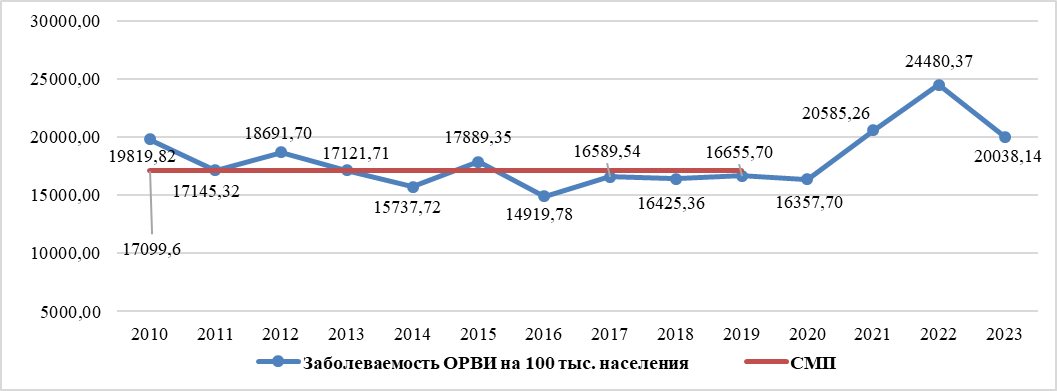 Рис. 40. Многолетняя динамика заболеваемости ОРВИ в Амурской области    в 2014-2023 гг.Большую роль в заболеваемости ОРВИ играет детское население, ежегодно их доля в возвратной структуре превалирует над взрослыми и составляет порядка 70-80%. При этом, в связи с активным вовлечением с 2022 года в эпидпроцесс взрослого населения, доля детей до 17 лет снизилась и в 2023 году составила 58,1% (2022 г. – 53,9%; 2021 г. – 80,7%). Всего среди детей зарегистрировано 88 016 случаев ОРВИ, показатель заболеваемости в сравнении с предыдущим годом снизился на 10,2% и составил 51709,33 на 100 тыс. населения, что на 19% ниже среднероссийского (63918,82) и на 24,9% ниже показателя по Дальневосточному федеральному округу (68814,64).Заболеваемость ОРВИ на административных территориях области в 2023 году распределилась неравномерно, показатель заболеваемости регистрировался в диапазоне от 139,06 на 100 тыс. населения в Свободненском районе до 44769,60 на 100 тыс. населения в г. Благовещенске. Динамика с тенденцией к снижению по отношению к 2022 году отмечена на большинстве территорий области, за исключением городов Тында и Белогорск, пгт. Прогресс, Магдагачинского,  Завитинского, Тамбовского, Сковородинского и Шимановского районов, где зарегистрирован рост заболеваемости.  Эпидемический сезон заболеваемости ОРВИ и гриппом 2022-2023 гг. характеризовался ранним началом эпидемического подъема заболеваемости с 45 по 50 календарные недели с широким распространением заболеваемости на всех административных территориях области и вовлечением в эпидпроцесс всех возрастных групп населения области (рис. 41). Пик заболеваемости пришелся на декабрь 2022 года, что обусловлено началом циркуляции вирусов гриппа. В эпидсезоне 2022-2023 гг. на 47 календарной неделе был зарегистрирован первый случай лабораторно подтвержденного гриппа A(H1N1) pdm09.Рис. 41. Недельная динамика заболеваемости ОРВИ и гриппом населения Амурской области    в 2019-2023 гг.Всего в 2023 году было зарегистрировано 1 948 случаев гриппа, показатель заболеваемости составил 257,60 на 100 тыс. населения, что в 3 раза выше заболеваемости прошлого года (2022 г. − 86,08; 2021 г. – 6,65), на 56,2% выше РФ (164,91) и на 3,8% выше Дальневосточного федерального округа (рис. 42).   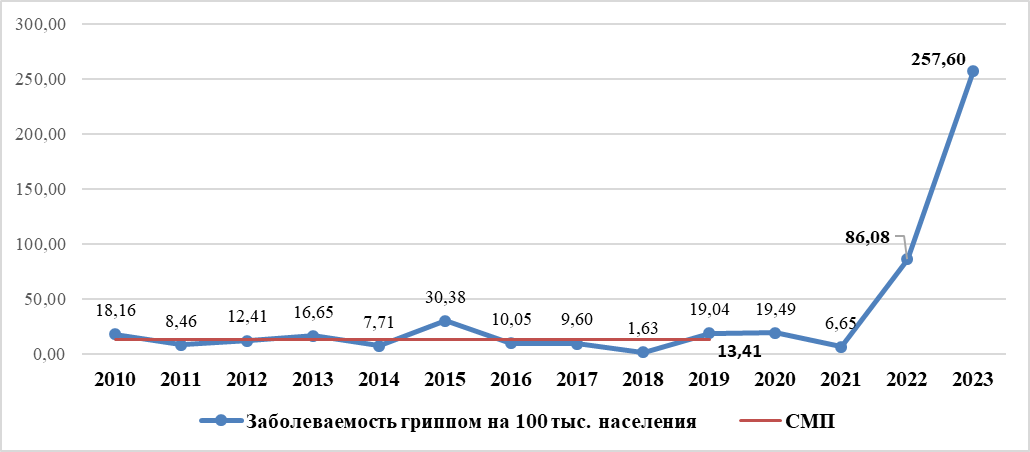 Рис. 42. Многолетняя динамика заболеваемости ОРВИ в Амурской области    в 2014-2023 гг.В возрастной структуре заболеваемости гриппом доминирует детское население, их удельный вес в 2023 году составил 62,9% (2022 г. – 56,8%), всего среди детей зарегистрировано 1 225 случаев гриппа. Показатель заболеваемости из расчета на 100 тыс. населения превысил показатель 2022 года в 3,4 раза и составил, 719,69, что на 80,6% выше среднероссийского (398,57) и на 11,1% выше показателя Дальневосточного федерального округа (647,74).Заболеваемость гриппом регистрировалась на всех административных территориях области. Наиболее высокие показатели заболеваемости, превышающие среднеобластной, регистрировались на территории городов Благовещенск и Зея, Константиновского района, Ромненского и Благовещенского округов.  Если в начале 2023 года (эпидсезон 2022-2023) наблюдалась активная циркуляция вируса гриппа A(H1N1) pdm09 с единичными вирусами гриппа В, то во второй половине года с началом эпидсезона 2023-2024 гг. доминировал вирус гриппа А(H3N2). Необходимо отметить, что начало эпидемического сезона 2023-2024 гг. отличалось нехарактерной для Амурской области ранней циркуляцией вирусов гриппа, первый случай был зарегистрирован на 43 календарной неделе (2022-2023 гг. − 47 нед., 2021-2022 гг. −  48 нед., 2020-2021 гг. − 52 нед.). В 2023 году против гриппа планировалось иммунизировать 463 515 человек, из них: 132 829 детей, 330 686 взрослых. Всего привито 402 336 чел. – 53,1% от совокупного населения области (2022 г. – 48%) и 86,8% от плана, из них: детей 133 599 чел. (100,6% от плана), взрослых 268 737 (81,3% от плана).За счет средств федерального бюджета в область поступило 351 750 доз вакцины против гриппа, что составило 73,5% от потребности (481 461 доза), в том числе 99 050 доз для иммунизации детей и беременных – 66,5% от потребности. За счет средств областного бюджета было приобретено и поставлено 2 710 доз для вакцинации взрослых и 50 310 доз деткой вакцины, что позволило обеспечить охват вакцинацией детского населения в соответствии с запланированными объемами.За счет других источников финансирования (средств работодателей) привито                   12 169 человек (83,1% составили работники АГПЗ и АГХК).  Высокие уровни вакцинации против гриппа в 2023 году достигнуты среди медицинских работников, привито 15 008 человек (101,2% от плана), сотрудников образовательных организаций – 19 509 человек (99,8%), школьников – 86 906 человек (100,4%), организованных и неорганизованных детей до 7 лет – 42 322 человека (100%), студентов – 18 043 человека (102,2%).  В период с 2013 по 2023 гг. на территории области профилактические прививки против гриппа получали от 282,4 тыс. до 474 тыс. человек в год (рис. 43). За последние три года наблюдается снижение охватов вакцинацией против гриппа, как следствие целевого (регламентированного) показателя (рис. 44).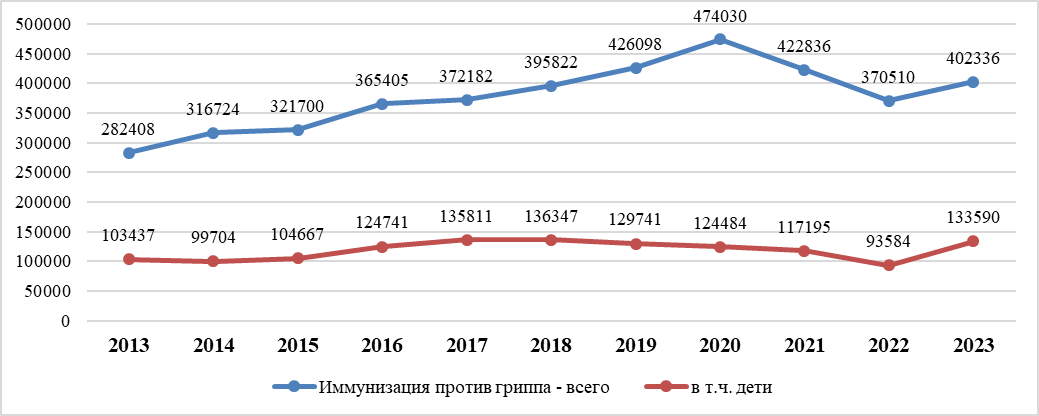 Рис. 43. Количество лиц, привитых против гриппа за 2013-2023 годы (абсолютное число)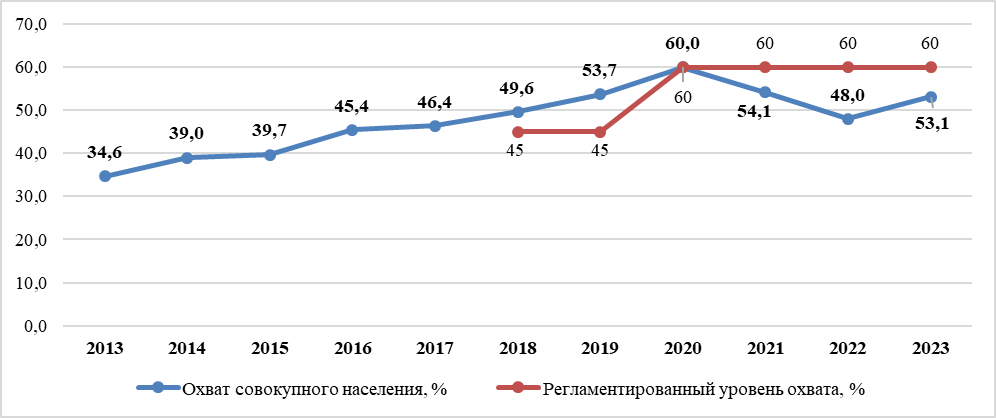 Рис. 44. Охват вакцинацией против гриппа населения Амурской области за 2013-2023 годы (%)Иммунизация против гриппа населения в рамках Национального календаря профилактическим прививок ежегодно проводится за счет средств федерального бюджета, при этом с 2015 года активно привлекаются к организации проведения прививок работодатели хозяйствующих субъектов. В период с 2015 по 2023 год за счет финансовых средств работодателей было привито порядка 105,5 тыс. человек, более 77% привитых являются работниками Амурского газоперерабатывающего завода и Амурского газохимического завода. Таблица 47Вакцинация против гриппа за счет других источников финансирования (за счет работодателей)Ежегодно с целью изучения коллективного иммунитета к актуальным антигенным вариантам вирусов гриппа на территории области проводятся серологические исследования.  В эпидемический сезон 2023-2024 гг. проводились исследования среди взрослого населения: медицинских работников                                                   ГАУЗ АО «Тындинская больница», сотрудников МАОУ «Школа № 16» г. Благовещенска и ООО «Амурский бройлер». Сыворотки были собраны до вакцинации и на 28 день после вакцинации.При сравнении состояния популяционного иммунитета до вакцинации и после, проведена оценка эффективности вакцинации против гриппа в текущем эпидемическом сезоне:− фактор сероконверсии (кратность нарастания СГТ после вакцинации) для гриппа A(H1N1) составил 2,8 раза; A(H3N2) – 3,1 раза и B (Виктория) – 3 раза, что соответствует критериям Европейского медицинского агентства (более 2,5 раз);− уровень сероконверсии (суммарная доля лиц с повышением титра антител до серопозитивного) для гриппа A(H1N1) составила 50%; A(H3N2) – 63% и B (Виктория) – 58%, что соответствует критериям Европейского медицинского агентства (более 40%);− уровень серопротекции (доля лиц с защитным титром антител через 28 дней после вакцинации) для гриппа A(H1N1) составила 94,7%; A(H3N2) – 98,5% и B (Виктория) – 93,5%, что соответствует критериям Европейского медицинского агентства (более 70%).Все параметры, установленные по результатам исследований популяционного иммунитета, соответствуют показателям критериями МУ 3.1.3490-17 «Изучение популяционного иммунитета к гриппу у населения Российской Федерации», что может говорить об высокой иммуногенности используемых вакцинации в отношении актуальных вирусов гриппа.Внебольничные пневмонииНа протяжении многолетнего периода уровень заболеваемости внебольничными пневмониями в Амурской области остаётся высоким. В 2023 году заболеваемость внебольничными пневмониями (за исключением ассоциированных с COVID-19) в сравнении с 2022 годом выросла на 95%, всего зарегистрировано 7 229 случаев, показатель заболеваемости составил 955,97 на 100 тыс. населения (2022 г. – 490,34) (рис. 34), что на 35,3% выше показателя по Дальневосточному федеральному округу (706,67) и на 91,1% выше показателя по Российской Федерации (500, 22). Рис. 45. Многолетняя динамика заболеваемости внебольничными пневмониями населения Амурской области в 2010−2023 гг. (показатель на 100 тыс. населения)Тенденция роста заболеваемости внебольничными пневмониями относительно предыдущего года отмечена на всех административных территориях области, за исключением г. Зея, Шимановского округа и Константиновского района.Наибольшие показатели заболеваемости, превышающие областной, зарегистрированы в городах Зея, Свободный, Благовещенск, пгт. Прогресс, Бурейком, Завитинском, Тамбовском, Ивановском округах и Свободненском районах, что определяет их как территории риска.При анализе годовой динамики развития эпидпроцесса установлено, что активный рост заболеваемости среди населения наблюдался с 35 календарной недели на фоне формирования рабочих и школьных организованных коллективов и был обусловлен началом активной циркуляции возбудителя Mycoplasma pneumonia среди детского населения. 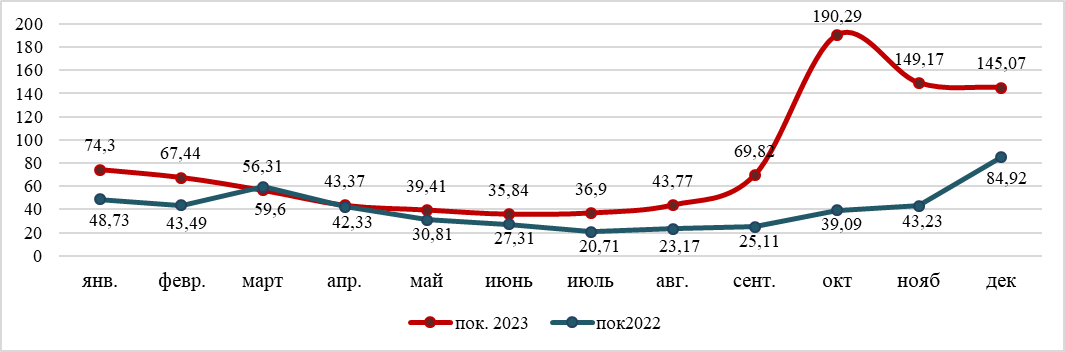 Рис. 46. Годовая динамика заболеваемости внебольничными пневмониями в Амурской области в 2022 и 2023 гг. (показатель на 100 тыс. населения)Ежегодно доля детского населения в общей структуре заболеваемости внебольничными пневмониями варьировалась от 5,8 до 28,4%, в 2023 году удельный вес детей вырос с 22,2% в 2022 г. до 35,9%. Всего было зарегистрировано 2 597 случаев внебольничных пневмоний среди детей до 17 лет, относительный показатель составил 1525,74 на 100 тыс. детского населения, что на 221,7% (в 3,2 раза) выше показателя                     2022 г. и на 90,7% выше показателя заболеваемости детского населения в целом по России и на 37,6% выше заболеваемости по Дальневосточному федеральному округу. Среди взрослого населения показатель заболеваемости вырос на 59,7% и составил 790,46 на 100 тыс. взрослого населения (2022 г. – 495,11). 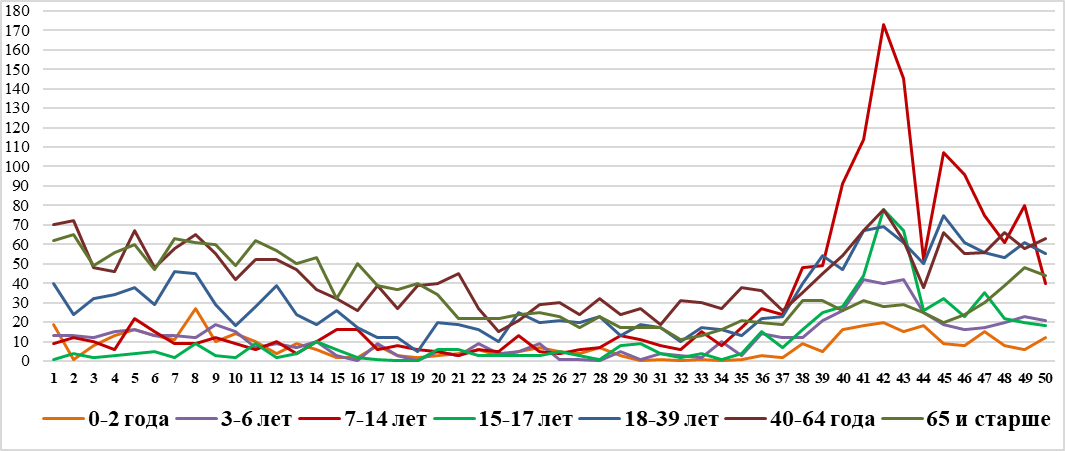 Рис. 47. Возрастная динамика заболеваемости внебольничными пневмониями по еженедельным оперативным данным в Амурской области в 2023 гг. (абсолютный показатель)В 2023 году в этиологической структуре внебольничных пневмоний преобладали пневмонии, вызванные бактериями, удельный вес которых составил 78,8% (2022 г. – 42,9%). Удельный вес вирусных пневмоний (за исключением ассоциированных                            COVID-19) составил 21,2%. Ведущими этиологическими агентами выступали Streptococcus pneumonia и Mycoplasma pneumonia на их долю пришлось 21,7% и 17,2% соответственно. Пневмонии, вызванные Mycoplasma pneumonia, в 75% случаях регистрировались среди детского населения, что обуславливает увеличение числа не только единичных случаев заболевания среди детей, но и формирование очагов с множественными случаями заболевания пневмониями среди школьников Амурской области.Летальность в 2023 году по сравнению с предыдущим годом снизилась в 6 раз и составила 2,8% (2022 г. – 18,0%; 2021 г. – 11,4%).В Амурской области в рамках национального календаря профилактических прививок в 2023 году вакцинировано против пневмококковой инфекции 9736 человек или 97,4% от числа запланированных, из них 6 984 ребенка, доля вакцинированных детей от числа запланированных 71,7%. Ревакцинацию получили 6 947 детей (100% от плана). В период с 2014  по 2023 гг. (вакцинация включена в нацкалендарь профилактических прививок) на территории области против пневмококковой инфекции всего привито 110,5 тыс. человек, в том числе 86,5 тыс. детей, из которых по возрасту ревакцинировано 67,8 тыс. человек (78,4%). Ежегодно планы иммунизации против пневмококковой инфекции выполняются на 100%. 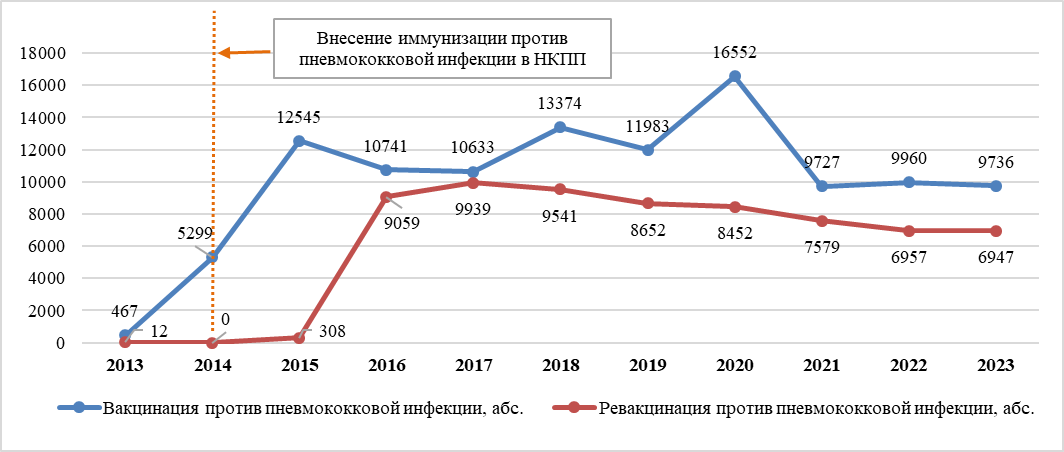 Рис. 48. Количество лиц, вакцинированных и ревакцинированных против пневмококковой инфекции за 2013-2023 годыИммунизация граждан, которые не относятся к контингенту групп риска, подлежащих вакцинации в рамках календаря профилактических прививок по эпидемическим показаниям, проводится за счет работодателей и личный средств граждан, всего в период с 2013 по 2023 гг. привито порядка 3 тыс. человек.  Таблица 48Вакцинация против пневмококковой инфекции за счет других источников финансирования (за счет работодателей и средств граждан)В 2023 году план иммунизации против гемофильной инфекции был выполнен на 96,4%, привито 6 704 ребенка из 6 954 подлежащих.С 2018 года число детей, вошедших в ежегодные планы профилактических прививок и привитых против гемофильной инфекции, увеличилось в 11 раз, с 606 в 2018 году до 6704 в 2023 году (рис. 49). Всего за период с 2013 по 2022 гг. в области привито 32 тыс. детей, ревакцинацию по возрасту получили 17,7 тыс. детей. 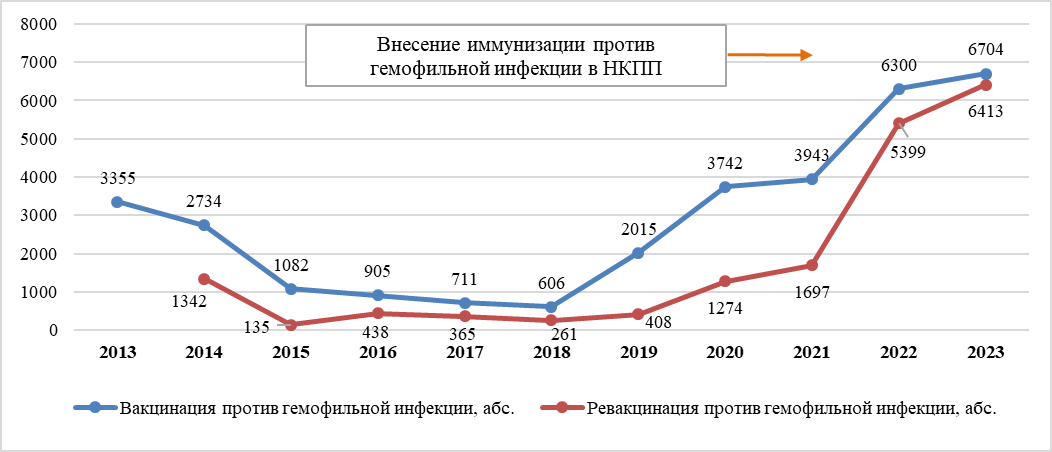 Рис. 49. Количество детей, вакцинированных и ревакцинированных против гемофильной инфекции за 2013-2022 годыНа территории области действует межведомственная целевая программа «Респираторное здоровье населения Амурской области», утвержденная постановлением Правительства Амурской области от 31.03.2017 г. № 151, разработка которой инициирована Управлением.Новая коронавирусная инфекция (COVID-2019)Первый лабораторно подтверждённый случай COVID-2019 на территории области зарегистрирован 27.03.2020 – завоз из Марокко. С нарастающим итогом за 2020-2023 гг. установлено 136 505 случаев. В 2023 году заболеваемость COVID-19 снизилась в 8,8 раз по отношению к предыдущему году. Всего зарегистрировано 8020 случаев, показатель заболеваемости на 100 тыс. населения составил 1060,57 (2022 г. − 9370,18), что на 25,2% ниже заболеваемости в целом по Российской Федерации (1417,55) и на 7,1% ниже Дальневосточного федерального округа (1141,44). Рис. 50. Годовая динамика заболеваемости COVID-19 в Амурской области в 2020-2023 гг. (показатель на 100 тыс. населения)В 2023 году в сравнении с предыдущими периодами наблюдалась стабилизация эпидемического процесса по заболеваемости COVID-19. Наблюдались 2 периода подъема заболеваемости с низким уровнем интенсивности. Первый подъем отмечался с января по март с пиком на 10 календарной неделе, что было связано с началом циркуляции подварианта штамма Омикрон XBB.1.5 («Кракен»), второй подъем отмечался с ноября, что было связано с сезонным подъемом заболеваемости ОРВИ.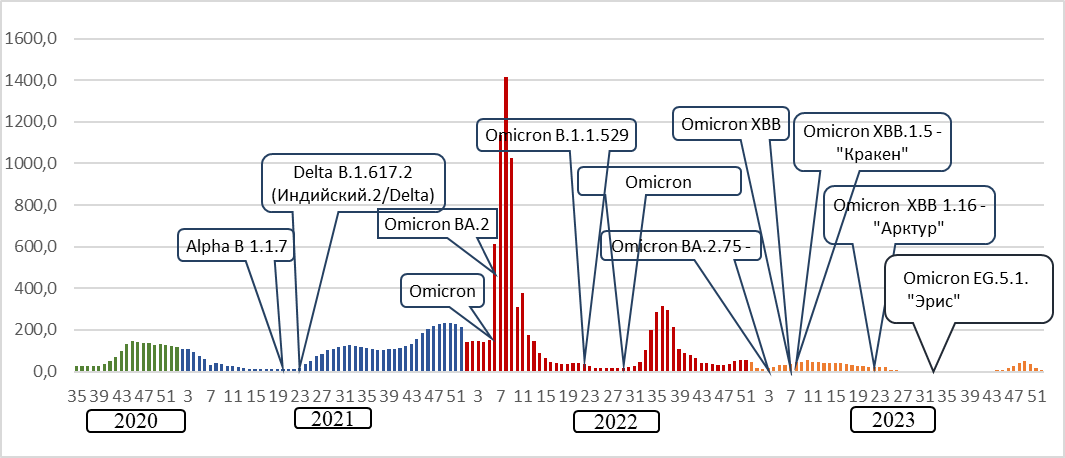 Рис. 51. Динамика заболеваемости COVID-19 в Амурской области в 2020-2023 гг. (показатель на 100 тыс. населения)В клинической структуре COVID-19 в сравнении с предыдущим годом наблюдались незначительные изменения. Увеличилось число случаев, протекающих в бессимптомной форме, с 0,3% в 2022 до 2,3% в 2023 году. В 93,7% случаях заболевание протекало в форме ОРВИ, в 4% заболевание было осложнено пневмонией.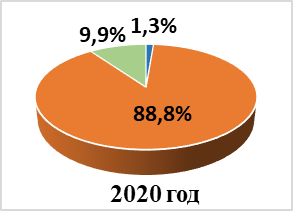 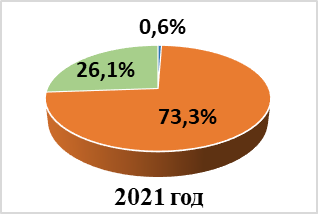 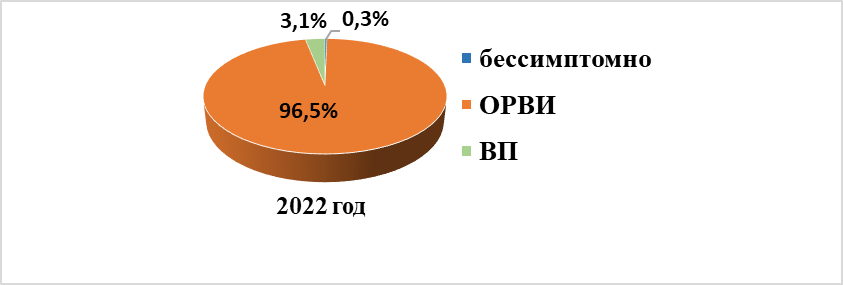 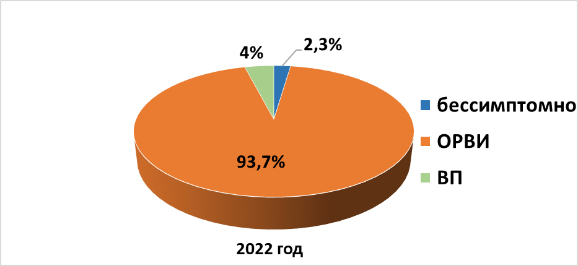 Рис. 52. Клинические формы заболеваемости COVID-19 в Амурской областиза 2020-2023 гг. (%)Таблица 49 Клинические формы заболеваемостиРис. 53. Возрастная структура заболевших COVID-19 в Амурской области за 2023 год (%)В 2023 году наибольший удельный вес среди заболевших COVID-19 приходится на возрастную группу 30-49 лет – 25,0%. Доля заболевших в остальных возрастных группах: 0-17 лет – 17,1%, 18-29 лет – 14,3%, 50-64 года – 20,6%, старше 65 лет и старше – 23,0%.На территории Амурской области деятельность по ПЦР-диагностике                           SARS-CoV-2 осуществляют 18 лабораторий (3 - ФБУЗ «Центр гигиены и эпидемиологии в Амурской области», 7 – министерства здравоохранения, 2 – ведомственные, 6 – коммерческие).  Мощность лабораторий составляет 11 790 исследований в сутки. С начала пандемии COVID-19 методом ПЦР обследовано 1 985 332 человека, проведено 2 187 982 исследования, по результатам которых получено 185 018 положительных результатов. За 2023 год количество обследованных составило 64 627, что ниже АППГ на 81,7 % (2022 г. – 352 357 обследованных). Количество проведенных ПЦР-исследований за 2023 год составило 75 718, что ниже предыдущего года на 81,8% (2022 г. – 416 746), количество положительных результатов составило 4 251, что также ниже 2022 года на 89,7% (2022 г. – 41 136 положительных результатов на новую коронавирусную инфекцию). Снижение количества обследованных людей, а также снижение количества проведенного                   ПЦР-тестирования и полученных положительных результатов обусловлено не только снижением заболеваемости COVID-19, но и внедрением и активным использованием в 2023 году ИХА-тестирования.На 6 административных территориях показатели заболеваемости превышали среднеобластной уровень. Максимально высокий показатель зарегистрирован в г. Благовещенск (показатель на 100 тыс. населения 400,16).Основная доля заболевших пришлась на города Благовещенск (37,7%), Тында (5,2%), Свободный (4,8%), а также Сковородинский (5,3%) Ивановский (3,8%) и Благовещенский (3,6%) округа. ПолиомиелитВ 2023 году в Амурской области случаи острого вялого паралича (ОВП) не регистрировались (в 2022 г. - 4 случая, показатель 2,68 на 100 тыс. детского населения), что не соответствует расчётному числу случаев ОВП у детей до 15 лет, рекомендуемому ВОЗ, с учетом количества детского населения Амурской области (142 188 человек) – 2 случая в год.«Горячие» (приоритетные) случаи не регистрируются с 2006 года. Случаев полиомиелита, вызванных диким вирусом, а также вакциноассоциированного полиомиелита (ВАПП) в 2023 году не зарегистрировано. Помимо завоза на территорию области дикого полиовируса актуальным остается риск возникновения ВАПП. Единственным мероприятием по профилактике полиовирусной инфекции, в том числе появления вакцинородственного полиовируса и ВАПП, является качественно организованная плановая иммунизация детского населения (рис.56).Так, в 2023 году продолжалась активная работа по поддержанию высокого уровня популяционного иммунитета к полиомиелиту, иммунизация детей первого года жизни против полиомиелита проводились только инактивированной полиомиелитной вакциной. Трехкратно привито 3 332 ребенка первого года жизни, 15 268 детей получили ревакцинацию в соответствующих возрастах.Рис. 54. Иммунизация против полиомиелита детей декретированных возрастов в период 2010-2023 гг.На всех административных территориях области в течение последних лет поддерживается на высоком уровне (выше 95%) охват иммунизацией против полиомиелита детей. Показатели своевременности охвата вакцинацией детей в возрасте 12 месяцев составляет 99,2%, ревакцинации в 24 месяца составляет 97,9%, в возрасте 6 лет составила 98,6 %. В 2023 году подчищающая иммунизация против полиомиелита не проводилась.Ввиду неблагоприятной эпидемиологической ситуации в Республике Таджикистан и Украине, на территории Амурской области были усилены меры по предотвращению завоза и распространения полиомиелита. На базе лаборатории                   ФБУЗ «Центр гигиены и эпидемиологии в Амурской области» проведены исследования клинического материала от детей из групп риска на полиовирусы, по результатам которых положительных проб не обнаружено.При проведении серологического мониторинга состояния иммунитета к вирусам полиомиелита в «индикаторных» группах населения обследован 601 человек. При учете совокупных результатов исследований по области выявлено 7 человек, не имеющих антител к вирусам полиомиелита ПолиоI+III, что составляет 1,16% от общего числа обследованных лиц. Удельный вес лиц, серонегативных к вирусу полиомиелита Полио-I составил по области 1,33%, к вирусу полиомиелита Полио-III – 6,32%. Среди обследованных взрослых превышение удельного веса серонегативных лиц к вирусу полиомиелита Полио-III зарегистрировано в возрастной группе 40−49 лет (18%).Эпидемиологический надзор в области осуществляется на основании комплексного плана действий на 2023-2025 гг. по поддержанию свободного от полиомиелита статуса Амурской области. Энтеровирусная инфекцияНа протяжении последних десяти лет в Амурской области отмечались периодические подъемы и снижения уровня заболеваемости энтеровирусной инфекцией (ЭВИ), с тенденцией к росту.В сезон ЭВИ 2023 года (рис. 57), зарегистрировано 592 лабораторно подтвержденных случая, показатель составил 63,69 на 100 тыс. населения, что выше показателя за аналогичный период прошлого года (18,12) на 71,6%, выше показателя Дальневосточного федерального округа (48,08) на 24,5% и выше заболеваемости Российской Федерации (12,62) на 80,2%.Рис. 55. Динамика заболеваемости энтеровирусной инфекцией и серозным менингитом 2014-2023 гг.Таблица 50Заболеваемость энтеровирусной инфекцией в Амурской области по месяцам за период с 2014 по 2023 гг.Продолжение таблицы 50Таблица 51Заболеваемость энтеровирусным менингитом в Амурской области по месяцамза период с 2014 по 2023 гг.Продолжение таблицы 51В 2023 году традиционно заболеваемость ЭВИ регистрировалась в летне-осенний период с пиком заболеваемости в августе (рис. 56).Рис. 56. Годовая динамика заболеваемости энтеровирусной инфекцией в 2023 годуВ 2023 году заболеваемость ЭВИ протекала в виде везикулярных фарингитов – 34,8%, кишечных форм – 1,4%, респираторных форм – 0,4%, экзантемы – 0,2%, смешанных форм энтеровирусных инфекций, представленных везикулярным стоматитом с экзантемой – 45,5% и энтеровирусных менингитов – 1,2%. Из общего числа больных 99,0% составляют дети в возрасте до 17 лет (показатель заболеваемости составляет 286,11 на 100 тыс. населения), из них наибольший удельный вес приходится на возрастную группу 1-2 года – 41,5% (рис.57).Рис. 57. Возрастная структура заболевших энтеровирусной инфекцией в 2023 г.В структуре энтеровирусов, выделенных от клинического материала больных, в 2023 г. типированы Коксаки А-6 (26 проб), Коксаки А-2 (3 пробы).В целях слежения за циркуляцией эпидзначимых патогенов среди населения области ежегодного в рамках Программы мониторинга за объектами окружающей среды проводятся плановые лабораторные исследования проб, отобранных с объектов окружающей среды.Удельный вес положительных проб сточных вод в 2023 году составил 9%, что ниже на 6,4% аналогичного периода прошлого года. В 2023 году исследовано 322 пробы сточной воды, выявлено 29 положительных результатов. По результатам вирусологических исследований, проведенных на культурах клеток RD и L20B, обнаружены следующие типы энтеровирусов: Полио-3 тип, вакцинный – 2 пробы, НПЭВ (КВ 5) – 10 проб, НПЭВ (ECHO 30) – 1 проба, НПЭВ (КВ 2) – 1 проба.Постановлением Правительства Амурской области от 31.08.2023 №733 в целях улучшения качества оказания медицинской помощи пациентам с энтеровирусными инфекциями, снижения уровня заболеваемости, своевременного проведения полного комплекса профилактических, противоэпидемических мероприятий и недопущения возникновения групповой заболеваемости энтеровирусными инфекциями среди населения Амурской области, утвержден «Комплексный план мероприятий по предупреждению возникновения и распространения энтеровирусных инфекций на территории Амурской области на 2023-2027 годы».Продолжается активная работа по взаимодействию с региональным центром эпидемиологического надзора за полиомиелитом и острыми вялыми параличами ФБУН «Хабаровский НИИ эпидемиологии и микробиологии» Роспотребнадзора в части проведения углубленных молекулярно-биологических и филогенетических исследований, выделенных энтеровирусов от больных и из объектов окружающей среды. В целях информирования населения по вопросам профилактики полиомиелита и ЭВИ активизировано проведение санитарно-противоэпидемической работы с использованием СМИ (телевизионные и радиопередачи, ресурсы Интернета), распространением сообщений через мессенджер Telegram.Вирусные гепатитыЗаболеваемость острыми формами вирусных гепатитов (далее – ОВГ) в Амурской области имеет устойчивую тенденцию к снижению. Так, в 2023 году ОВГ (как впервые установленный диагноз) выявлен у 16 больных. Показатель заболеваемости на 100 тыс. населения составил 2,12 случаев, что не превышает СМП (3,07 на 100 тыс. населения) (рис.60), ниже показателя заболеваемости по Российской Федерации в 1,8 раз (3,95 сл. на 100 тыс. нас.), но при этом выше на 10 % показателя по Дальневосточному федеральному округу (1,90 сл. на 100 тыс. нас.).Рис.58. Динамика заболеваемости острыми вирусными гепатитами на территории Амурской области в 2011-2023 (на 100 тыс. населения)В 2023 году наибольшую долю в структуре заболеваемости ОВГ составляет острый вирусный гепатит C (ОГC) – 50 %, за последние десять лет удельный вес которого увеличился в 1,8 раза (27 % – в 2014 г.). С 2014 года удельный вес острого вирусного гепатита В (ОГB) увеличился в 3,8 раза (рис. 59) и в 2023 году составил 19 % от общего числа зарегистрированных случаев ОВГ (5 % – в 2014 г.). В тот же период доля острого вирусного гепатита А (ГА) среди ОВГ сократилась в 2,2 раза и в 2023 году составила 31 % (68 % – в 2014 г.).Рис. 59. Этиологическая структура острых вирусных гепатитов в Амурской области в 2014 и 2023 гг.Многолетняя динамика заболеваемости гепатитом А (ГА) характеризуется тенденцией к снижению (рис.60). В 2023 году на территории Амурской области зарегистрировано 5 случаев заболеваний ГА, показатель заболеваемости составил 0,66 на 100 тыс. населения, не превысив СМП за период 2013-2023 (1,46 на 100 тыс. населения), что ниже показателя по Российской Федерации в 3,6 раз (2,42 на 100 тыс. населения) и в 1,8 раз ниже показателя по Дальневосточному федеральному округу (1,21 на 100 тыс. населения). В возрастной структуре заболевших нет преобладания определенной возрастной категории, так как в числе пострадавших лица 6, 10,15 лет, а также 32 и 65 лет.Рис. 60. Динамика заболеваемости гепатитом А (показатель на 100 тыс. населения) и количество привитых против гепатита А (абс.) на территории Амурской области, 2013-2023 гг.За последнее десятилетие заболеваемость острым вирусным гепатитом В (далее - ОГВ) сменила тенденцию снижения заболеваемости на рост к возвращению уровня заболеваемости к показателям 2013 года с превышением СМП в 1,9 раз (СМП – 0,21 на 100 тыс. населения) (рис.61), что выше на 15% показателя по Российской Федерации (0,34 на 100 тыс. населения) и в 2,5 раза выше показателя по Дальневосточному федеральному округу (0,16 на 100 тыс. населения).Рис.61. Динамика заболеваемости ОГВ и ХГВ на 100 тыс. населения, и охват прививками против гепатита В (%) населения Амурской области, 2013-2023 гг.На территории Амурской области отмечается стабилизация показателей заболеваемости острым гепатитом С (далее – ОГС) на уровне среднемноголетних (рис.63), что выше показателя по Российской Федерации на 11,5% (0,95 на 100 тыс. населения) и в 2,6 раза выше показателя по Дальневосточному федеральному округу (0,41 на 100 тыс. населения). В 2023 году заболеваемость ОГС составила 8 больных, 1,06 сл. на 100 тыс. населения, что выше СМП (1,13 на 100 тыс. населения) на 6,6%, а в сравнении с 2021 г. уменьшилась в 1,9 раз (2021 г. – 2,05 сл. на 100 тыс. населения). Рис. 62. Динамика заболеваемости острым гепатитом С и хроническим гепатитом С на территории Амурской области в 2013-2022 (на 100 тыс. населения)Наряду со ростом заболеваемости острыми формами гепатита В на территории Амурской области продолжают регистрироваться высокие уровни новых случаев хронических форм вирусных гепатитов (ХВГ) (рис.64). Всего в 2023 году зарегистрирован 341 случай ХВГ (в 2022 г. – 255 случаев), увеличение за год составило 33,7 %. Заболеваемость ХВГ (впервые установленные) в 2022 году составила 45,09 на 100 тыс. населения, что в 1,6 раза выше СМП (28,47 на 100 тыс. населения), на 11,6% выше показателя по Российской Федерации (11,6 на 100 тыс. населения) и на 14,7 % выше показателя по Дальневосточному федеральному округу (39,30 на 100 тыс. населения), среди лиц старше 20 лет – 44,83 сл. на 100 тыс. детей.  Рис.63. Динамика заболеваемости хроническими вирусными гепатитами на территории Амурской области в 2011–2023 (на 100 тыс. населения)В этиологической структуре впервые зарегистрированных случаев ХВГ преобладает хронический гепатит С (далее − ХГС), его доля составляет 83,3 % среди всех ХВГ. Заболеваемость ХГС в 2022 году превышала заболеваемость ХГВ в 4,9 раза. За последнее десятилетие (с 2013 по 2023 гг.) заболеваемость ХГС увеличилась в 1,9 раза (с 20,08 сл. до 37,56 сл. на 100 тыс. населения). В 2023 году показатель заболеваемости ХГС составил 37,56 на 100 тыс. населения, что выше среднемноголетнего показателя заболеваемости ХГС (23,37 на 100 тыс. населения) на 60,7%, выше показателя РФ (31,81 на 100 тыс. населения) на 18,0% и на 20,3 % выше показателя по Дальневосточному федеральному округу (31,21 на 100 тыс. населения). Заболеваемость хроническим вирусным гепатитом В (далее – ХГВ) в 2023 году составила 7,54 сл. на 100 тыс. населения (57 случаев), что выше СМП (5,09 на 100 тыс. населения) в 1,5 раза, ниже показателя по Российской Федерации (8,50 на 100 тыс. населения) на 11,3% и на 6,3 % ниже показателя по Дальневосточному федеральному округу (8,05 на 100 тыс. населения). За последнее десятилетие заболеваемость ХГВ вернулась на уровень 2013 года (в 2013 г. – 7,34 случая на 100 тыс. населения), в сравнении с 2021 годом увеличилась в 4,4 раза (в 2021 г. – 1,66 сл. на 100 тыс. населения). Учитывая, что активность эпидемического процесса вирусных гепатитов обусловлена преимущественно хроническими формами инфекции, для прогнозирования эпидемиологической ситуации, разработки эффективных программ профилактики вирусных гепатитов необходим учет всех лиц, больных хроническими гепатитами В и С,включая сочетанные формы. В этой связи в области на базе ГАУЗ АО «Амурская областная инфекционная больница» ведется регистр больных вирусными гепатитами, с предоставлением информации в Федеральный регистр пациентов с хроническими и острыми заболеваниями печени.С целью улучшения качества оказания медицинской помощи пациентам с хроническими вирусными гепатитами, снижения заболеваемости, своевременного проведения полного комплекса профилактических, противоэпидемических мероприятий и недопущения возникновения групповой заболеваемости на территории Амурской области постановлением Правительства Амурской области от 20.04.2023 №361 утвержден Комплексный план мероприятий по оказанию помощи пациентам с хроническими вирусными гепатитами на территории Амурской области на 2023-2030 годы.Инфекции, связанные с оказанием медицинской помощи (ИСМП)В 2023 году в области зарегистрировано 355 случаев инфекций, связанных с оказанием медицинской помощи, что ниже уровня прошлого года на 34,4% (АППГ – 541 сл.), показатель на 1 000 пациентов составил 1,6, что ниже показателя 2022 года (2,8 на 1 000 пациентов) на 42,9% и ниже среднемноголетнего уровня на 20% (2,0 на 1 000 пациентов) (рис. 64).Рис. 64. Заболеваемость ИСМП в Амурской области (2013-2023 гг.) на 1 000 пациентовНаибольшее число случаев ИСМП выявлено в прочих стационарах и отделениях – 60,6 % (АППГ – 37,1 %). В акушерских стационарах, отделениях, перинатальных центрах выявлено – 24,7 % (АППГ – 20,2 %). В хирургических стационарах – 0,3% (АППГ – 42,7 %), в детских стационарах – 14,3 % (АППГ – 0,0%). В инфекционных стационарах, в амбулаторно–поликлинических учреждениях, а также учреждениях стационарного социального обслуживания случаев ИСМП за 2023 год не зарегистрировано (табл. 52).В общей структуре заболеваемости ИСМП за 2023 год на гнойно-септические инфекции (ГСИ) родильниц пришлось 11,6%, инфекции нижних дыхательных путей (ИНДП) – 12,6%, воздушно-капельные инфекции – 21,1%, инфекции в области хирургического вмешательства – 8,8%, COVID-19 – 45,9%.В 2023 году зарегистрировано 63 случая ИСМП, связанных с исполнением служебных обязанностей, у персонала медицинских организаций, что ниже АППГ на 45,2% (115 случаев). Таблица 52Распределение заболеваемости ИСМП по структурным подразделениям медицинских организаций Амурской области в 2023 г.В родильных домах зарегистрировано 72 случая ИСМП (2022 г. – 59 сл.) из них 55,5% приходится на гнойно-септические инфекции родильниц (2022 г. – 77,9%), 41,6% приходится на инфекции хирургической акушерской раны. В медицинских организациях хирургического профиля зарегистрирован 1 случай ИСМП в форме COVID-19 (2021 г. – 207 сл. COVID-19).В детских стационарах (отделениях) ИСМП зарегистрировано 42 случая ИСМП в форме воздушно-капельных инфекций (29 случаев), энтеровирусной инфекций (10 случаев) и вируса герпеса (3 случая) (2022 г. – 0 сл.). Случаев ГСИ среди новорожденных в 2023 году не зарегистрировано (2022 г. – 0 сл.). В родовспомогательных учреждениях количество внутриутробных инфекций новорожденных увеличилось в 1,5 раз, зарегистрировано 749 случаев (2022 г. – 498 сл.)В 2022 году в медицинских организациях случаев послеоперационных инфекций не зарегистрировано (2021 г. – 0 сл.). При исследовании бактериальной контаминации предметов внешней среды в ходе производственного контроля выявляемость санитарно-показательных микроорганизмов в 2021 году составила 0,3% (2022 г. − 1,7%). При оценке стерильности изделий медицинского назначения в организациях хирургического профиля, детских, стоматологических, амбулаторно-поликлинических и учреждениях родовспоможения положительные находки обнаружены в 0,03% случаев (2022 г. − 0%).С целью предупреждения возникновения и распространения инфекций, связанных с оказанием медицинской помощи, на территории Амурской области постановлением Правительства Амурской области от 01.06.2023 №490 утверждена программа «Профилактика инфекций, связанных с оказанием медицинской помощи, в медицинских организациях Амурской области на 2023-2027 годы».Острые кишечные инфекцииВ многолетней динамике заболеваемости острыми кишечными инфекциями (ОКИ) прослеживается тенденция к снижению. В 2023 году в Амурской области зарегистрировано 5 443 случая ОКИ, большинство из которых имеют вирусную природу (рис. 67). Показатель заболеваемости кишечными инфекциями в минувшем году составил 719,80 на 100 тыс. населения, что выше показателя заболеваемости 2022 года на 7,3 %, ниже среднемноголетнего показателя (732,50) на 1,7% и выше показателя Дальневосточного федерального округа (448,60) на 37,7%.Рис. 65. Многолетняя динамика заболеваемости кишечными инфекциями в Амурской областиТерриториями эпидемиологического риска по ОКИ являются города Шимановск, Райчихинск, а также Благовещенский, Тамбовский округа, где уровни заболеваемости превышают областной показатель.Вместе с ростом заболеваемости в структуре кишечных инфекций в прошедшем году отмечено увеличение удельного веса ОКИ установленной этиологии, на долю которых пришлось 50,3% от всех зарегистрированных случаев против 46,6% в 2022 году.Доля этиологически нерасшифрованных ОКИ составила более 70,0% –                              г. Свободный, Селемеджинский, Контантиновский районы, Тамбовский округ. Вышеуказанный факт свидетельствует о недостаточной настороженности медицинских работников и приводит к назначению неадекватного лечения заболевшим, формированию носительства и несвоевременному проведению противоэпидемических мероприятий.В 2023 году показатель заболеваемости кишечными инфекциями установленной этиологии составил – 361,94 на 100 тыс. населения, что на 9,1% выше показателя прошлого года, на 48,9% выше показателя по Дальневосточному федеральному округу (184,97) и в 2,7 раза выше среднероссийского (134,13).За последние десять лет в структуре кишечных инфекций наблюдается тенденция к снижению этиологически нерасшифрованных случаев ОКИ (рис. 66).Рис. 66. Многолетняя динамика ОКИ установленной и неустановленной этиологии в Амурской области за 2014-2023 гг.Наибольшая доля среди заболевших ОКИ за прошедший год пришлась на детское население и составила 75,7% от всех зарегистрированных случаев (рис.67).Рис. 67. Возрастная структура заболевших ОКИ в 2023 г.Ежегодно в структуре ОКИ на долю вирусных инфекций (рота- и норовирусные инфекции) в среднем приходится более 50%, в 2023 году данное значение установилось на уровне 64,2% (2022 г. – 61,6%). Вместе с тем отмечается увеличение количества кишечных инфекций вирусной этиологии на 13,1%, показатель составил 258,90 на 100 тыс. населения, против 225,0 на 100 тыс. населения в 2022 годуУровень заболеваемости ротавирусной инфекцией составил 157,50 на тыс. населения, что больше показателя прошлого года на 12,7% (137,47 на 100 тыс. населения в 2022 г.).Норовирусная инфекция выявлена в 566 случаях, показатель заболеваемости (74,85 на 100 тыс. населения), что выше уровня прошлого года (66,92 на 100 тыс. населения) на 10,6%.Заболеваемость вирусными ОКИ превалирует среди детского населения с преимущественно контактно-бытовым путем передачи инфекции. Управлением Роспотребнадзора по Амурской области проводится активное взаимодействие с ФБУН «Хабаровский научно-исследовательский институт эпидемиологии и микробиологии» Роспотребнадзора, в ходе которого проводится углубленное молекулярно-генетическое и вирусологическое изучение пейзажа кишечных вирусов в Амурской области, а также определение биологических свойств и эпидемиологического типирования изолятов.В 2023 году зарегистрировано 10 случаев заболевания бактериальной дизентерией, показатель заболеваемости составил 1,32 на 100 тыс. населения, что ниже уровня прошлого года на 7,1%, в 1,8 раза выше показателя по Дальневосточному федеральному округу (0,74) и на 25,3 ниже среднероссийского (1,77). Бактериологическое подтверждение дизентерии составило 80%, указанные случаи заболеваний были вызваны шигеллами Флекснера. Одной из мер профилактики заболеваемости дизентерией является ежегодная предсезонная иммунизация работников пищевых предприятий и других декретированных групп населения. В 2023 году иммунизация против дизентерии Зонне проводилась на всех административных территориях области, привито 3079 человек.СальмонеллёзВ развитии эпидемического процесса по заболеваемости сальмонеллезом в Амурской области наблюдается ярко выраженная цикличность с регистрацией показателей от 15,7 до 60,50 на 100 тыс. населения с тенденцией к снижению (рис. 68).Рис. 68. Динамика заболеваемости сальмонеллёзом в Амурской области 2014-2023 гг.За 2023 год зарегистрировано 277 случаев, показатель заболеваемости составил 36,63 на 100 тыс. населения, что выше уровня прошлого года (35,21) на 3,9%, выше показателя по Дальневосточному федеральному округу (23,02) на 37,2% и выше показателя Российской Федерации (21,54) на 41,2%. Определяют заболеваемость 3 административные территории, где отмечается превышение областного показателя: г. Благовещенск (88,67) – в 2,4 раза, который отнесен к территории риска, г.Тында (58,14) – в 1,6 раз и Шимановский округ (43,57) – в 1,2 раза.За 2023 год доля заболевших сальмонеллёзом в Благовещенске составила 73,6% от всех зарегистрированных случаев в области. По данным анализа социально-возрастной структуры заболеваемости установлено, что наибольший удельный вес приходится на взрослое население 51,6% от всех заболевших.Управлением Роспотребнадзора по Амурской области на протяжении последних лет проводятся мероприятия, направленные на снижение заболеваемости. Групповые инфекционные заболеванияВ 2023 году на территории Амурской области зарегистрировано 37 очагов групповой (вспышечной) заболеваемости с общим числом пострадавших 683 человека, в том числе детей до 17 лет – 616 человек.На норовирусную инфекцию пришлось 6 случаев групповой заболеваемости с числом пострадавших 165 человек, в том числе детей до 17 лет – 153 человека; 4 случая групповой заболеваемости пришлось на ротавирусную инфекцию, с общим числом пострадавших 26 человек, в том числе детей до 17 лет – 24 человек; 4 очага – на энтеровирусную инфекцию с числом пострадавших 40 человек, в том числе детей до 17 лет – 39 человек; 2 случая групповой заболеваемости сальмонеллёзной инфекцией с общим числом пострадавших – 46 человек, 1 очаг гриппа с числом пострадавших 24 человека, в том числе детей до 17 лет – 21 человек, 8 очагов ветряной оспы с общим числом пострадавших 194 человека, в том числе детей до 17 лет – 194 человека.С целью локализации очагов Управлением Роспотребнадзора по Амурской области оперативно проведены эпидемиологические расследования для установления границ, выявления источников, контактных лиц, путей и факторов передачи инфекции, причин и условий, способствовавших возникновению заболеваемости. По результатам были организованы и проведены дополнительные противоэпидемические мероприятия, которые обеспечили своевременную ликвидацию очагов без дальнейшего распространения в организованных коллективах, медицинской организации и вне них.В марте и августе 2023 года зарегистрированы 2 очага сальмонеллеза среди сотрудников АО «БТС-Мост» с общим количеством пострадавших 46 человек. Общее число контактных лиц составило 345 человек. Причинами регистрации множественных случаев заболеваемости сальмонеллёзом среди работников АО «БТС-Мост» послужили нарушения дезинфекционного режима при наличии среди сотрудников столовой носителей Salmonella enteritidis, которые и выступили в качестве источника множественной заболеваемости с фекально-оральным механизмом передачи с реализацией пищевого пути. Фактором передачи послужила готовая продукция, вторично обсемененная Salmonella enteritidis, которую употребляли заболевшие.По взаимодействию с референс-центром по мониторингу за сальмонеллезами ФБУН «Центральный научно-исследовательский институт эпидемиологии» Роспотребнадзора (г. Москва) в 2023 году направлено 6 культур сальмонелл с целью проведения субтипирования. Изоляты S. enteritidis, выделенные от людей и из продуктов питания не различимы между собой и имеют PFGE-XbaI – профиль - JEGX01.0001 и PFGE-BlnI – профиль – JEGA26.0001.По результатам эпидемиологического расследования был составлен протокол об административном правонарушении по ст. 6.6 «Нарушение санитарно-эпидемиологических требований к организации питания населения» КоАП РФ. Благовещенским городским судом Амурской области постановлением по делу об административном правонарушении назначено наказание в виде административного приостановления деятельности по организации общественного питания в столовой Учреждения сроком на 90 суток.Крупный очаг групповой заболеваемости кишечной инфекцией был зарегистрирован в июне 2023 года в детском санаторно-оздоровительном лагере «Белые горы» Бурейского округа. Общее количество пострадавших составило 115 человек, в том числе 110 детей и 5 сотрудников детского лагеря. По результатам проведенных лабораторных исследований у 46 человек, в том числе у пяти сотрудников, методом ПЦР обнаружена РНК норовируса. Причиной возникновения групповой заболеваемости выступило носительство норовирусной инфекции у сотрудников пищеблока, что свидетельствует об их выступлении в качестве источника множественной заболеваемости с реализацией пищевого пути передачи. Факторами передачи могли послужить контаминированные через руки персонала-носителей готовые блюда, столовая посуда, а также несоблюдение правил личной гигиены и нарушение режимов дезинфекции.Для проведения генетического типирования изолятов норовируса биологический материал от больных направлялся в ФБУН «Хабаровский НИИ эпидемиологии и микробиологии» Роспотребнадзора. По результатам молекулярно-генетического типирования в 8 пробах от заболевших идентифицирован генотип норовируса – GII.3[P12]. Анализ полученных нуклеотидных последовательностей норовируса показал их абсолютную идентичность по анализируемому участку генома норовируса, что подтверждает эпидемиологическую связь между пострадавшими из очага групповой заболеваемости ОКИ и свидетельствует о наличии общего для всех заболевших источника норовирусной инфекции. По результатам эпидемиологического расследования к административной ответственности привлечены юридическое лицо по ч.1 ст. 6.3 КоАП РФ «Нарушение законодательства в области обеспечения санитарно-эпидемиологического благополучия населения, выразившееся в нарушении действующих санитарных правил и гигиенических нормативов, невыполнении санитарно-гигиенических и противоэпидемических мероприятий»; постановлением по делу об административном правонарушении назначено наказание в виде административного приостановления деятельности на срок 60 суток.В течении года зарегистрировано 12 случаев групповой заболеваемости внебольничной пневмонией, с общим числом пострадавших – 194 человека, в том числе детей до 17 лет – 191 человек. Основной причиной формирования очагов групповой заболеваемости, как правило, являлся занос инфекции в организованный коллектив ввиду отсутствия проведения качественного утреннего фильтра, а также несвоевременная изоляция лиц с симптомами инфекционного заболевания, способствовавшая распространению инфекции воздушно-капельным путем в организованных коллективах. По результатам лабораторных исследований преимущественным этиологическим агентом в очагах групповой заболеваемости выступали Mycoplasma pneumoniae и Klebsiella pneumoniae.Природно-очаговые и зооантропонозные инфекции В 2023 году на территории области регистрировались спорадические случаи заболеваний природно-очаговыми и зооантропонозными инфекциями. Всего зарегистрировано 24 случая, что выше уровня прошлого года в 1,4 раза (17 случаев в 2022 году). Увеличение заболеваемости ПОИ зарегистрировано за счёт повышения уровня заболеваемости клещевыми инфекциями. В 2023 году зарегистрированы случаи заболевания клещевым вирусным энцефалитом, клещевым риккетсиозом и клещевым боррелиозом. Случаи заболевания иерсиниозом, псевдотуберкулезом, бешенством не регистрировались. С целью выявления территорий эпидемиологического риска в 2023 году проводилось эпизоотологические обследования природных очагов инфекций, осуществлялось изучение видового состава, биотопического распределения и численности млекопитающих − носителей инфекции и членистоногих – переносчиков, а также отлов животных и сбор эктопаразитов и других объектов окружающей среды для лабораторных исследований.Отделением зооэнтомологических работ ФБУЗ «Центр гигиены и эпидемиологии в Амурской области»:Обследованы: 17 административных территорий в период с 01.11.2022 по 31.05.2023 (г. Благовещенск, г. Райчихинск, Архаринский, Белогорский, Благовещенский, Бурейский, Ивановский, Сковородинский, Серышевский, Тамбовский, Шимановский, Тындинский округа, Константиновский, Мазановский, Михайловский, Магдагачинский, Селемджинский районы) и 26 административных территорий в период с 01.06.2023 по 31.10.2023 (г. Благовещенск, г. Зея, г. Белогорск, г. Шимановск, г. Свободный, г. Сковородино, Архаринский, Белогорский, Благовещенский,  Бурейский, Завитинский, Ивановский, Ромненский, Серышевский, Сковородинский,  Тамбовский, Тындинский, Шимановский округа, Зейский, Константиновский, Магдагачинский, Мазановский, Михайловский, Октябрьский, Свободненский, Селемджинский районы).Накоплено: в период с 01.11.2022 по 31.05.2023 - 5735 ловушко-суток (лесокустраниковые стации – 600 л/с; околоводные стации – 200 л/с, лугополевые стации – 3700 л/с, населенные пункты – 1235 л/с), что на 46,5% больше среднемноголетнего уровня (СМУ) отчетного периода за 5 лет (3914 л/с); в период с 01.06.2023 по 31.10.2023 - 7050 ловушко-суток (лесокустраниковые стации – 1900 л/с; околоводные стации – 500 л/с; лугополевые стации – 2950 л/с; населенные пункты – 1700 л/с), что на 12,7% больше СМУ отчетного периода за 5 лет (6254 л/с).Добыто: за первый отчетный период - 267 экз. мелких млекопитающих (мышь домовая – 24 экз., полевая мышь – 135 экз., полевка большая – 60 экз., восточноазиатская мышь – 12 экз., красная полевка – 2 экз., красно-серая полевка – 21 экз., землеройка – 9 экз., азиатский бурундук – 1 экз., барабинский хомяк – 3 экз.) при СМУ – 308 экз.; за второй отчетный период - 702 экз. мелких млекопитающих (мышь домовая – 23 экз., полевая мышь – 346 экз., полевка большая – 112 экз., восточноазиатская мышь – 71 экз., красная полевка – 2 экз., красно-серая полевка – 78 экз., землеройка – 10 экз., азиатский бурундук – 16 экз., барабинский хомяк – 29 экз., крыса серая – 15 экз.) при СМУ – 698 экз. Отловлено: за период с 01.11.2022 по 31.05.2023 2243 клеща (Dermacentor silvarum – 1303, Ixodes persulcatus – 504, Haemaphysalis concinna – 393, Haemaphysalis japonica – 43) при СМУ – 1371, за период с 01.06.2023 по 31.10.2023 470 клещей (Dermacentor silvarum – 101, Ixodes persulcatus – 63, Haemaphysalis concinna – 306) при СМУ – 332.Пройдено: 168 флаго-км за период с 01.11.2022 по 31.05.2023 и 120 флаго-км за период 01.06.2023 по 31.10.2023.Отобрано: в период с 01.11.2022 по 31.05.2023 50 проб из объектов внешней среды (помет хищных млекопитающих – 37, погадки хищных птиц – 13) при СМУ – 31 проба. В период с 01.06.2023 по 31.10.2023 68 проб из объектов внешней среды (помет хищных млекопитающих – 22, помет грызунов – 1, погадки хищных птиц – 8, вода открытых водоемов – 14, помет птиц – 14, подстилка – 2, фураж – 4, сточная вода – 3) при СМУ – 42 пробы. Организовано взаимодействие с референс-центрами по бешенству и клещевым боррелиозам с ФБУН «Омский научно-исследовательский институт природно-очаговых инфекций», по ЛЗН с ФКУЗ «Волгоградский научно-исследовательский противочумный институт» Роспотребнадзора, по ГЛПС с ФБУН «Казанский научно-исследовательский институт эпидемиологии и микробиологии» Роспотребнадзора и с ФКУН Российский противочумный институт «Микроб» Роспотребнадзора для создания электронных паспортов природных очагов ГЛПС в федеральных округах РФ, с ФКУЗ «Иркутский научно-исследовательский противочумный институт» Роспотребнадзора - по актуализации кадастра СНП и сибиреязвенных скотомогильников и по вирусному клещевому энцефалиту, с научно-методическим центром по неспецифической профилактике инфекционных болезней и мониторингу устойчивости биологических агентов к дезинфекционным средствам института дезинфектологии ФБУН «ФНЦГ им. Ф.Ф. Эрисмана» Роспотребнадзора.ТуляремияЗаболеваемость туляремией среди населения Амурской области не регистрируется с 2007 года. В 2023 году при лабораторном исследовании биологического материала от мелких млекопитающих (351 экз), положительные находки не обнаружены (в 2020г. – 0,3%, в 2019г. – 3,4; в 2018г. – 5,1; в 2017г. – 4,0).Серологическими методами в 2023 году на туляремию исследовано 59 проб помета хищников, 21 погадки хищных птиц, 14 проб воды, положительные находки не обнаружены. При исследовании 240 экземпляров слепней (рода Tabanus и Hybomitra) антиген F.tularensis не обнаружен. Исследование проводят в соответствии с МУ 3.1.2007-05 «Эпидемиологический надзор за туляремией». В 2023 году проведена оценка состояния противотуляремийного иммунитета населения, проживающего на территории Ивановского, Белогорского округов и Мазановского района, исследовано 300 сывороток, из них 7(2,3%) серопозитивных с территории Белогорского округа (в 2022 году проводилась оценка состояния противотуляремийного иммунитета населения Зейского района, результаты отрицательные). План иммунизации против туляремии в 2023 году выполнен на 88,7%, ревакцинации на 86,9% (в 2022 году на 98,7, ревакцинации на 102,2%) (рис.69).Рис. 69. Выполнение плана иммунизация против туляремии декретированных групп в период 2019-2023 гг. (%)В рамках взаимодействия с ФКУЗ «Иркутский научно-исследовательский противочумный институт Сибири и Дальнего Востока» Роспотребнадзора 2 раза в год предоставляется обзор состояния популяций и численности мелких млекопитающих и прогноз на следующее полугодие, и в ежемесячном режиме информация об эпидемиолого-эпизоотической ситуации по туляремии на курируемой территории. В целях проведения информационно-разъяснительной работы среди населения о мерах профилактики туляремии совместно с министерством здравоохранения Амурской области в 2023 году размещено 2 статьи в местной периодической печати. При проведении гигиенического обучения декретированного контингента по вопросам профилактики туляремии охват составил 1 342 человека.Геморрагическая лихорадка с почечным синдромом (ГЛПС)В Амурской области регистрируется спорадическая заболеваемость ГЛПС, летальных случаев за текущий год не зарегистрировано (рис. 70). Рис.70. Многолетняя динамика заболеваемости ГЛПС населения Амурской области2014-2023 гг.В 2023 году зарегистрировано 5 случаев заболевания ГЛПС, показатель заболеваемости составил 0,66 на 100 тыс. населения, что ниже показателя за аналогичный период прошлого года (0,78) на 1 случай, выше среднемноголетнего показателя на 9,1% (0,60), ниже показателя Дальневосточного федерального округа на 5,7% (0,70), ниже заболеваемости Российской Федерации (3,49) в 5,3 раза. Таблица 53Заболеваемость ГЛПСПродолжение таблицы 53Природные очаги ГЛПС занимают около 0,6% площади Амурской области, границы очагов охватывают 2 района. Малоактивные природные очаги ГЛПС расположены на территории Константиновского района и г. Благовещенск. В целях изучения роли мелких млекопитающих в циркуляции хантавирусов, геннодиагностическими методами на маркеры возбудителя были исследованы 355 экземпляра мышевидных грызунов, положительные находки обнаружены в 0,6%                       (в 2022 г. – 6,4%, в 2021 г. – 3,5%, в 2020 г. – 2,1%, в 2019 г. – 1,3%, в 2018 г. – 0,8%; в 2017 г. – 1,3%, в 2016 г. -  0,25%). В 2023 году проведена оценка состояния коллективного иммунитета населения, проживающего на территории Ивановского, Бурейского округов и Константиновского района к возбудителю ГЛПС. Исследовано 300 сывороток, из них в 18(6%) обнаружены положительные находки (в 2022 г. в 50 исследуемых образцах антитела к хантавирусам не обнаружены). Клещевые инфекцииВ 2023 году по поводу присасывания клещей в медицинские организации области обратилось 2273 человека, что на 14,2% выше, чем в 2022 году (1990). По данным оперативного мониторинга из общего числа пострадавших от укусов подлежали экстренной специфической профилактики иммуноглобулином 955 человек (42,0%), получили экстренную серопрофилактику 750 человек, что составило 78,5% от числа подлежащих. Не получили экстренную серопрофилактику 21,5% – по причинам позднего обращения, отказов от серопрофилактики, медицинских отводов и по другим причинам.В Амурской области организован и ежегодно проводится мониторинг за переносчиками – иксодовыми клещами, изучается их фауна, сезонная активность, инфицированность возбудителями.   С целью мониторинга за иксодовыми клещами в 2023 году пройдено 288 ф/км, в результате собрано 3129 экз. клещей четырех видов Ixodes persulcatus, Dermacentor silvarum, Haemaphysalis concinna и Haemaphysalis japonica. Общая численность иксодовых клещей в 2023 году составила 10,8 особей на фл/км общего маршрута, что незначительно выше показателя в сравнении с 2022 годом (в 2022 г. – 9,3, в 2021 г. – 6,9; в 2020 г. – 7,3, в 2019 г. – 7,8; в 2018 г. – 4,9; в 2017 г. – 9,3 особи на фл/км). Ежегодно активность клещей начинается в марте - апреле, пик активности клещей приходится на четвертую декаду мая и первую-вторую декаду июня, что подтверждается данными по мониторингу за присосами клещей, затем численность резко снижается, однако единичные особи попадаются до конца октября. В 2023 году первые особи клещей D. Silvarum были отловлены 6 марта (в            2022 г. – 22 марта, в 2021 г. – 19 марта). Активность иксодовых клещей в эпидсезон 2023 года составила 190 суток (в 2022 г. – 169 суток) (рис. 71).Рис.71. Активность иксодовых клещей 2014-2023 гг. (сут.)С целью изучения зараженности клещей возбудителями инфекционных заболеваний в вирусологической лаборатории ФБУЗ «Центр гигиены и эпидемиологии в Амурской области» методом ПЦР исследовано 570 экз. иксодовых клещей, собранных в природных биотопах. Возбудитель клещевого энцефалита обнаружен в 0,2% проб (в 2022 г. – 0%), положительная проба доставлена с территории Магдагачинского района; клещевого боррелиоза - в 2,3% проб (в 2022 г. – 11,3%), положительные находки доставлены с территорий Сковородинского округа и Селемджинского района; клещевого риккетсиоза - в 4,7% проб (в 2022 г. – 1,3%), положительные находки доставлены с территорий Благовещенского, Белогорского, Бурейского, Сковородинского, Тамбовского, Шимановского округов, Мазановского, Константиновского районов; гранулоцитарного анаплазмоза - в 1,6% проб (в 2022 г. – 0,9%), положительные находки доставлены с территорий Сковородинского округа и Селемджинского района; моноцитарного эрлихиоза – в 0,3% проб (в 2022 г. – 1,7%), положительные находки доставлены с территорий Сковородинского округа и Селемджинского района; положительные результаты на наличие антигена F.tularensis не обнаружено (в 2022 г. – 0%). Рис.72. Инфицированность клещей на территории Амурской области 2014-2023гг. (%)В рамках реализации Постановления Главного государственного санитарного врача Российской Федерации от 12.05.2011 г. №53 «Об усовершенствовании эпидемиологического надзора и профилактических мероприятий в отношении клещевого вирусного энцефалита» в 2023 году на базе ФБУЗ «Центр гигиены и эпидемиологии в Амурской области» проведены исследования напряженности иммунитета к вирусу клещевого энцефалита у лиц, не привитых против КВЭ. По результатам исследования обнаружены 122 (20%) серопозитивные пробы из 610 сывороток (в 2022 г. из 100 исследуемых сывороток − 16 серопозитивных). В 2023 году подлежало акарицидным обработкам площадь 424 га, в том числе 280 га территории ЛОУ.  Фактически в Амурской области обработано 564,53 га, в том числе ЛОУ – 253,93 га. На эпидсезон 2023 года на проведение акарицидных обработок было запланировано 9,627 млн. рублей, выделено и освоено 12,248 млн. рублей из средств областного и муниципального бюджета, предприятий, организаций и средств граждан. Лабораторная диагностика клещевых инфекций, в том числе КВЭ, проводится методом ИФА и ПЦР на базе ФБУЗ «Центр гигиены и эпидемиологии в Амурской области» и ГАУЗ АО «Амурская областная инфекционная больница». Лабораторные исследования клещей проводятся только на базе ФБУЗ «Центр гигиены и эпидемиологии в Амурской области» и 4 филиалах.В 2023 году 1585 клещей, доставленных от населения, исследованы на клещевые инфекции, из них в 8 клещах обнаружен антиген вируса клещевого энцефалита. Всего за 2023 год исследовано на наличие вируса энцефалита 2155 клещей, в том числе в рамках мониторинга за циркуляцией возбудителя в окружающей среде 573 клеща, из них в 1 клеще обнаружен антиген вируса клещевого энцефалита.Территориями Амурской области, эндемичными по клещевому вирусному энцефалиту, являются Архаринский, Бурейский, Ромненский, Сковородинский, Тындинский, Шимановский округа, Зейский, Магдагачинский, Мазановский, Свободненский, Селемджинский районы, г. Зея, г. Свободный, г. Тында, г. Шимановск, ЗАТО Циолковский.В 2023 году на закупку вакцин против КВЭ было выделено и освоено 25,583 млн. рублей, в том числе за счет средств областного бюджета в рамках подпрограммы «Вакцинопрофилактика», 10,704 млн. рублей были выделены из средств муниципального бюджета, предприятий, организаций, страховых компаний и личных средств граждан.Всего в 2023 году привито против КВЭ 54 326 человек или 109,0 % от плана                    (49 833человек), в том числе детей 21 222 или 99,8% от плана (21 264).Охват населения, проживающего на эндемичных по КВЭ территориях, прививками против КВЭ составил 97,5% (2022 г. – 97%), охват прививками детей – 96,2%, профессиональных групп риска – 90,2%. В 2023 году зарегистрировано 2 случая клещевого вирусного энцефалита (из них 1 летальный случай), показатель составил 0,26 на 100 тыс. населения, что ниже показателя по Дальневосточному федеральному округу (1,30) в 5 раз и ниже среднероссийского (1,22) в 4,6 раз. Случаи заболевания клещевым вирусным энцефалитом зарегистрированы среди не привитых лиц, проживающих на эндемичной по КВЭ территории (Сковородинский округ).Заболевания клещевым боррелиозом не регистрировались с 2019 по 2021 гг. (рис. 73). В 2023 году зарегистрировано 8 случаев клещевого боррелиоза, показатель составил 1,06 на 100 тыс. населения, что ниже показателя по Дальневосточному федеральному округу (4,14) в 4 раза и ниже среднероссийского (6,25) в 5,9 раз.Рис.73. Многолетняя динамика заболеваемости клещевым боррелиозом в Амурской области 2014−2023 гг.В структуре клинических форм клещевого боррелиоза наибольшую долю занимает лихорадочная форма – 62,5% от всех случаев, менингеальная форма – 25%, эритемная форма – 12,5% (табл.54). Все случаи клещевого боррелиоза лабораторно подтверждены: методом ПЦР – 4 сл., методом ИФА – 4 сл. Таблица 54Характеристика случаев заболеваний клещевым боррелиозом по клиническим проявлениям в Амурской области за 2023 годТаблица 55Характеристика случаев заболеваний клещевым боррелиозом по местам заражения в Амурской области за 2023 годВ 2023 году зарегистрировано 6 случаев клещевого риккетсиоза, показатель составил 0,79 на 100 тыс. населения, что превышает уровень прошлого года на 1 случай (2022 г. – 5 случаев), ниже показателя по Дальневосточному федеральному округу (6,62) в 8,4 раза и ниже среднероссийского (1,09) на 27,5%. В многолетней динамике заболеваемости прослеживается тенденция к снижению (рис.74). Рис.74. Многолетняя динамика заболеваемости клещевым риккетсиозом в Амурской области 2014-2023 гг.Информация об эпидемиологической ситуации по клещевым инфекциям в еженедельном режиме размещалась на официальном сайте Управления Роспотребнадзора. В медицинских организациях области проведены плановые семинары по вопросам клиники, диагностики, лечения и профилактики клещевых инфекций с последующим тестированием медицинских работников. С целью проведения разъяснительной работы с населением по вопросам специфической и неспецифической профилактики клещевого вирусного энцефалита в 2023 году проведено 14 выступлений по телевидению, 104 выступления по радио, опубликована 61 статья в средствах массовой информации, 9856 памяток и листовок распространено среди населения, проведено 2625 бесед, 465 лекций.В период с 15.05.2023 по 26.05.2023 организована работа «горячей линии» для тематического консультирования граждан по вопросам профилактики клещевых инфекций, в рамках которой было проконсультировано 485 граждан. Наибольшее количество вопросов, поступивших на «горячую линию», были об иммунизации против клещевого энцефалита, совместимости вакцины против КВЭ с другими вакцинами. Особый интерес граждан вызвали вопросы о проведении противоклещевых обработок садовых участков и зон отдыха, об обследовании территорий населенных пунктов на наличие клещей. БешенствоСлучаев бешенства среди населения Амурской области в 2023 году не зарегистрировано. По информации, предоставленной Управлением ветеринарии Амурской области, в 2023 году зарегистрировано 13 случаев бешенства среди животных: дикие лисицы – 6, собаки – 3, коты – 2, дикая енотовидная собака – 1, дикий барсук – 1. Положительные пробы зарегистрированы на следующих территориях:1. ООО «Интера», ПГС карьер «Зейский 243» (собака). 2. Белогорский округ, с. Великокнязевка (дикая лисица).3. Благовещенский округ, вблизи с. Каникурган (дикие лисицы).5. Свободненский район, с. Новоникольск (дикая енотовидная собака).6. Белогорский округ, с. Кустанаевка (собака).7. Благовещенский округ, с. Грибское (дикая лисица).8. Тамбовский округ, с. Раздольное (дикая лисица).9. Михайловский район, с. Калинино (дикий барсук).10. Свободненский район, п. Юхта (дикая лисица).11. Мазановский район, с. Сапроново (собака).12. г. Благовещенск (кот).13. Благовещенский округ, с. Гродеково (кот). С 2020 года реализуется Постановление Правительства Амурской области от 19.02.2020 №55 «Об утверждении Порядка предоставления субвенций из областного бюджета муниципальным районам, муниципальным округам и городским округам Амурской области на осуществление государственных полномочий Амурской области по организации мероприятий при осуществлении деятельности по обращению с животными без владельцев».Антирабическая помощь населению оказывается в условиях травматологических и хирургических кабинетов медицинских организаций области. На базе ГАУЗ АО «Амурская областная клиническая больница» функционирует антирабический центр, курирующий вопросы оказания медицинской помощи населению, подвергшихся риску заражения бешенством. В 2023 году зарегистрирован 1 921 случай обращения населения по поводу укусов, оцарапываний и ослюнений животными, показатель 248,7 на 100 тыс. населения, что выше уровня 2022 года на 9,6% (224,80), ниже показателя по Дальневосточному Федеральному округу на 3,3% (258,36).Из числа пострадавших оказанию антирабической помощи подлежало 96,8% лиц, получили полный курс профлечения 66,1% лиц от числа подлежащих, самостоятельно прервали курс лечения 26,8%.Иммунизация против бешенства в Амурской области составила 81,6% от плана, ревакцинация составила 110,1%. В целях профилактики заражения животных проводятся мероприятия по иммунизации против бешенства. Так, против бешенства вакцинировано всего 188 436 животных, в том числе 96 000 диких, 3464 кошки, 47 026 крупного рогатого скота, 3335 лошадей, 4380 мелкого рогатого скота, 60 свиней и 34171 собака.С целью проведения информационно-разъяснительной работы среди населения на сайтах Управления Роспотребнадзора по Амурской области, ФБУЗ «Центр гигиены и эпидемиологии в Амурской области» размещены статьи о мерах профилактики бешенства, выпущена 1 памятка.Сибирская язваНа территории области случаи заболеваний сибирской язвой среди людей не регистрируются с 1957 года, среди животных − с 1987 года.В Кадастре стационарно неблагополучных по сибирской язве пунктов Российской Федерации учтены 112 пунктов, расположенных на территории Амурской области. В 2023 году исследования на сибирскую язву не проводились.Объем профилактических прививок людей против сибирской язвы выполнен на 94,5 %. По информации, предоставленной Управлением ветеринарии Амурской области, в 2023 году проведено 116 622 головообработок против сибирской язвы, в том числе крупного рогатого скота – 98 231, лошадей – 3974, мелкого рогатого скота – 13 421, оленей – 996. 13 октября 2023 года в целях отработки взаимодействия учреждений ветеринарии, здравоохранения, надзорных и правоохранительных органов, органов местного самоуправления при проведении мероприятий по локализации и ликвидации случая инфекционного заболевания, вызывающего чрезвычайные ситуации в области общественного здоровья на территории Амурской области проведены межведомственные командно-штабные учения по ликвидации очага сибирской язвы. По итогам отработаны практические навыки своевременной диагностики, изоляции и эвакуации пострадавшего с обеспечением первичных противоэпидемических/противоэпизоотических мероприятий в очаге.ИерсиниозыЗаболеваемость псевдотуберкулезом и иерсиниозом на территории Амурской области не регистрировалась с 2019 года.С целью мониторинга за инфицированностью иерсиниями и оценки эпидемиологической роли мелких млекопитающих, геннодиагностическим методом исследован 351 мышевидный грызун. Из 23 проб выделена культура Y. Enterocolitica, а также в этих пробах при исследовании методом ПЦР обнаружена ДНК Y. Enterocolitica. Таким образом, процент положительных находок кишечного иерсиниоза составил 6,5% (в 2022г. – 5,7%, в 2021г. – 0; в 2020г. – 0,6%, в 2019г. – 0,1%; в 2018г. – 0,5%; в 2017г. – 0,3%; в 2016г. – 0,5%; в 2015 г. – 0,8%). Положительные находки доставлены с территорий Благовещенского, Серышевского, Бурейского, Сковородинского, Белогорского, Ромненского округов, Михайловского, Октябрьского районов, г.Благовещенска, г.Белогорска, г.Зеи и г.Шимановска. На территории области наличие малоактивных очагов иерсиниозов не исключает заболеваемость людей данными инфекциями. ЛептоспирозыНа территории Амурской области заболеваемость населения лептоспирозом не регистрируется более десяти лет. В 2023 году проведена оценка состояния коллективного иммунитета населения, проживающего на территории г. Благовещенска и Белогорского округа к возбудителю лептоспироза. Исследовано 200 сывороток, серопозитивность к Leptospira spp. составила 3,0% (в 2022 году исследовано 50 сывороток от населения Белогорского округа, положительных находок не обнаружено). Геннодиагностическими методами на детекцию лептоспирозного антигена были исследованы 351 мышевидный грызун, получены положительные результаты в 6,8% проб (в 2022 г. – 6,7%, в 2021 г. – 4,2; в 2020 г. – 2,6%, в 2019 г. – 0,6%), что подтверждает наличие малоактивных очагов лептоспироза в области. Положительные находки доставлены с территорий Ивановского, Серышевского, Бурейского, Архаринского, Благовещенского, Тамбовского округов, Константиновского района, г. Райчихинска, г. Благовещенска, г. Шимановска.За период с 2017 по 2023 гг. против лептоспироза привито 142 человека из числа профессионально угрожаемого контингента. В 2023 году против лептоспироза вакцинировано 34 человека, что составило 121,4% от плана.Лихорадка западного НилаЗаболеваемость Лихорадкой Западного Нила (ЛЗН) на территории Амурской области не регистрируется. В 2023 году проведен серологический мониторинг состояния иммунитета населения, проживающего на территории Благовещенского, Серышевского округов и г. Свободный к возбудителю лихорадки Западного Нила. Исследовано 150 сывороток, все результаты отрицательные.С целью мониторинга за циркуляцией возбудителя ЛЗН (ВЗН) на территории области ежегодно с 2011 года проводятся лабораторные исследования биологического материала (птица, насекомые) методом ПЦР. За 2023 год исследован материал от 300 птиц, 200 кровососущих насекомых (комары), все результаты отрицательные.Грипп птицПо информации, предоставленной Управлением ветеринарии Амурской области, на грипп птиц исследовано 8823 проб (из них 8392 – от домашней птицы, 431 – от диких птиц). В мае 2023 года в Амурской области впервые зарегистрирован очаг высокопатогенного вируса гриппа А в Тамбовском округе на частном подворье среди домашней птицы. Погибло 57 особей птиц. При проведении диагностических исследований от павших птиц выявлено подозрение на возникновение заболевания высокопатогенным гриппом птиц. Материал (мазки из трахеи и клоаки) от оставшихся птиц исследован на базе лаборатории микробиологических исследований ФБУЗ «Центр гигиены и эпидемиологии в Амурской области», обнаружен положительный результат от одной птицы на вирус гриппа А H5N1. Кроме того, по результатам исследований положительный результат на грипп птиц (H9) обнаружены в 38 пробах от домашней птицы на базе лаборатории Управления ветеринарии Амурской области.В рамках горизонтального взаимодействия по мониторингу за гриппом птиц материал от одной особи был дополнительно направлен в ФГУН ГНЦВБ «Вектор». Согласно отчету № 341-05.05.2023 выявлено наличие генетического материала (РНК) вируса гриппа А подтип Н5 в образце: гусь (мазок из клоаки).ХолераНа территории Амурской области установлено 18 стационарных точек отбора проб для бактериологического исследования на наличие холерных вибрионов (с учётом характера использования водного объекта, количества и места сброса сточных вод в водоём, результатов санитарно-микробиологических исследований воды, гидрологической характеристики водоёма). Из них 1 стационарная точка расположена в зоне санитарной охраны источника питьевого водопользования, 4 – в месте сброса сточных вод, 10 – в зонах рекреации, 3 точки определены по санитарно-эпидемиологическим показаниям в пунктах пропуска через государственную границу и отстойно-ремонтных пунктах кораблей речного международного сообщения. Время и кратность отбора определены в соответствии с СП 3.3686-21 «Санитарно-эпидемиологические требования по профилактике инфекционных болезней»: с июля по август – один раз в семь дней (территория III типа, подтипов Б).Лабораторией микробиологических исследований и филиалами ФБУЗ «Центр гигиены и эпидемиологии по Амурской области» в 2023 году исследовано 126 проб воды на наличие холерного вибриона, из них: воды поверхностных водоемов – 100, сточной воды – 23.В 9 мониторинговых точках было выделено 23 культуры V.cholerae non O1/O139: − г. Благовещенск, р. Амур зона рекреации в границах ул. Шевченко до                         Св. Иннокентия: на расстоянии 1 км вверх по течению от зоны купания и в границах зоны купания – 3 культуры;– Амурская область, п. Верхнеблаговещенский, р. Амур, водозабор «Амурский» муниципального предприятия «Водоканал», вверх по течению не менее 200 метров от водозабора, вниз по течению не менее 100 метров от водозабора, по направлению к противоположному берегу не менее 100 метров напротив водозабора – 3 культуры;− г. Благовещенск, о. Чигири, на расстоянии 0,1−1,0 км в обе стороны от зоны купания − 2 культуры;− г. Благовещенск, р. Зея, ремонтно-отстойный пункт Благовещенского филиала ФГУ «Амурводпуть», затон за островом − 4 культуры;− г. Благовещенск, р. Зея, ул. Амурская 1, на расстоянии 1 км вверх по течению от зоны купания и в границах зоны купания -1 культура;− г. Благовещенск, ул. Лазо−Красноармейская, река Бурхановка, протекающая через город, в том числе частный сектор − 4 культуры;− г. Благовещенск, р. Амур, затон им. Ленина, место сброса сточных вод − 2 культуры;− Амурская область, Благовещенский округ, озеро Владимировское первое, на расстоянии 0,1-1,0 км в обе стороны от зоны купания – 3 культуры;− Амурская область, Благовещенский округ, озеро Владимировское второе, на расстоянии 0,1-1,0 км в обе стороны от зоны купания – 1 культура.Паразитарные заболеванияВ 2023 году этиологическая структура заболеваемости паразитарными заболеваниями существенно не изменилась: 99,3% приходится на гельминтозы, 0,7% − на простейших. Среди протозоозов в 2023 году в области регистрировались случаи заболеваний лямблиозом и 4 случая завозной малярии среди взрослого населения. Гельминтозы представлены тремя группами: контагиозными гельминтозами (92,4%), геогельминтозами (6,3%), биогельминтозами (1,3%) (рис. 75).Рис. 75.Структура гельминтозов на территории Амурской области в 2023 годуЭнтеробиоз остается доминирующей инвазией в структуре контагиозных гельминтозов, удельный вес составляет 99,9%, остальные 0,1% приходится на гименолепидоз. В 2023 году зарегистрировано 1511 случаев энтеробиоза, показатель заболеваемости составил 199,82 на 100 тыс. населения, что на 21,6% выше уровня 2022 года (164,27) и на 1,4% выше среднего многолетнего показателя (196,0) (рис.76).Рис. 76. Многолетняя динамика заболеваемости энтеробиозом в Амурской области2014-2023 гг. Наибольшие показатели заболеваемости зарегистрированы в Константиновском районе (476,9), г. Благовещенске (399,0), Зейском районе (357,3), Мазановском районе (274,6).Удельный вес детей, заболевших энтеробиозом, составляет 98,5%. Городские жители составляют 81% заболевших. При проведении санитарно-паразитологических исследований материала объектов внешней среды яйца остриц не обнаружены.На территории области регистрируются спорадические случаи гименолепидоза. Показатель заболеваемости составил 0,13 на 100 тыс. населения, что ниже уровня прошлого года на 1 случай (2022 г. − 0,26, 2 сл.). Случаи заболевания зарегистрированы только среди взрослого населения.В структуре геогельминтозов лидирует аскаридоз, на долю которого приходится 96,1%. В 2023 году зарегистрировано 99 случаев, показатель заболеваемости – 13,09 на 100 тыс. населения, что на 1,8% ниже по сравнению с 2022 годом (13,33) и на 33,2% ниже среднего многолетнего показателя (19,6). В возрастной структуре заболевших удельный вес детей до 17 лет составил 33,3%. На жителей городского населения приходится 86,9% заболевших (рис. 77).Рис. 77. Динамика заболеваемости аскаридозом на территории Амурской области 2014-2023 гг.По результатам ретроспективного анализа, территориями эпидемиологического риска по заболеваемости аскаридозом населения, превышающими среднеобластной уровень, определены: г. Свободный (103,8), Архаринский (37,4), Ивановский (17,15), Завитинский (15,49) округа и Свободненский район (14,82). За 2023 год было исследовано 395 проб почвы в селитебной зоне, из них на территории детских организаций – 264 пробы, выявлено 3 положительных находки, 2 из которых на территории детских организаций и детских площадок. В 2023 году при исследовании овощей и столовой зелени, ягод обнаружена 1 положительная находка (1 личинка стронгилоид), в 2022 году – 1 яйцо токсокар и 1 яйцо аскарид.Показатель заболеваемости биогельминтозами составил 2,78 на 100 тыс. населения (2022 г. – 2,07, 2021 г. – 2,69), в структуре которых зарегистрировано 13 случаев клонорхоза, 2 случая дифиллоботриоза, 2 случая эхинококкоза, 2 случая дирофиляриоза, 1 случай анизакидоза и 1 случай дикроцелиоза.В 2023 году проведена оценка состояния коллективного иммунитета населения, проживающего на территории Благовещенского, Тындинского округов и Зейского района к возбудителю эхинококкоза. Всего исследовано 200 сывороток, положительный результат выявлен в 5 (2,5%) пробах.В рамках реализации приказа Федеральной службы по надзору в сфере защиты прав потребителей и благополучия человека № 88 от 17.03.2009 «О мерах по совершенствованию мониторинга за возбудителями инфекционных и паразитарных болезней» и в целях взаимодействия территориальных органов и учреждений Роспотребнадзора с референс-центрами по мониторингу за возбудителями инфекционных и паразитарных болезней. В 2023 году продолжалась реализация соглашений о взаимодействии с Референс-центром по мониторингу за биогельминтозами (ФБУН ТНИИКИП Роспотребнадзора г. Тюмень) и с Региональным научно-методическим центром по мониторингу за инфекционными болезнями по Дальневосточному Федеральному округу (ФБУН ХНИИЭиМ Роспотребнадзора г. Хабаровск).Учитывая, что на территории Амурской области сформирован стойкий очаг клонорхоза, заболеваемость остается по-прежнему одной из самых актуальных проблем. Показатель заболеваемости клонорхозом в 2023 году составил 1,72 на 100 тысяч населения, что на 34,5% выше уровня прошлого года (2022 г. – 1,42, 2021 г. – 2,17) и на 73,5% ниже среднего многолетнего показателя (6,5) (рис. 78).Рис. 78. Многолетняя динамика заболеваемости клонорхозом среди населения в Амурской области 2014-2023 гг. По результатам ретроспективного анализа (2019−2023 гг.), территориями эпидемиологического риска по заболеваемости клонорхозом населения, где среднеобластной уровень превышен более чем в 2 раза, определены: Архаринский (14,96), Ивановский (8,58) округа и г. Свободный (3,85). Удельный вес детей до 17 лет от общего количества заболевших клонорхозом составил 0,1%. В 2023 году, как и в предыдущие годы, все случаи заболевания клонорхозом выявлены вне острого периода, как случайная находка по результатам обращения за медицинской помощью по поводу других заболеваний или при прохождении периодического медицинского осмотра.Высокие уровни заболеваемости клонорхозом по сравнению с другими регионами обусловлены сочетанием характерных для данного заболевания природных и социальных факторов: функционирование многочисленных биотопов промежуточного хозяина паразита, низкая степень благоустройства населенных мест, расположенных по берегам рек, развитое любительское рыболовство, несоблюдение правил термической обработки рыбы.При эпидемиологическом обследовании наиболее частым фактором, способствующим заражению клонорхозом, выступает рыба семейства карповых, а именно: карась амурский, обыкновенный горчак, конь-губарь, амурский язь и гольян амурский.Специалистами ФБУЗ «Центр гигиены и эпидемиологии в Амурской области» ежегодно проводится мониторинг эпизоотической ситуации по клонорхозу на территории области. Согласно плану работы, в 2023 году обследованы водоемы Архаринского, Благовещенского, Завитинского, Ивановского, Тамбовского округов и г. Благовещенск. Всего исследовано 200 экземпляров рыб и 140 моллюсков, установлено наличие 76-ти метацеркариев и 4-ех церкариев клонорхиса в исследуемых образцах.Из протозоозов в области регистрируется малярия и лямблиоз. В многолетней динамике заболеваемости лямблиозом прослеживалась тенденция к снижению. В 2023 году показатель заболеваемости (1,06 на 100 тысяч населения) снизился на 36,9% по сравнению с уровнем 2022 года (1,68). Случаи заболевания среди детей до 17 лет не регистрировались. За последние 20 лет случаи малярии не регистрировались на территории Амурской области. В 2023 году зарегистрировано 4 случая малярии среди взрослого населения, показатель заболеваемости составил 0,53 на 100 тыс. населения. Все случаи малярии были завезены из стран Африки (Центральноафриканская Республика – 1 сл., Республика Кот-д’Ивуар – 1 сл, Республика Камерун – 1 сл. и Республика Зимбабве – 1 сл.), где заболевшие осуществляли трудовую деятельность.У больных малярией определено 2 вида возбудителя: Plasmodium falciparum – 2 случая, Plasmodium vivax – 2 случая.Случаи малярии были подтверждены лабораторно на базе ИЛЦ ФБУЗ «Центр гигиены и эпидемиологии в Амурской области» и референс-центра по мониторингу за биогельминтозами ФБУН ТНИИКИП Роспотребнадзора г. Тюмень.В 2023 году при проведении лабораторных исследований проб из объектов окружающей среды (вода поверхностных водных объектов, сточные воды, песок/почва, смывы) доля обнаруженных яиц аскарид от проведенных исследований составила 0,3%; яиц описторха, клонорха и прочих трематод – 0,09%; яиц, личинок стронгилоид – 0,07%.В 2023 году отмечено снижение заболеваемости педикулёзом, зарегистрировано 374 случая, показатель заболеваемости составил 49,46 на 100 тыс. населения, что на 12,2% ниже уровня 2022 года (56,31), в сравнении с показателем заболеваемости по Дальневосточному федеральному округу (31,17) отмечается рост на 58,7% и снижение на 44,9% среднероссийского показателя (89,70). Рис. 79. Динамика заболеваемости педикулезом среди населения в Амурской области 2014-2023 гг.На 7 административных территориях показатели заболеваемости педикулезом превышают среднеобластной: в г. Белогорске (139,0), г. Зее (133,9), Мазановском районе (116,5), Серышевском (72,02), Сковородинском (71,89), Бурейском (65,02) округах и Октябрьском районе (56,37).На городских жителей приходится 73,8% от заболевших педикулёзом. Удельный вес детей до 17 лет от общего числа заболевших составляет 96,3%, из них на организованных детей приходится 88,9%. Наиболее активно вовлечены в эпидемический процесс школьники (66,7%). Силами отделения дезинфекции ФБУЗ «Центр гигиены и эпидемиологии в Амурской области» в 2023 году проведены дезинфекционные мероприятия в 10 очагах педикулеза. С профилактической целью подвергнуто камерной обработке 7 тонн вещей. В целях разъяснительной работы с населением по вопросам профилактики педикулеза Управлением Роспотребнадзора по Амурской области совместно с                   ФБУЗ «Центр гигиены и эпидемиологии в Амурской области» и Министерством здравоохранения Амурской области издано более 50 памяток по профилактике педикулеза, издано 3 статьи. Управлением регулярно проводится разъяснительная работа с населением по вопросам личной и общественной профилактики заражения паразитарными болезнями, в том числе педикулеза с использованием средств массовой информации, информационно-телекоммуникационной сети «Интернет» и официальных социальных страниц Управления и Учреждения.Вопросы профилактики педикулеза включены в программу гигиенического обучения декретированных контингентов, в 2023 году обучено более 21 тыс. слушателей. Для работников, занятых воспитанием и обучением детей, в гигиеническую подготовку включены специальные блоки по профилактике педикулеза. В 2023 году обучено 5044 воспитателей и помощников воспитателей дошкольных образовательных учреждений, 6007 педагогов школ, 2661 работник летних оздоровительных учреждений.Раздел II. Основные меры по улучшению состояния среды обитания
и здоровья населения Амурской области, принятые Управлением Роспотребнадзора по Амурской области и ФБУЗ «Центр гигиены и эпидемиологии в Амурской области»2.1. Основные меры по улучшению состояния среды обитания                                    в Амурской областиУлучшение хозяйственно – питьевого водоснабженияУлучшение питьевого водоснабжения остается одной из ведущих задач по обеспечению санитарно-эпидемиологического благополучия населения Амурской области.С 1 октября 2018 года в рамках национального проекта «Экология» дан старт федеральному проекту «Чистая вода», основными целями которого является увеличение доли населения, обеспеченного качественной питьевой водой, реконструкция существующих и постройка новых объектов питьевого водоснабжения.На территории Амурской области продолжает действовать государственная подпрограмма «Повышение качества питьевого водоснабжения населения Амурской области» (входит в состав программы «Модернизация жилищно-коммунального комплекса, энергосбережение и повышение энергетической эффективности в Амурской области» (утв. Постановлением Правительства Амурской области от 25.09.2013 № 452, (ред. от 07.02.2022).В течение 2023 года проведены следующие мероприятия:− строительство и реконструкция (модернизация) объектов питьевого водоснабжения» в Завитинском, Ивановском муниципальных округах и Октябрьском районе (завершено строительство водозаборов в г. Завитинск и с. Ивановка Ивановского района);− разработана проектно-сметная документация для строительства и реконструкции (модернизации) объектов питьевого водоснабжения в г. Благовещенске, начато строительство артезианских водозаборов в с. Константиновка и с. Екатеринославка.Методическими рекомендациями 2.1.4.0266-21 утверждена методика по оценке повышения качества питьевой воды, подаваемой системами централизованного питьевого водоснабжения, а также методика расчета целевых показателей проекта.В соответствии с МР 2.1.4.0266-21 произведен расчет значений показателей, по результатам пересчета показатели составили:− доля населения Амурской области, обеспеченного качественной питьевой водой из систем централизованного водоснабжения – 75,5%, фактически показатель составляет за 2023 год − 76,72%− доля городского населения Амурской области, обеспеченного качественной питьевой водой из систем централизованного водоснабжения – 91,0% − фактически показатель по итогу 2023 года составил – 91,75%.По результатам федерального государственного санитарно-эпидемиологического надзора и производственного контроля установлено несоответствие санитарным правилам СанПиН 2.1.3684-21 «Санитарно-эпидемиологические требования к содержанию территорий городских и сельских поселений, к водным объектам, питьевой воде и питьевому водоснабжению, атмосферному воздуху, почвам, жилым помещениям, эксплуатации производственных, общественных помещений, организации и проведению санитарно-противоэпидемических (профилактических) мероприятий»,                        СанПиН 1.2.3685-21 «Гигиенические нормативы и требования к обеспечению безопасности и (или) безвредности для человека факторов среды обитания» средних уровней показателей, отобранных в течение 2023 года проб горячей и холодной питьевой воды, подаваемой в ряде муниципальных образований области. За период реализации Федерального закона «О водоснабжении и водоотведении» от 07.12.2011 № 416-ФЗ было разработано и согласовано 45 планов по приведению качества питьевой воды в соответствие с установленными требованиями. Планы мероприятий направлены в ресурсоснабжающие предприятия и органы местного самоуправления для использования при формировании/корректировке инвестиционных программ, а также в Министерство жилищно-коммунального хозяйства Амурской области для использования при утверждении инвестиционных программ.При этом, по информации Министерства жилищно-коммунального хозяйства Амурской области, утверждено всего 4 инвестиционных программы. При утверждении программ в перечень программных мероприятий включены мероприятия, предусмотренные только двумя согласованными Управлением Роспотребнадзора по Амурской области планами, что не позволяет реализовать предусмотренный законодательством комплекс мероприятий по улучшению качества питьевой воды.Качество питьевой воды напрямую зависит от соблюдения организациями, эксплуатирующими источники и объекты водоснабжения, требований законодательства в области санитарно-эпидемиологического благополучия. В 2023 году на территории области осуществляли централизованное холодное и горячее водоснабжение 121 организация (2022 г. − 122 организации, 2021 г. − 118 организаций, 2020 г. − 112 организаций).В 2023 году Управлением Роспотребнадзора по Амурской области согласовано 48 программ производственного контроля качества питьевой воды из 83 поступивших на согласование (2022 г. – согласовано 44 из 147 программ, 2021 г. – согласовано 51 из 86 программ, 2020 г. – согласовано 67 из 76 программ, 2019 г. – согласовано 17 из 37 программ, 2018 г. – согласовано 81 из 98 программ, 2017 г. – согласовано 52 из 102 программ). Основными причинами отказов в согласовании явились несоответствие программ установленным требованиям в части полноты охвата и кратности проведения производственного контроля, необоснованное сокращение гарантирующими организациями контролируемых показателей качества питьевой воды из источников и эксплуатируемых систем водоснабжения.Управлением Роспотребнадзора по Амурской области в рамках возложенных полномочий осуществляется выдача санитарно-эпидемиологических заключений о соответствии проектов зон санитарной охраны источников питьевого водоснабжения требованиям санитарных правил, а также о соответствии водных объектов для использования в питьевых и хозяйственно-бытовых целях. В 2023 году выдано 12 санитарно-эпидемиологических заключений о соответствии проектов зон санитарной охраны требованиям санитарных правил. Особую озабоченность вызывает качество воды в г. Свободный, где проживают 48 тыс. жителей. Не справляется в полном объёме с функцией очистки станция обезжелезивания, имеется высокий процент износа сетей, к которым подключены скважины без наличия систем очистки, что вызывает обоснованные и многочисленные жалобы потребителей. В пробах питьевой воды из распределительной сети города Свободного регистрируется наличие железа в концентрации свыше 5 ПДК.Распоряжением Правительства РФ от 22.07.2017 № 1566-р утверждён долгосрочный план комплексного социально-экономического развития г. Свободного Амурской области, реализация плана признана приоритетной задачей общегосударственного значения. В рамках реализации Плана предусмотрено поведение мероприятий по реконструкции объектов водоснабжения и водоотведения, замене водопроводных сетей, бурение новых источников питьевого водоснабжения, строительство и реконструкция общегородской коммунальной инфраструктуры.Информация о качестве питьевой воды в ежемесячном режиме и в случае ухудшения ситуации по питьевому водоснабжению Управлением Роспотребнадзора по Амурской области направлялась в адрес глав сельских поселений и городских округов для принятия организационных мер и управленческих решений в рамках компетенции. С целью принятия мер, направленных на улучшение качества питьевого водоснабжения и недопущения возникновения массовых инфекционных заболеваний, по инициативе Управления Роспотребнадзора по Амурской области осуществляется рассмотрение вопросов о качестве питьевого водоснабжения на расширенных заседаниях санитарно-противоэпидемических Комиссий при главах администраций области с участием представителей ресурсоснабжающих и управляющих организаций. В ходе совещаний руководством муниципальных образований выражена готовность к дальнейшей совместной работе.Контроль за качеством питьевого водоснабжения остается одной из приоритетных задач Управления Роспотребнадзора по Амурской области.Мониторинг качества воды водных объектов, используемых в рекреационных целях Управлением Роспотребнадзора по Амурской области ежегодно перед открытием купального сезона осуществляется контроль за соответствием мест купания требованиям санитарных правил.Предложения Управления Роспотребнадзора по Амурской области об оборудовании мест купания в соответствии с требованиями санитарных правил и о необходимости получения санитарно-эпидемиологических заключений перед открытием мест купания были включены в действующее Постановление Правительства Амурской области от 09.10.2015 № 484 «О мерах по обеспечению безопасности людей на водных объектах Амурской области».Управлением Роспотребнадзора по Амурской области для населения разработаны памятки о мерах профилактики при купании, которые опубликованы в свободном доступе на главной странице сайта Управления Роспотребнадзора по Амурской области в баннере «Памятки населению»; в адреса всех органов местного самоуправления и заинтересованных организаций ежегодно направляется информация о необходимости получения санитарно-эпидемиологического заключения на использование водного объекта в целях рекреации. Кроме этого, до глав муниципалитетов доводятся специально разработанные примерные программы производственного лабораторного контроля. Всем организаторам отдыха и ответственным лицам раздаются памятки о порядке получения санитарно-эпидемиологического заключения на использование водного объекта, а также о порядке проведения производственного лабораторного контроля.Учитывая сложную гидрологическую обстановку на территории области рекреационные зоны открыты не были.Охрана атмосферного воздухаВ настоящее время в Амурской области осуществляется реализация широкомасштабных проектов по строительству объектов газохимического кластера – в  г. Свободный реализуется проект строительства Амурского газоперерабатывающего завода (ПАО «Газпром») и Амурского газохимического комбината (холдинг «Сибур»), в г. Сковородино планируется строительство завода по выпуску метанола. Новые промышленные предприятия уже на этапе строительства используют технологические решения, которые минимизируют их влияние на окружающую среду.При вводе данных объектов в эксплуатацию будет предусмотрен непрерывный автоматический контроль за источниками выбросов с обеспечением непрерывного контроля уровня загазованности окружающей среды, применены новейшие технологические решения по снижению антропогенной нагрузки: работа технологических печей пиролиза на природном газе, обеспечение бессажевого горения факельных систем и др.Кроме того, подписано соглашение между Правительством Амурской области и ПАО «Газпром» о системной работе по газификации области и первоочередному строительству новых и модернизации существующих котельных по переводу на газовое топливо вместо угля (г. Благовещенск) и мазута (г. Белогорск), что безусловно улучшит качество воздуха в крупных городах региона.Обеспечение безопасного уровня воздействия физических факторовРазвитие информационных технологий позволяет осуществлять беспроводную передачу данных на все больших скоростях, при этом новые стандарты связи делают электромагнитную обстановку все более напряженной. Особенно остро это проблема затрагивает густонаселенные районы с плотной городской застройкой.В научных работах описывается воздействие электромагнитного излучения (ЭМИ) на активность головного мозга, возникновение и развитие функциональных нарушений центральной нервной системы, изменение гормонального статуса человека. ЭМИ может являться причиной развития таких заболеваний, как лейкоз, глиома, менингиома.На территории Амурской области основными источниками электромагнитного загрязнения среды являются базовые станции сотовой связи, радио- и телепередающие центры, в меньшей степени – радиолюбительские станции, ПРТО федеральных органов исполнительной власти, предприятий такси и т.д. Неуклонный рост таких источников делает проблему электромагнитного загрязнения всё более актуальной.Основным инструментом контроля за источниками электромагнитных полей (ЭМП) радиочастотного диапазона (РЧ) является выдача санитарно-эпидемиологических заключений при размещении ПРТО.В 2022 году было выдано 422 санитарно-эпидемиологических заключения на размещение передающих радиотехнических объектов (в 2022 г. – 44) на основании экспертных заключений, выполненных сторонними организациями, имеющими аккредитацию на проведение санитарно-эпидемиологических экспертиз.Наиболее важным аспектом в надзоре за источниками ЭМП РЧ является проведение инструментальных измерений ЭМИ. При проведении измерений выявляются реальные уровни ЭМИ в зданиях и на территориях, в том числе возможные превышения допустимых уровней интенсивности ЭМИ.Всего в 2023 году было проведено 2206 измерений уровней электромагнитных излучений в контрольных точках на селитебных территориях и на объектах - источниках ЭМИ, несоответствий гигиеническим нормативам не установлено (2022 г. – 2456/0,            2021 г. – 1412/6).Особое внимание Управлением Роспотребнадзора по Амурской области уделяется наиболее значимым в санитарно-гигиеническом отношении источникам ЭМИ – радио- и телепередающим центрам, имеющим круговую направленность антенн и большую мощность передатчиков. На территории размещения данных объектов, как правило, складывается неблагополучная электромагнитная обстановка, в связи чем Управлением Роспотребнадзора по Амурской области продолжается мониторинг за электромагнитной обстановкой в зоне влияния объектов.Основными задачами на 2024 год в области надзора за источниками физических факторов остаются:продолжить контроль за электромагнитной обстановкой на прилегающей территории при вводе в эксплуатацию ПРТО, а также в процессе их эксплуатации в рамках мониторинга;обеспечить контроль за выполнением данных в 2022 году Министерству здравоохранения Амурской области предложений в части разработки эффективного комплекса мероприятий, направленного на снижение доз облучения населения, включая внедрение достоверной оценки индивидуальных доз облучения пациентов путём организации 100% охвата населения инструментальным контролем доз облучения, недопущения избыточных и необоснованных рентгенологических процедур.Повышение эффективности в сфере обращения с отходами производства и потребления, в том числе с твёрдыми коммунальными отходами В соответствии с требованиями Федерального закона от 24.06.1998 № 89-ФЗ «Об отходах производства и потребления», Закона Амурской области от 10.05.2016  № 679-0З «О разграничении полномочий органов государственной власти Амурской области в сфере обращения с отходами производства и потребления», Министерством природных ресурсов Амурской области разработана Территориальная схема обращения с отходами, в том числе твёрдыми коммунальными отходами, на территории Амурской области на период 2019–2030 годов, утверждена Приказом министерства природных ресурсов области от 24.12.2019 г. № 630-ОД. Территория Амурской области поделена Схемой на 5 кластеров, по каждому кластеру выбраны 5 региональных операторов:Кластер 1: 	ООО «Спецэкомаш» г. Зея (обслуживаемая территория г. Зея,                        г. Тында, Сковородинский округ, Зейский район, Магдагачинский район, Тындинский округ), определён тариф на услуги оператора 596,16 руб. за куб. метр.Кластер 2: 	ООО «ТрансЭкоСервис» г. Белогорск (обслуживаемая территория г. Белогорск, Белогорский округ, Ромненский округ, Серышевский округ, Октябрьский район), определён тариф на услуги оператора – 615,94 руб./кв. м.Кластер 3: 	ООО «Жилищный эксплуатационный участок» г. Райчихинск (обслуживаемая территория г. Райчихинск, пгт. Прогресс, Архаринский округ, Бурейский округ, Завитинский округ, Константиновский район, Михайловский район), определён тариф на услуги оператора 516,92 руб./кв.м.Кластер 4: 	ООО «Полигон» г. Благовещенск (обслуживаемая территория г. Благовещенск, Благовещенский округ, Ивановский округ, Тамбовский округ), определён тариф на услуги оператора 539,89 руб./кв.м.Кластер 5: 	ООО «Спецавтохозяйство» г. Свободный (обслуживаемая территория г. Свободный, г. Шимановск, Свободненский район, Шимановский округ, Мазановский район, Селемджинский район, ЗАТО Циолковский), определён тариф на услуги оператора 580,95 руб./кв.м.Региональной особенностью реализации Территориальной схемы является труднодоступность населённых пунктов (преимущественно по северу, северо-западу и северо-востоку области), сложная логистическая составляющая, обширные расстояние между населенными пунктами (более 300 км), их сезонная доступность, слабо развитая транспортная инфраструктура создают барьеры для сбора и транспортировки отходов (предложение – строительство на проблемных территориях новых полигонов ТКО и объектов по сортировке, переработке, обезвреживанию и утилизации отходов).Поэтапный переход на систему раздельного сбора твёрдых коммунальных отходов в регионе предусмотрен с 2020 года в соответствии с Постановлением Правительства Амурской области от 24.08.2017 № 408 «Об утверждении Порядка накопления твёрдых коммунальных отходов (в том числе их раздельного накопления) на территории Амурской области». В срок до 2025 года предусмотрено завершение перехода и установка контейнеров на контейнерных площадках с трехцветной индикацией. Реализация Постановления и переход на раздельный сбор твёрдых коммунальных отходов значительно оптимизирует систему сбора и переработки отходов в регионе.До настоящего времени предусмотренная постановлением система раздельного сбора ТКО не внедрена, что связано со следующими основными проблемами: – нехватка мест на существующих площадках накопления ТКО под дополнительное размещение контейнеров для раздельного сбора отходов;– необходимость расширения существующих площадок накопления ТКО (либо оборудования отдельных площадок) под размещение контейнеров для раздельного сбора отходов;– получение разрешений от собственников земельных участков для оборудования на данных земельных участках отдельных площадок под размещение контейнеров для раздельного сбора отходов;– отсутствие в области инфраструктуры для сортировки и переработки отходов стекла, сложности с транспортированием данного вида отходов, учитывая массу и агрегатное состояние отходов стекла;– отсутствие на территории области предприятий по переработке ТКО (на базе действующего полигона ТКО г. Благовещенск, эксплуатируемого региональным оператором ООО «Полигон», осуществляется брикетирование бумажных и пластиковых отходов с последующей их отправкой в специализированные организации за пределы региона для дальнейшей переработки данных отходов).В целях реализации комплекса мер, направленных на совершенствование системы обращения с отходами производства и потребления и увеличение их использования в качестве вторичных материальных ресурсов на территории области, Министерством природных ресурсов разработана региональная программа обращения с отходами, в том числе с твёрдыми коммунальными отходами, на период 2018−2028 годов, 02.08.2017 г. согласованная с Управлением Росприроднадзора по Амурской области и 08.11.2017 г. утвержденная Постановлением Правительства Амурской области №527.Объем средств на реализацию региональной программы составляет 7416,21 млн. руб., в том числе: на 2023 год – 1170,842 млн. руб.В рамках реализации региональной программы предусмотрено переоборудование части несанкционированных свалок под места временного накопления отходов (временное складирование отходов (на срок не более чем одиннадцать месяцев) в местах, обустроенных в соответствии с требованиями законодательства в области охраны окружающей среды и обеспечения санитарно-эпидемиологического благополучия населения, в целях их дальнейшей утилизации, обезвреживания, размещения, транспортирования).Также предусмотрено строительство полигонов размещения и захоронения отходов производства и потребления в количестве 9 шт.; обустройство мест временного накопления отходов производства и потребления в количестве 72 шт.; приобретение автономных мобильных комплексов для термического уничтожения отходов производства и потребления в количестве 1 шт.; введение в эксплуатацию мусороперерабатывающих комплексов и мусоросортировочных линий в количестве 7 шт.; выполнение мероприятий по рекультивации загрязненных земельных участков отходами производства и потребления на территории 307,5 га.В рамках реализации программы в 2022 году введен в эксплуатацию на территории г. Благовещенск мусороперерабатывающий комплекс по сбору, обработке и обезвреживанию отходов «БлагЭко» мощностью 40 тыс. тонн/год ТКО в год. Осуществление деятельности по сбору, транспортированию, обработке, утилизации, обезвреживанию, размещению отходов 1-4 классов опасности (далее – деятельность по обращению с отходами), в том числе по обращению с ТКО, в соответствии с Федеральным законом от 04.05.2011 № 99-ФЗ «О лицензировании отдельных видов деятельности» является лицензируемым видом деятельности. Обязательным условием для принятия решения о выдаче лицензии является представление соискателем лицензии санитарно-эпидемиологического заключения о соответствии санитарным правилам зданий, строений, сооружений, помещений, оборудования и иного имущества, которые соискатель лицензии предполагает использовать для осуществления деятельности по обращению с отходами (статья 40 Федерального закона от 30.03.1999 № 52-ФЗ «О санитарно-эпидемиологическом благополучии населения»). За 2023 год по результатам оценок выдано 8 санитарно-эпидемиологических заключения (СЭЗ) на здания, строения, сооружения, помещения, оборудование и иное имущество для осуществления деятельности по сбору, транспортированию, обработке, утилизации, обезвреживанию, размещению отходов I–IV классов опасности. С целью предупреждения совершения правонарушений хозяйствующим субъектам в 2023 году выдано 23 предостережения о недопустимости нарушения обязательных требований по обращению с отходами 4−5 классов опасности, содержанию территорий населенных мест.В качестве профилактических мероприятий по недопущению совершения нарушений в части обращения с ТКО на базе ФБУЗ «Центр гигиены и эпидемиологии в Амурской области» в рамках реализации ст. 36 Федерального закона от 30.03.1999 № 52-ФЗ «О санитарно-эпидемиологическом благополучии населения» проводятся курсы профессиональной гигиенической подготовки по вопросам обращения с ТКО и содержания территорий предприятий и населенных мест с последующей аттестацией должностных лиц и руководителей предприятий и организаций, деятельность которых связана с производством, хранением, транспортировкой и реализацией пищевых продуктов и питьевой воды, воспитанием и обучением детей, коммунальным и бытовым обслуживанием населения.Управление Роспотребнадзора по Амурской области является участником штаба при администрации г. Благовещенска по вопросам обращения с ТКО. Контроль за обращением с ТКО осуществляется Управлением Роспотребнадзора по Амурской области в рамках работы межведомственной рабочей группы по обеспечению законности, противодействию правонарушениям и преступлениям в сфере лесопользования, в том числе в сфере пожарной безопасности в лесах и населенных пунктов, и в области обращения с твердыми коммунальными отходами при Прокуратуре Амурской области в соответствии с планами работы группы.Также Управление Роспотребнадзора по Амурской области является участником межведомственной рабочей группы по обеспечению законности в области обращения с твердыми коммунальными отходами при Амурской бассейновой природоохранной прокуратуре. Реализация проекта «Генеральная уборка»Во исполнение Поручения Президента Российской Федерации от 24.10.2020 №Пр-1726ГС по вопросу проведения мероприятий по полной инвентаризации объектов накопленного вреда окружающей среде (ОНВОС) и по осуществлению оценки их воздействия на здоровье граждан и продолжительность их жизни в целях определения соответствующих объектов, подлежащих ликвидации в приоритетном порядке, утвержден федеральный проект «Генеральная уборка». В рамках исполнения Федерального проекта с 2022 года проведена оценка воздействия на здоровье граждан и продолжительность их жизни 3 объектов ОНВОС: улавливатель для сбора мазута в границах ЗАТО Циолковский (2022 г.), несанкционированная свалка в г. Зея (2023 г.), свалка ТКО и КБО в с. Тамбовка (2023 г.).Совместно с ФБУН «Федеральный научный центр медико-профилактических технологий управления рисками здоровью населения» (г. Пермь) проведена оценка влияния ОНВОС на здоровье населения, находящегося под воздействием, определены величина и категория риска для дальнейшего ранжирования таких объектов в целях их ликвидации.По итогам проведенной работы улавливатель для сбора мазута в границах ЗАТО Циолковский имеет категорию «умеренный риск» и не является приоритетным для ликвидации по критериям воздействия на здоровье граждан, несанкционированная свалка в г. Зея и свалка ТКО и КБО в с. Тамбовка имеют категорию «средний риск» и подлежат ликвидации в среднесрочной перспективе по критериям воздействия на здоровье граждан.Установление санитарно-защитных зонПорядок установления, изменения и прекращения существования санитарно-защитных зон, а также особые условия использования земельных участков, расположенных в границах санитарно-защитных зон, определены следующими основными нормативно-правовыми актами:– Федеральным законом от 03.08.2018 № 342-ФЗ «О внесении изменений в Градостроительный кодекс Российской Федерации и отдельные законодательные акты Российской Федерации»;– Ст. 106 Земельного кодекса Российской Федерации от 25.10.2001 г. № 136-ФЗ.– Постановлением Правительства РФ от 03.03.2018 № 222 «Об утверждении Правил установления санитарно-защитных зон и использования земельных участков, расположенных в границах санитарно-защитных зон»;– СанПиН 2.2.1/2.1.1.1200-03 «Санитарно-защитные зоны и санитарная классификация предприятий, сооружений и иных объектов».На предварительных этапах, перед подачей заявления для получения решения об установлении санитарно-защитной зоны, проект санитарно-защитной зоны проходит санитарно-эпидемиологическую экспертизу в аккредитованном органе инспекции. В дальнейшем, в соответствии с требованием п. 3 ст. 20 Федерального закона от 30.03.1999 N 52-ФЗ «О санитарно-эпидемиологическом благополучии населения», после получения положительного санитарно-эпидемиологического заключения, проект санитарно-защитной зоны утверждается.За 2023 год Управлением Роспотребнадзора по Амурской области выдано 72 санитарно-эпидемиологических заключения на проекты санитарно-защитных зон (2022 г. - 51 заключение, 2021 г. – 66 заключений, 2020 г. – 102 заключения, 2019 г. – 67 заключений, 2018 г. – 23 заключения, 2017 г. – 13 заключений).С целью оказания консультативно-методической помощи, на главной странице сайта Управления Роспотребнадзора по Амурской области оформлен баннер «Санитарно-защитные зоны», содержащий всю необходимую информацию по вопросу установления санитарно-защитных зон, формы заявлений об установлении санитарно-защитных зон, блок-схемы прохождения всех процедур для получения решений об установлении санитарно-защитных зон.Срок обязанности подачи заявлений об установлении или прекращении существования санитарно-защитных зон от собственников зданий и сооружений, в отношении которых ранее были определены ориентировочные и расчетные (предварительные) санитарно-защитные зоны, определен пунктом 13 статьи 26 Федерального закона от 03.08.2018 № 342-ФЗ «О внесении изменений в Градостроительный кодекс Российской Федерации и отдельные законодательные акты Российской Федерации» и составляет 01.10.2025 г.Управлением Роспотребнадзора по Амурской области с 2010 года по настоящее время вынесено 179 решений (16% от подлежащих) об установлении СЗЗ (2010 г. – 4, 2011 г. – 7, 2012 г. – 4, 2013 г. – 5, 2014 г.– 5, 2015 г. – 9, 2016 г. – 0, 2017 г. – 1, 2018 г. – 14, 2019 г. – 37, 2020 г. – 22, 2021 г. – 37, 2022 г. - 33, 2023 г - 6).Информация, указанная в решениях об установлении СЗЗ и в материалах на электронных носителях в формате XML, вносится органами государственного кадастрового учета в ЕГРН для установления санитарно-защитных зон.Рассмотрение проектов решений об установлении приаэродромных территорийНа территории Амурской области осуществляют деятельность 4 аэродрома гражданской авиации: 1.	Аэродром «Благовещенск» («Игнатьево»), расположен в п. Аэропорт Благовещенского округа, эксплуатируется ГУП АО «Аэропорт Благовещенск».2.	Аэродром «Тында», расположен в северном направлении на расстоянии 13 км от г. Тында, эксплуатируется ФКП «Аэропорты Дальнего Востока». 3.	Аэродром «Экимчан», расположен в северо-восточном направлении на расстоянии 38 м от ближайшего жилого дома п. Экимчан Селемджинского района, эксплуатируется ФКП «Аэропорты Дальнего Востока». 4.	Аэродром «Зея», расположен в западном направлении на расстоянии 3,8 км от села Сосновый Бор Зейского района, эксплуатируется ФКП «Аэропорты Дальнего Востока».В соответствии со ст. 47 Воздушного кодекса Российской Федерации от 19.03.1997 № 60-ФЗ приаэродромная территория устанавливается решением уполномоченного Правительством Российской Федерации федерального органа исполнительной власти в целях обеспечения безопасности полетов воздушных судов, перспективного развития аэропорта и исключения негативного воздействия оборудования аэродрома и полетов воздушных судов на здоровье человека и окружающую среду в соответствии с настоящим Кодексом, земельным законодательством, законодательством о градостроительной деятельности с учетом требований законодательства в области обеспечения санитарно-эпидемиологического благополучия населения.В соответствии с п. 7 Правил установления приаэродромной территории, утвержденных Постановлением Правительства РФ от 02.12.2017 № 1460,  лицо, осуществляющее подготовку проекта решения, направляет проект решения с прилагаемой пояснительной запиской в целях получения санитарно-эпидемиологического заключения Федеральной службы по надзору в сфере защиты прав потребителей и благополучия человека о соответствии проекта решения требованиям законодательства в области обеспечения санитарно-эпидемиологического благополучия населения в соответствующий территориальный орган указанной Службы.В 2019 году Управлением Роспотребнадзора по Амурской области выдано положительное санитарно-эпидемиологическое заключение на Проект решения об установлении приаэродромной территории для аэродрома «Благовещенск» («Игнатьево»). Границы 7-й подзоны определены по факторам химического, физического и электромагнитного воздействия. Для трех аэродромов «Тында», «Экимчан» и «Зея» ФКП «Аэропорты Дальнего Востока» в 2019 году также выданы положительные санитарно-эпидемиологические заключения.Обеспечение безопасности пищевого сырья и пищевых продуктовЗдоровое питание является важнейшим компонентом здорового образа жизни, играет ключевую роль в гармоничном росте и развитии человека, определяет его высокую работоспособность, формирует здоровые пищевые стереотипы поведения. Распоряжением Правительства РФ от 29.06.2016 № 1364-р утверждена Стратегия повышения качества пищевой продукции в Российской Федерации до 2030 года, которая ориентирована на обеспечение полноценного питания, профилактику заболеваний, увеличение продолжительности и повышение качества жизни населения, стимулирование развития производства и обращения на рынке пищевой продукции надлежащего качества. Стратегия является основой для формирования национальной системы управления качеством пищевой продукции.В рамках выполнения основных задач государственной политики по реализации Доктрины продовольственной безопасности Российской Федерации, в том числе здорового питания населения, в 2023 году продолжался мониторинг состояния питания населения и контроль соответствия качества и безопасности продовольственного сырья и пищевых продуктов требованиям законодательства Российской Федерации, Техническим регламентам Таможенного союза.Несмотря на положительную динамику в потреблении населением Российской Федерации отдельных видов пищевой продукции, питание населения Амурской области, в сравнении с рациональными нормами питания, отличается выраженным дефицитом по таким группам продуктов, как молоко и молочные продукты, овощи и бахчевые, фрукты и ягоды.В структуре потребления домашними хозяйствами пищевых продуктов в 2022 году, в сравнении с 2021 годом, наблюдалось снижение потребления фруктов и ягод (4,5%), в тоже время наблюдался рост потребления молока и молочных продуктов (3,5%), яиц (3,1%), картофеля (0,8%), овощей и бахчевых (3,2%). Потребление мяса и мясопродуктов, сахара, масла растительного, хлебных продуктов осталось на прежнем уровне. Вместе с тем, в сравнении с рациональными нормами потребления, потребление населением мяса и мясопродуктов составило 91,7%, молока и молочных продуктов 62,7%, овощей и бахчевых 90,7%, фруктов и ягод 65% от нормы потребления. В то же время отмечался рост потребления яиц (27%), сахара (62,5%), масла растительного (25%), картофеля (40%), хлебных продуктов (38,5%).В 2022 году показатель заболеваемости ожирением взрослого населения (от 18 лет и старше) с диагнозом, установленным впервые в жизни, составил 103,4 на 100 тыс. взрослого населения (в 2021 г. - 124,8, в 2020 г. – 90,3), при общероссийском              показателе – 253,9 на 100 тыс. населения.Повышение эффективности работы образовательных учрежденийЗа период реализации Национальной стратегии действий в интересах детей в Амурской области реализованы мероприятия по обеспечению доступности дошкольного образования, улучшению условий воспитания и обучения, отдыха и оздоровления детей, созданию доступной среды, реализован риск-ориентированный подход к организации контрольно-надзорной деятельности.В рамках реализации поэтапной программы «дорожной карты» с 2020 года построено и введено в эксплуатацию 7 ДОУ на 917 мест, после капитального ремонта и реконструкции введено в эксплуатацию 5 объектов на 383 места, открыто 7 частных ДО на 271 место, дополнительно открыто 15 групп на 350 мест.В 2023 году в рамках реализации федерального проекта «Содействие занятости женщин – создание условий дошкольного образования для детей в возрасте до трех лет» в 2023 году введена в эксплуатацию пристройка к детскому саду на 50 мест                                  (п. Магдагачи)Во втором полугодии 2023 года открылся корпус ДОУ №2 в г. Свободный (был закрыт с 14.05.2022 г.).В 2023-2024 гг. запланировано строительство детского сада на 350 мест в г. Благовещенске, в котором для детей в возрасте до 3 лет предусмотрено 80 мест. В 18 муниципалитетах Амурской области продолжают использоваться вариативные формы дошкольного образования, на базе образовательных организаций (детских садов, школ, организации дополнительного образования) организовано 108 (2022 г. − 97) консультативных пунктов для родителей и детей, не посещающих ДОО, с охватом 1700 детей в 2023 году (2022 г. −833 детей, 2021 г. − 887 детей).  В 32 пунктах (из 108) оказывают методическую и консультационную поддержку родителям (законным представителям) детей дошкольного возраста с ограниченными возможностями здоровья. Для увеличения показателя доступности дошкольного образования в г. Благовещенске для детей в возрасте от 1,5 до 3 лет предусмотрена мера социальной поддержки родителей - предоставление сертификатов, удостоверяющих право на получение частично финансово обеспеченного места в негосударственных дошкольных организациях. Размер финансового обеспечения места составляет 10000,00 рублей в месяц на одного ребенка. В 2023 году выдано более 200 сертификатов. Доступность дошкольного образования для детей всех возрастных групп, согласно данным федеральной информационной системы, – 100%. Актуальный спрос на предоставление места в детские сады области отсутствует, из 29 муниципальных образований имеется очередь по отложенному спросу (места требуются позднее) на 8 территориях (г. Благовещенск, г. Зея, г. Свободный, Благовещенский округ, Константиновский район, Ивановский округ, Магдагачинский район, Сковородинский округ).Отсутствует спрос на предоставление мест в детские сады, места предоставляются сразу по заявлению родителей на 21 территории.В рамках подготовки к 2023/24 учебному году обновлена материально-техническая база в 101 образовательной организации 28 муниципальных образований, в том числе продолжена работа по замене деревянных окон на металлопластиковые в             20 муниципальных образованиях, благоустройству территории образовательных организаций в 22 муниципальных образованиях, выполнению работ по озеленению, установке малых архитектурных форм в 5 муниципальных образованиях: г.Благовещенск, г. Тында, Благовещенский округ, Сковородинский округ, Октябрьский район, капитальных ремонтов в 5 муниципальных округах: г. Зея, пгт. Прогресс, Архаринский округ, Бурейский округ, Свободненский район, создание новых мест: строительство школы на 1500 мест в г. Благовещенск и т.д. В рамках реализации федерального проекта «Современная школа» в Амурской области в г.  Благовещенск   01.09.2023 года введена в эксплуатацию школа на 1500 мест.Также в рамках реализации мероприятий по созданию новых мест в общеобразовательных организациях, расположенных в сельской местности и поселках городского типа, реализуется мероприятие по строительству школы на 165 мест в п.г.т. Экимчан Селемджинского района.В ряде организаций, введенных в эксплуатацию ранее, сохраняется необходимость улучшения санитарно-технического состояния: обеспечение отдельных организаций централизованными системами водоотведения, водоснабжения, проведение ремонтных работ.Проведение капитального ремонта осуществляется в рамках реализации программы капитального ремонта школ «Модернизация школьных систем образования» государственной программы «Развитие образования», которая также предусматривает оснащение классов новой мебелью, оборудованием для занятий проектно–исследовательской деятельностью, а также оснащение спортивных залов спортинвентарём.Правительством Амурской области в 2023 году сформирована и направлена заявка на предоставление субсидии из федерального бюджета бюджетам субъектов Российской Федерации на реализацию региональных проектов, направленных на проведение капитального ремонта и оснащение оборудованием зданий региональных (муниципальных) общеобразовательных организаций в рамках государственной программы Российской Федерации «Развитие образования» в 2024-2026 гг. По результатам проведенного конкурсного отбора включены 12 объектов общеобразовательных организаций Амурской области, с однолетним циклом производства ремонтных работ в 2024-2026 гг, с указанием объемов бюджетных ассигнований, предоставляемых бюджету Амурской области на капитальный ремонт. Реализация программы «Здоровое питание» на территории Амурской областив 2023-2024 учебном годуОрганизация питания детей – обязательный элемент в системе создания благополучных условий обучения и воспитания в детских организациях. Здоровое питание для детей обеспечивает их рост, физическое и умственное развитие. С 1 сентября 2020 года вступил в силу Федеральный закон от 01.03.2020 г. № 47-ФЗ «О внесении изменений в Федеральный закон «О качестве и безопасности пищевых продуктов» и статью 37 Федерального закона «Об образовании в Российской Федерации», изданный в рамках реализации послания Президента Российской Федерации Федеральному Собранию Российской Федерации от 15.01.2020 г.Предусмотрено, что обучающиеся по образовательным программам начального общего образования обеспечиваются учредителями организаций не менее одного раза в день бесплатным горячим питанием. Такое питание должно предусматривать наличие горячего блюда, не считая горячего напитка, за счет бюджетных ассигнований федерального бюджета, бюджетов субъектов РФ, местных бюджетов и иных источников финансирования.В рамках исполнения соответствующего поручения, Федеральной службой Роспотребнадзора разработаны методические рекомендации:‒ МР 2.4.0180-20 «Родительский контроль за организацией горячего питания детей в общеобразовательных организациях» от 18.05.2020 г.‒ МР 2.4.0179-20 «Рекомендации по организации питания обучающихся общеобразовательных организаций» от 18.05.2020 г.‒ МР 2.3.6.0233-21 «Методические рекомендации к организации общественного питания населения» от 02.03.2021 г.С целью изучения общественного мнения о качестве организации здорового питания обучающихся начальной школы в общеобразовательных организациях области c 2020 года в Амурской области успешно работает открытая общественная приемная.Работа общественной приёмной подразумевает собой встречу контролирующих органов, представителей школы, лиц, оказывающих услуги питания в данной школе, а также, что является наиболее новаторским и важным – представителей родительского сообщества, дети которых обучаются именно в данном общеобразовательном учреждении.Подобный формат работы позволяет родителям не только получить ответы на интересующие их вопросы, но и в оперативном порядке решать возникающие проблемы, не дожидаясь выхода «накипевшего» в социальные сети.В рамках проекта «Демография» в течение 2023 года специалисты Управления Роспотребнадзора и ФБУЗ «Центр гигиены и эпидемиологии в Амурской области» проводили просветительские мероприятия среди населения по вопросам здорового питания. В 2023 году в г. Благовещенске состоялась VIII Всероссийская конференция «Демографическое развитие Дальнего Востока и Арктики». Были озвучены итоги совместной с правительством Приамурья работы по решению ключевой задачи – здоровое и полезное горячее питание школьников. Постановлением Правительства области утверждена программа по формированию культуры здорового питания обучающихся общеобразовательных организаций, утверждена региональная программа создания школьных кафе.В постоянном режиме проводится проверка качества школьных обедов для оценки калорийности и микробиологических показателей в лабораторных условиях.Региональный этап Всероссийского конкурса «Лучшая школьная столовая-2023» в Амурской области состоялся в Благовещенске на базе Амурского колледжа сервиса и торговли. Конкурс становится уже традиционным – в Амурской области он проводится во второй раз. Как и в прошлом году, в составе экспертного жюри были сотрудники Управления Роспотребнадзора по Амурской области. Главный критерий оценки – соответствие нормам здорового питания. В 2023 году в Амурской области открыла свои двери «Летняя школа здорового питания-2023». Сотрудниками Управления Роспотребнадзора по Амурской области и                    ФБУЗ «Центр гигиены и эпидемиологии в Амурской области» было обучено 26 педагогов из 17 школ г. Благовещенска, которые в 2023 году реализовали программу «Летняя школа здорового питания» в городских пришкольных лагерях. В 2023 году 14 детей на территории ФБУЗ «Центр гигиены и эпидемиологии в Амурской области» и более 500 детей в рамках профильных смен приобрели знания о правилах рационального питания, его влиянии на сохранение и укрепление здоровья, а также получили знания о нерациональном питании и его последствиях, приобрели осознанную потребность в здоровом питании, как элементе здорового образа жизни. Всего в 2023 году 18 тысяч школьников освоили основы правильного питания в формате классных часов, внеклассных мероприятий и уроков здорового питания.С мая 2022 года стоимость питания обучающихся 1-4 классов увеличена с 63 до 70 рублей в южных районах и с 73 до 80 рублей в северных районах области. Стоимость питания детей с ограниченными возможностями здоровья составляет в северных районах 119 рублей, в южных районах 97 рублей. В рамках реализации Регионального проекта «Модернизация школьных систем общего образования» и введения нового мероприятие по созданию «Школьного кафе» в государственную программу «Развитие образования Амурской области» до 2026 года планируется создать 138 кафе на базе общеобразовательных организаций.Профилактика профессиональной заболеваемостиНа протяжении ряда лет максимальные уровни профессиональной заболеваемости (по установленным заключительным диагнозам) регистрируются у двух юридических лиц, осуществляющих деятельность на территории Амурской области – АО «Покровский рудник» и ООО «Березитовый рудник» (таб. 56).Таблица 56Профессиональная заболеваемость в Амурской области за 2018-2022г.г. (абс.числа)За последние 5 лет на долю данных хозяйствующих субъектов приходится 63% (51 случай) всей профессиональной заболеваемости работников в регионе.Особенностью развития профессиональных заболеваний является длительное, практически на протяжении всего трудового стажа, воздействие патологического фактора. Кроме того, работники подвергались воздействию вредных производственных факторов в условиях длительных смен (по материалам аттестации и СОУТ рабочих мест зачастую отмечена повышенная напряжённость труда – продолжительность смены работников превышает нормируемые показатели (норма – не более 9 часов, фактически – 11 часов и более).При осуществлении работниками своих профессиональных обязанностей в условиях воздействия вредных факторов, превышающих нормативы, отсутствует контроль за применением этими работниками выдаваемых им СИЗ. Отсутствует контроль за эффективностью выдаваемых работникам СИЗ.Кроме того, у работодателей отсутствует практика оценки предыдущих рабочих мест принимаемого работника на предмет потенциального риска работы с вредными условиями труда (например, если работник пришёл на рабочее место с другого, но аналогичного рабочего места). Отсюда следует, что работодатель не рассматривает возможность направить работника перед приёмом на работу в специализированный профцентр с целью более полной и качественной диагностики состояния здоровья работника для недопущения к работе в контакте с вредными проффакторами.В связи с систематической регистрацией случаев профессиональной заболеваемости на предприятиях Амурской области при Правительстве Амурской области была организована межведомственная комиссия по охране труда с участием Управления Роспотребнадзора по Амурской области, ФБУЗ «Центр гигиены и эпидемиологии в Амурской области», основных работодателей региона.На комиссии рассмотрены причины и условия возникновения профессиональных заболеваний на предприятиях, на которых такая заболеваемость регистрируется чаще. По итогам заседаний межведомственной комиссией работодателям внесены следующие предложения:- для снижения уровня воздействия вредных производственных факторов, влияющих на развитие профессиональных заболеваний, необходимо продолжить усиленный контроль за применением средств индивидуальной защиты работниками, применять эффективные средства для защиты органов слуха и дыхания, проводить виброизолирующие и/или виброгасящие технические мероприятия;- проводить медицинские осмотры перед приёмом на работу с участием профпатолога для исключения приёма сотрудников с уже имеющимся профессиональным заболеванием;- проводить производственный контроль рабочих мест, в т.ч. с применением лабораторно-инструментальных исследований факторов производственной среды.2.2. Основные меры по профилактике массовых неинфекционных заболеваний (отравлений) и приоритетных заболеваний в связи с воздействием факторов среды обитания населения Амурской областиСанитарно-эпидемиологическое благополучие населения обеспечивается посредством профилактики заболеваний, разработки и реализации федеральных целевых программ, выполнения санитарно-противоэпидемических (профилактических) мероприятий, создания экономической заинтересованности граждан и юридических лиц в соблюдении законодательства РФ в области обеспечения санитарно-эпидемиологического благополучия населения.Управлением проводится контроль за санитарно-эпидемиологической обстановкой на территории Амурской области, организован социально-гигиенический мониторинг, реализуются меры по гигиеническому воспитанию и обучению населения, пропаганде здорового образа жизни, а также осуществляется оперативное информирование населения о складывающейся санитарно-эпидемиологической обстановке в регионе, уровне инфекционной заболеваемости и проводимых санитарно-противоэпидемических мероприятиях. Статистические данные свидетельствуют о том, что в структуре заболеваемости, ранней инвалидности и преждевременной смертности населения Амурской области, как и в стране в целом, основное место занимают неинфекционные заболевания.Управление Роспотребнадзора по Амурской области ежегодно информирует органы исполнительной власти регионального и муниципального уровней о санитарно-эпидемиологической обстановке, приоритетных заболеваниях в связи с вредным воздействием факторов среды обитания в Амурской области. В адрес губернатора Амурской области по данным социально-гигиенического мониторинга направляются материалы к ежегодному государственному докладу «О состоянии санитарно-эпидемиологического благополучия населения в Российской Федерации» по Амурской области.В регионе проводятся мероприятия по пропаганде здорового образа жизни, поддержке инициатив ВОЗ, приуроченных к Всемирному дню без табака, к Всемирному дню здоровья и т.д. Ежегодно Управлением Роспотребнадзора по Амурской области разрабатываются мероприятия по формированию здорового образа жизни, которые носят комплексный характер и включают организационные, просветительские и надзорные мероприятия.Для осуществления разъяснительной работы по формированию здорового образа жизни среди населения Амурской области проводятся разъяснительные беседы, лекции, семинары, соответствующая информация размещается на официальном сайте Управления, а также в социальных сетях – «ВКонтакте», «Одноклассники» и мессенджере Telegram.В 2023 году Управление Роспотребнадзора по Амурской области совместно с                ФБУЗ «Центр гигиены и эпидемиологии в Амурской области» стали участниками пилотного комплексного информационно-коммуникационного проекта «Санпросвет» в рамках Федерального проекта «Санитарный щит – безопасность для здоровья (предупреждение, выявление, реагирование)» в Амурской области.В течение 2023 года проведена определённая работа, направленная на информирование населения о необходимых санитарных мерах в быту и на производстве, профилактике инфекционных и неинфекционных заболеваний, тематике здорового образа жизни. Опубликовано 418 статей на официальных сайтах Управления Роспотребнадзора по Амурской области и ФБУЗ «Центр гигиены и эпидемиологии в Амурской области», 840 постов в социальных сетях, 157 публикаций в СМИ, 128 репортажей, программ, интервью на ТВ, проведено 4 конкурса и 1 флешмоб, 1 пресс-тур, 250 лекций и бесед для различных целевых аудиторий.В результате проведённой работы, показатель доверия граждан к принимаемым санитарным мерам за 2023 год повысился на 12,9% (данные Всероссийского социологического исследования по теме санитарно-эпидемиологической безопасности).В 2022-2023 гг. ФБУН «Новосибирский НИИ гигиены» Роспотребнадзора совместно со специалистами Управления Роспотребнадзора по Амурской области,         ФБУЗ «Центр гигиены и эпидемиологии в Амурской области», Амурской государственной медицинской академией завершена практическая часть изучения факторов риска и оцифровки рисков формирования школьно-обусловленных заболеваний, в том числе болезней эндокринной системы, расстройства питания, нарушения обмена веществ, нарушений осанки и зрения у обучающихся общеобразовательных организаций Амурской области. За время работы проведено более десятка экспериментальных методов исследования, включая анкетирование учеников и педагогов, оценку зрительного утомления, адаптационного потенциала, проведена оценка статики и динамики умственной работоспособности обучающихся (постановка «пробы Шульте»), самочувствия, активности и настроения (с помощью теста «САН»), уровня ситуативной и личностной тревожности (по методике Спилберга-Ханина).Особое внимание уделено оценке сбалансированности питания детей, для этого использовалось высокотехнологичное оборудование - квантовый магнитно-резонансный биоанализатор.Были применены различные методы исследований – интервьюирование, гигиенические, клинические и инструментальные методы, проведена оценка результатов инструментальных замеров, материалов производственного контроля, информации о результатах медицинских осмотров детей. Были сформированы базы данных, позволившие выявить закономерности патологического влияния на обучающихся как отдельных факторов риска, так и совокупности факторов.В ходе исследования были выявлены статистически значимые регулируемые и нерегулируемые факторы риска. Регулируемые факторы риска были условно разделены на две группы – факторы, регулируемые школой (мебель, искусственное освещение, гимнастика для глаз, мышц спины и шеи) и факторы, регулируемые семьей (привычная рабочая поза ребенка при письме, чтении, продолжительность суммарного экранного времени, продолжительность прогулок, знания и практическое применение в домашних условиях гимнастики для глаз, расслабления мышц спины и шеи). Нерегулируемые факторы были представлены факторами наследственной отягощенности (наличие миопии и сколиоза у родителей).Рис. 80. Заболеваемость впервые выявленным гастритом и дуоденитом детей и подростков Амурской области (на 1000 нас.)Установлено, что с момента реализации программы бесплатного школьного питания для детей 1-4 классов (с 2019 г. – Амурская область, 2020 г. – вся Россия), зарегистрировано снижение первичной заболеваемости гастритом и дуоденитом среди школьников младших классов в 1,6 раза, среди подростков − в 1,85 раз. Проведены корректировки меню в соответствии с принципами здорового питания (сбалансированное количество овощей и фруктов, клетчатки, замена кондитерских изделий на фрукты, колбасных изделий на мясные блюда). В настоящее время рассматриваются вопросы организации школьного питания, разработка и оценка меню для детей с заболеваниями, требующими индивидуального подхода в организации питания (дети с пищевой аллергией, сахарным диабетом, заболеваниями мочеполовой системы и др.). На контроле один из важных элементов модернизации школьных столовых в школьные кафе и согласования полноценности блюд питания. 2.3. Основные меры по профилактике инфекционной и паразитарной заболеваемости в Амурской областиВ 2023 году в целях обеспечения эпидемиологического благополучия населения Амурской области, в соответствии с поручениями Правительства Российской Федерации и с основными направлениями деятельности Роспотребнадзора, проводился комплекс организационных и практических мероприятий, направленных на обеспечение устойчивой и эффективной системы предупреждения, выявления и реагирования на угрозы санитарно-эпидемиологического благополучия.В целях обеспечения устойчивой санитарно-эпидемиологической обстановки в области Главным государственным санитарным врачом по Амурской области в 2023 году издано 6 постановлений, в том числе о дополнительных мерах по профилактике энтеровирусной инфекции в Амурской области, об организации и проведении ежегодного серологического мониторинга состояния коллективного иммунитета к гриппу в Амурской области в 2023 году.Продолжена работа по совершенствованию системы организации вакцинопрофилактики в учреждениях здравоохранения Амурской области. В рамках реализации постановления Главного государственного санитарного врача Российской Федерации А.Ю. Поповой от 08.02.2023 № 1 «О проведении подчищающей иммунизации против кори на территории Российской Федерации» привито против кори среди населения Амурской области 16 239 человек, в том числе   16 194 взрослых, среди которых 12 526 человек из числа постоянного населения области и 3 668 трудовых мигрантов, а также 45 детей. Процент выполнения плана подчищающей иммунизацией по состоянию на 31.12.2023 составил 98,7%.В 2023 году против гриппа планировалось иммунизировать 463 515 человек, из них: 132 829 детей, 330 686 взрослых. Всего привито 402 336 человек – 53,1% от совокупного населения области (2022 г. – 48%) и 86,8% от плана, из них: детей 133 599 чел. (100,6% от плана), взрослых 268 737 (81,3% от плана).За счет средств федерального бюджета в область поступило 351 750 доз вакцины против гриппа, что составило 73,5% от потребности (481 461 доза), в том числе 99 050 доз для иммунизации детей и беременных – 66,5% от потребности. За счет средств областного бюджета было приобретено и поставлено 2710 доз для вакцинации взрослых и 50 310 доз деткой вакцины, что позволило обеспечить охват вакцинацией детского населения в соответствии с запланированными объемами.За счет других источников финансирования (средств работодателей) привито 12 169 человек (83,1% составили работники АГПЗ и АГХК).  Высокие уровни вакцинации против гриппа в 2023 году достигнуты среди медицинских работников, привито 15 008 человек (101,2% от плана), сотрудников образовательных организаций – 19 509 человек (99,8%), школьников – 86 906 человек (100,4%), организованных и неорганизованных детей до 7 лет – 42 322 человека (100%), студентов – 18 043 человека (102,2%).  В период с 2013 по 2023 гг. на территории области профилактические прививки против гриппа получали от 282,4 тыс. до 474 тыс. человек в год. За последние три года наблюдается снижение охватов вакцинацией против гриппа, как следствие целевого (регламентированного) показателя (рис. 81). Рис. 81. Охват вакцинацией против гриппа населения Амурской области за 2013-2023 годы (%)Ежегодно с целью изучения коллективного иммунитета к актуальным антигенным вариантам вирусов гриппа на территории области проводятся серологические исследования.  В эпидемический сезон 2023-2024 гг. проводились исследования среди взрослого населения: медицинских работников                                             ГАУЗ АО «Тындинская больница», сотрудников МАОУ «Школа № 16»                                               г. Благовещенска и ООО «Амурский бройлер». Сыворотки были собраны до вакцинации и на 28-й день после вакцинации.При сравнении состояния популяционного иммунитета до вакцинации и после, проведена оценка эффективности вакцинации против гриппа в текущем эпидемическом сезоне:− фактор сероконверсии (кратность нарастания СГТ после вакцинации) для гриппа A(H1N1) составил 2,8 раза; A(H3N2) – 3,1 раза и B (Виктория) – 3 раза, что соответствует критериям Европейского медицинского агентства (более 2,5 раз);− уровень сероконверсии (суммарная доля лиц с повышением титра антител до серопозитивного) для гриппа A(H1N1) составила 50%; A(H3N2) – 63% и B (Виктория) – 58%, что соответствует критериям Европейского медицинского агентства (более 40%);− уровень серопротекции (доля лиц с защитным титром антител через 28 дней после вакцинации) для гриппа A(H1N1) составила 94,7%; A(H3N2) – 98,5% и B (Виктория) – 93,5%, что соответствует критериям Европейского медицинского агентства (более 70%).Все параметры, установленные по результатам исследований популяционного иммунитета, соответствуют показателям критериями МУ 3.1.3490-17 «Изучение популяционного иммунитета к гриппу у населения Российской Федерации», что может говорить об высокой иммуногенности используемых вакцинации в отношении актуальных вирусов гриппа.С целью выявления территорий эпидемиологического риска в 2023 году проводилось эпизоотологические обследования природных очагов инфекций, осуществлялось изучение видового состава, биотопического распределения и численности млекопитающих − носителей инфекции и членистоногих – переносчиков, а также отлов животных и сбор эктопаразитов и других объектов окружающей среды для лабораторных исследований.В рамках реализации Постановления Главного государственного санитарного врача Российской Федерации от 12.05.2011 г. №53 «Об усовершенствовании эпидемиологического надзора и профилактических мероприятий в отношении клещевого вирусного энцефалита» в 2023 году на базе ФБУЗ «Центр гигиены и эпидемиологии в Амурской области» проведены исследования напряженности иммунитета к вирусу клещевого энцефалита у лиц, не привитых против КВЭ. По результатам исследования обнаружены 122 (20%) серопозитивные пробы из 610 сывороток (в 2022 году из 100 исследуемых сывороток − 16 серопозитивных). В 2023 году подлежало акарицидным обработкам площадь 424 га, в том числе 280 га территории ЛОУ.  Фактически в 2023 году в Амурской области обработано 564,53 га, в том числе ЛОУ – 253,93 га. На эпидсезон 2023 года на проведение акарицидных обработок было запланировано 9,627 млн. рублей, выделено и освоено 12,248 млн. рублей из средств областного и муниципального бюджета, предприятий, организаций и средств граждан.С 2020 года реализуется Постановление Правительства Амурской области от 19.02.2020 №55 «Об утверждении Порядка предоставления субвенций из областного бюджета муниципальным районам, муниципальным округам и городским округам Амурской области на осуществление государственных полномочий Амурской области по организации мероприятий при осуществлении деятельности по обращению с животными без владельцев».В Кадастре стационарно неблагополучных по сибирской язве пунктов Российской Федерации учтены 112 пунктов, расположенных на территории Амурской области. В 2023 году исследования на сибирскую язву не проводились.13.10.2023 в целях отработки взаимодействия учреждений ветеринарии, здравоохранения, надзорных и правоохранительных органов, органов местного самоуправления при проведении мероприятий по локализации и ликвидации случая инфекционного заболевания, вызывающего чрезвычайные ситуации в области общественного здоровья на территории Амурской области проведены межведомственные командно-штабные учения по ликвидации очага сибирской язвы. По итогам отработаны практические навыки своевременной диагностики, изоляции и эвакуации пострадавшего с обеспечением первичных противоэпидемических/противоэпизоотических мероприятий в очаге.В течение последних лет, как на территории Российской Федерации, так и в Амурской области, происходит формирование и расширение новой группы инфекционного риска – это иностранные граждане, прибывшие для осуществления трудовой деятельности, временного и постоянного проживания. 	В 2023 году в медицинские организации области для проведения медицинского осмотра обратилось 46 972 иностранных граждан и лиц без гражданства, что в 1,1 раза ниже, чем в 2022 году (52 832 чел.). Увеличилось количество иностранных граждан, у которых выявлены заболевания, внесенные в Перечень, утвержденный приказом                      МЗ РФ от 19.11.2021 № 1079н − 106 человека (2022 г. –103, 2021 г. – 11), в т.ч. с сифилисом – 74, туберкулёзом – 20, с ВИЧ – 12. В 2023 году Управлением Роспотребнадзора по Амурской области в отношении иностранных граждан принято 106 решений о нежелательности пребывания (проживания) иностранных граждан в Российской Федерации из 8 стран, из них: Армения (2), Киргизия (43), Казахстан(9), Китайская Народная Республика (13), Таджикистан (7), Узбекистан (30), Индия (1) и Непал (1).     Для контроля выезда из РФ и при необходимости осуществления мероприятий по депортации, копии принятых решений и уведомлений о принятых решениях направлены в УМВД России по Амурской области и Федеральную службу Роспотребнадзора для дальнейшей передачи в ФСБ России. По данным УМВД России по Амурской области   в период с 2021 по 2023 гг. выехало из Российской Федерации 87 иностранных граждан с принятым решением о нежелательности пребывания, что составило 43% от 204 подлежащих.     Одной из причин невыезда иностранных граждан является неполучение направленных почтовым отправлением писем, содержащих уведомления о принятых решениях, и в связи с неправильным указанием иностранным гражданином при оформлении медицинских заключений адреса фактического проживания (нахождения).В 2023 году принято 11 решений об отмене решений о нежелательности пребывания (проживания) иностранных граждан в Российской Федерации.Ввиду неблагоприятной эпидемиологической ситуации в Республике Таджикистан и Украине, на территории Амурской области были усилены меры по предотвращению завоза и распространения полиомиелита. На базе лаборатории ФБУЗ «Центр гигиены и эпидемиологии в Амурской области» проведены исследования клинического материала от детей из групп риска на полиовирусы, по результатам которых положительных проб не обнаружено.Эпидемиологический надзор в области осуществляется на основании комплексного плана действий на 2023-2025 гг. по поддержанию свободного от полиомиелита статуса Амурской области. С целью локализации очагов Управлением Роспотребнадзора по Амурской области оперативно проведены эпидемиологические расследования для установления границ, выявления источников, контактных лиц, путей и факторов передачи инфекции, причин и условий, способствовавших возникновению заболеваемости. По результатам были организованы и проведены дополнительные противоэпидемические мероприятия, которые обеспечили своевременную ликвидацию очагов без дальнейшего распространения в организованных коллективах, медицинской организации и вне них.В марте и августе 2023 года зарегистрированы 2 очага сальмонеллеза среди сотрудников АО «БТС-Мост» с общим количеством пострадавших 46 человек. Общее число контактных лиц составило 345 человек. Причинами регистрация множественных случаев заболеваемости сальмонеллёзом среди работников АО «БТС-Мост» послужили нарушения дезинфекционного режима при наличии среди сотрудников столовой носителей Salmonella enteritidis, которые и выступили в качестве источника множественной заболеваемости с фекально-оральным механизмом передачи с реализацией пищевого пути. Фактором передачи послужила готовая продукция, вторично обсемененная Salmonella enteritidis, которую употребляли заболевшие.Крупный очаг групповой заболеваемости кишечной инфекцией был зарегистрирован в июне 2023 года в детском санаторно-оздоровительном лагере «Белые горы» Бурейского округа. Общее количество пострадавших составило 115 человек, в том числе 110 детей и 5 сотрудников детского лагеря. По результатам проведенных лабораторных исследований у 46 человек, в том числе у пяти сотрудников, методом ПЦР обнаружена РНК норовируса. Причиной возникновения групповой заболеваемости выступило носительство норовирусной инфекции у сотрудников пищеблока, что свидетельствует об их выступлении в качестве источника множественной заболеваемости с реализацией пищевого пути передачи. Факторами передачи могли послужить контаминированные через руки персонала-носителей готовые блюда, столовая посуда, а также несоблюдение правил личной гигиены и нарушение режимов дезинфекции.В течении года зарегистрировано 12 случаев групповой заболеваемости внебольничной пневмонией с общим числом пострадавших – 194 человека, в том числе детей до 17 лет – 191 человек. Основной причиной формирования очагов групповой заболеваемости, как правило, являлся занос инфекции в организованный коллектив ввиду отсутствия проведения качественного утреннего фильтра, а также несвоевременная изоляция лиц с симптомами инфекционного заболевания, способствовавшая распространению инфекции воздушно-капельным путем в организованных коллективах. По результатам лабораторных исследований преимущественным этиологическим агентом в очагах групповой заболеваемости выступали Mycoplasma pneumoniae и Klebsiella pneumoniae.Вопросы по оптимизации деятельности в организации иммунопрофилактики и организации санитарно-противоэпидемических мероприятий выносились на 8 заседаниях областной санитарно-противоэпидемической комиссии с последующим контролем запланированных решений. Ежеквартально специалисты Управления Роспотребнадзора по Амурской области выносили проблемные вопросы на заседания областных и муниципальных штабов (медсоветов) по иммунопрофилактике, на которые приглашались с докладами руководители медицинских организаций административных территорий.Постановлением Правительства Амурской области от 31.08.2023 №733 в целях улучшения качества оказания медицинской помощи пациентам с энтеровирусными инфекциями, снижения уровня заболеваемости, своевременного проведения полного комплекса профилактических, противоэпидемических мероприятий и недопущения возникновения групповой заболеваемости энтеровирусными инфекциями среди населения Амурской области утвержден «Комплексный план мероприятий по предупреждению возникновения и распространения энтеровирусных инфекций на территории Амурской области на 2023-2027 годы».С целью улучшения качества оказания медицинской помощи пациентам с хроническими вирусными гепатитами, снижения заболеваемости, своевременного проведения полного комплекса профилактических, противоэпидемических мероприятий и недопущения возникновения групповой заболеваемости на территории Амурской области постановлением Правительства Амурской области от 20.04.2023 №361 утвержден Комплексный план мероприятий по оказанию помощи пациентам с хроническими вирусными гепатитами на территории Амурской области на 2023-2030 годыС целью предупреждения возникновения и распространения инфекций, связанных с оказанием медицинской помощи, на территории Амурской области постановлением Правительства Амурской области от 01.06.2023 № 490 утверждена программа «Профилактика инфекций, связанных с оказанием медицинской помощи, в медицинских организациях Амурской области на 2023-2027 годы».Учитывая, что активность эпидемического процесса вирусных гепатитов обусловлена преимущественно хроническими формами инфекции, для прогнозирования эпидемиологической ситуации, разработки эффективных программ профилактики вирусных гепатитов необходим учет всех лиц, больных хроническими гепатитами В и С, включая сочетанные формы. В этой связи в области на базе ГАУЗ АО «Амурская областная инфекционная больница» ведется регистр больных вирусными гепатитами, с предоставлением информации в Федеральный регистр пациентов с хроническими и острыми заболеваниями печени.Продолжена реализация межведомственной целевой региональной программы «Респираторное здоровье населения Амурской области» утверждённой по инициативе Управления Роспотребнадзора по Амурской области Постановлением Правительства Амурской области от 31.03.2017 № 151, которая предусматривает комплекс организационно-методических, лечебно-диагностических и профилактических мероприятий, направленных на снижение уровня заболеваемости и смертности от заболеваний органов дыхания и улучшение показателей респираторного здоровья населения области. На территории Амурской области продолжает функционировать региональный пульмонологический центр, координирующий систему персонифицированного учета больных внебольничной пневмонией, оказание квалифицированной консультативной пульмонологической помощи населению, в том числе экстренной реанимационно-анестезиологической, и обеспечивает единый статистический учет заболевших во взаимодействии с Управлением Роспотребнадзора по Амурской области. Совместно с министерством здравоохранения Амурской области продолжен комплекс мероприятий в соответствии с приказом от 31.03.2015 № 312/53-Д «О совершенствовании учёта смертности населения от инфекционных и паразитарных болезней в Амурской области», в рамках которого проводится персонифицированная сверка диагнозов при регистрации летальных случаев от внебольничных пневмоний с ФБУЗ «Центр гигиены и эпидемиологии в Амурской области».Продолжается активная работа по взаимодействию с региональным центром эпидемиологического надзора за полиомиелитом и острыми вялыми параличами ФБУН «Хабаровский НИИ эпидемиологии и микробиологии» Роспотребнадзора в части проведения углубленных молекулярно-биологических и филогенетических исследований, выделенных энтеровирусов от больных и из объектов окружающей среды; проведение углубленного молекулярно-генетического и вирусологического изучения пейзажа кишечных вирусов в Амурской области, а также определение биологических свойств и эпидемиологического типирования изолятов.В рамках взаимодействия с ФКУЗ «Иркутский научно-исследовательский противочумный институт Сибири и Дальнего Востока» Роспотребнадзора 2 раза в год предоставляется обзор состояния популяций и численности мелких млекопитающих и прогноз на следующее полугодие, и в ежемесячном режиме – информация об эпидемиолого-эпизоотической ситуации по туляремии на курируемой территории. В рамках реализации приказа Федеральной службы по надзору в сфере защиты прав потребителей и благополучия человека № 88 от 17.03.2009 «О мерах по совершенствованию мониторинга за возбудителями инфекционных и паразитарных болезней» и в целях взаимодействия территориальных органов и учреждений Роспотребнадзора с референс-центрами по мониторингу за возбудителями инфекционных и паразитарных болезней в 2023 году продолжалась реализация соглашений о взаимодействии с референс-центром по мониторингу за биогельминтозами (ФБУН ТНИИКИП Роспотребнадзора г. Тюмень) и с Региональным научно-методическим центром по мониторингу за инфекционными болезнями по Дальневосточному Федеральному округу (ФБУН ХНИИЭиМ Роспотребнадзора                            г. Хабаровск).Осуществляя федеральный государственный санитарно-эпидемиологический надзор, Управление Роспотребнадзора по Амурской области на основе комплексного экстерриториального подхода активно взаимодействует с научными Региональными и референс-центрами Роспотребнадзора: ФБУН «Центральный научно-исследовательский институт эпидемиологии» Роспотребнадзора, ФБУН «Хабаровский НИИ эпидемиологии и микробиологии» Роспотребнадзора, ФКУЗ «Хабаровская противочумная станция» Роспотребнадзора, ФБУН «Государственный научный центр вирусологии и биотехнологии «Вектор» Роспотребнадзора, ФКУЗ «Иркутский ордена Трудового Красного Знамени научно-исследовательский противочумный институт Сибири и Дальнего Востока» Роспотребнадзора, ФБУН «Московский НИИ эпидемиологии и микробиологии им. Г.Н. Габричевского» Роспотребнадзора, ФБУН «Центральный НИИ эпидемиологии» Роспотребнадзора, ФКУЗ «Волгоградский научно-исследовательский противочумный институт» Роспотребнадзора, ФБУН «Тюменский НИИ краевой инфекционной патологии» Роспотребнадзора, ФКУЗ «Ростовский-на-Дону ордена Трудового Красного Знамени научно-исследовательский противочумный институт» Роспотребнадзора.В рамках реализации информационно-просветительского проекта «Санпросвет» активно проводится работа с населением по вопросам профилактики инфекционной и паразитарной заболеваемости с использованием СМИ (телевизионные и радиопередачи, ресурсы Интернета), распространением сообщений по мессенджеру Telegram: организованны выступления на телевидении с освещением актуальных вопросов по вакцинации и неспецифической профилактики заболеваемости, на системной основе публикуются на официальных страницах в социальных сетях информационные материалы о важности вакцинопрофилактики.Управлением организовано размещение информации о профилактике гриппа и ОРВИ в местах массового скопления людей (объектах торговли, общественного транспорта, образовательных и медицинских организаций), а также на уличных светодиодных экранах и баннерах.Раздел III. Достигнутые результаты улучшения санитарно-эпидемиологической обстановки в Амурской области, имеющиеся проблемные вопросы при обеспечении санитарно-эпидемиологического благополучия и намеченные меры
по их решению3.1. Анализ и оценка эффективности достижения индикативных показателей деятельности по улучшению санитарно-эпидемиологического благополучия населения Амурской областиТаблица 57Индикативные показатели деятельностиПродолжение таблицы 57Продолжение таблицы 57Продолжение таблицы 57Продолжение таблицы 57Продолжение таблицы 57Продолжение таблицы 57Таблица 58Продолжение таблицы 58Продолжение таблицы 58Таблица 59Анализ соблюдения Федерального закона«О водоснабжении и водоотведении» от 07.12.2011 № 416-ФЗ3.2. Проблемные вопросы при обеспечении санитарно-эпидемиологического благополучия населения и намечаемые меры по их решениюНа протяжении ряда лет основными проблемами в области санитарно-эпидемиологического благополучия населения остаются следующие: неудовлетворительное качество питьевого водоснабжения по санитарно-химическим показателям у конечного потребителя, наполнение интерактивной карты контроля качества питьевой воды Российской Федерации, организация горячего питания учащихся 5-11 классов, обращение с медицинскими отходами.Неудовлетворительное качество питьевого водоснабжения у потребителя зависит в первую очередь от наличия или отсутствия систем водоподготовки на водозаборных сооружениях, а также от санитарно-технического состояния распределительной сети водоснабжения.И если в рамках Федерального проекта «Чистая вода» вопросы по водозаборным сооружениям находятся в стадии разрешения, то ситуация с распределительными сетями водоснабжения близка к катастрофической вследствие высокого износа материала трубопроводов. Необходимо обеспечить выполнение возложенных функций в части временного прекращения или ограничения водоснабжения в случае возникновения аварийных ситуаций или из-за существенного ухудшения качества питьевой воды, в т.ч. в источниках питьевого водоснабжения, с учетом установленных критериев существенного ухудшения качества питьевой воды, горячей воды.Для полного и достоверного наполнения информационного ресурса - интерактивная карта контроля качества питьевой воды Российской Федерации, необходимо обеспечить проведение производственного контроля за качеством подаваемой населению питьевой воды, в т.ч. из «крана потребителя». В связи с чем необходимо обеспечить исполнение постановления Правительства  от 7 февраля 2024 г. N 130 «О внесении изменений в постановление Правительства Российской Федерации от 6 января 2015 г. N 10», в части ежемесячной передачи в электронном виде не позднее 15 рабочего дня месяца, следующего за отчетным, в территориальный орган Роспотребнадзора сведений о результатах лабораторных исследований и испытаний проб воды в точках контроля из источников водоснабжения (если в отношении воды, забранной из такого источника, не осуществляется водоподготовка), перед подачей воды в распределительную сеть и в распределительной сети, указанных в программе производственного контроля, согласованной с территориальным органом и утвержденной руководителем организации, осуществляющей водоснабжение.Проведение производственного контроля качества питьевой воды должно осуществляться по согласованной с Управлением Роспотребнадзора по Амурской области программой производственного контроля.Следующий проблемный вопрос - организация питания учащихся 5-11 классов. Учитывая, что наиболее частой причиной отказа старшеклассников от питания в школе является неудовлетворение обстановкой в школьной столовой, нехватка времени, отведенного для приема пищи, сформировавшиеся привычки нездорового питания (приверженность к фастфуду, перекусам и т.п.), Министерству образования и науки, совместно с главами органов местного самоуправления, необходимо провести организационную работу по следующим направлениям:изменение формата работы школьных столовых («школьное кафе», «шведский стол»);продолжить формирование у школьников приверженности к здоровому питанию;увеличить время перемен для обедов учащихся 5-11 классов;обеспечить возможность посещения столовой после окончания уроков (особенно для школ с одной сменой обучения), между основными и дополнительными уроками и т.п. В 2023 году наметилась положительная тенденция к снижению количества образовавшихся медицинских отходов. При этом, на территории области до сих пор не организована централизованная система по обращению с медицинскими отходами; количество установок для обезвреживания медицинских отходов недостаточное, отсутствуют оборудованные помещения для временного хранения отходов; недостаточно спец автотранспорта, осуществляющего транспортировку медицинских отходов. Несмотря на то, что ещё в сентябре 2020 года прошло заседание межведомственной рабочей группы по безопасному обращению с медицинскими отходами при Законодательном собрании Амурской области, с участием природоохранной прокуратуры, Росприроднадзора, Роспотребнадзора, Минздрава, Правительства Амурской области, до настоящего времени не исполнено решение данного заседания в части разработки Министерством здравоохранения Амурской области предложений по переходу к централизованному обращению  с медицинскими отходами. 3.3. Выполнение мер по реализации международных актов и нормативных правовых актов Российской Федерации, принятых в целях обеспечения санитарно-эпидемиологического благополучия населения
Амурской областиВ 2023 году, впервые после пандемии новой коронавирусной инфекции              (COVID-19), возобновлено взаимодействие с Канцелярией по управлению пунктами пропуска провинции Хэйлунцзян по вопросу осуществления санитарно-карантинного контроля в целях предупреждения завоза опасных инфекционных заболеваний.Осуществляя федеральный государственный санитарно-эпидемиологический надзор, Управление Роспотребнадзора по Амурской области на основе комплексного экстерриториального подхода активно взаимодействует с научными Региональными и референс-центрами Роспотребнадзора: ФБУН «Центральный научно-исследовательский институт эпидемиологии» Роспотребнадзора, ФБУН «Хабаровский НИИ эпидемиологии и микробиологии» Роспотребнадзора, ФКУЗ «Хабаровская противочумная станция» Роспотребнадзора, ФБУН «Государственный научный центр вирусологии и биотехнологии «Вектор» Роспотребнадзора, ФКУЗ «Иркутский ордена Трудового Красного Знамени научно-исследовательский противочумный институт Сибири и Дальнего Востока» Роспотребнадзора, ФБУН «Московский НИИ эпидемиологии и микробиологии им. Г.Н. Габричевского» Роспотребнадзора, ФБУН «Центральный НИИ эпидемиологии» Роспотребнадзора, ФКУЗ «Волгоградский научно-исследовательский противочумный институт» Роспотребнадзора, ФБУН «Тюменский НИИ краевой инфекционной патологии» Роспотребнадзора, ФКУЗ «Ростовский-на-Дону ордена Трудового Красного Знамени научно-исследовательский противочумный институт» Роспотребнадзора.ЗаключениеВ 2023 году в Амурской области проведён комплекс мероприятий в рамках реализации исполнения основных направлений деятельности Службы, исполнения Указов Президента и поручений Правительства Российской Федерации и в целях обеспечения санитарно-эпидемиологического благополучия населения Амурской области.Реализованные мероприятия, включающие проведение иммунизации населения, в том числе по эпидемическим показаниям, улучшение качества лабораторной диагностики, своевременное проведение противоэпидемических мероприятий в очагах групповых инфекционных заболеваний, активное взаимодействие с органами исполнительной власти и муниципальных образований по вопросам профилактики инфекционных заболеваний,  активное взаимодействие с референс-центрами, с научными учреждениями Роспотребнадзора, позволили обеспечить санитарно-эпидемиологическое благополучие региона, предупредить завоз особо опасных инфекционных заболеваний и ввоз через пункты пропуска Амурской области грузов, неотвечающих Единым санитарным требованиям.По итогам летней оздоровительной кампании 2023 года выраженный оздоровительный эффект отмечен у 95,2% детей. Охват горячим питанием учащихся начальных классов составил 100%.В 2024 году необходимо осуществить комплекс мер по приоритетным направлениям:В области профилактики инфекционных и паразитарных заболеваний: обеспечение уровня охвата профилактическими прививками детей и взрослых в соответствие с национальным календарём профилактических прививок (не менее 95%), декретированного контингента в соответствие с национальным календарём профилактических прививок по эпидемическим показаниям; увеличение охвата прививками против гриппа населения Амурской области (не менее 60% от численности населения Амурской области);стабилизация и снижение заболеваемости актуальными для области инфекционными заболеваниями: внебольничной пневмонией, энтеровирусной инфекцией, острым вирусным гепатитом С, острым вирусным гепатитом А, туберкулёзом;недопущение возникновения и распространения заболеваемости корью;достижение установленных качественных показателей эпидемиологического надзора за полио/ОВП, отсутствие случаев полиомиелита, вызванного диким вирусов, недопущение групповых очагов заболеваемости энтеровирусной инфекцией;снижение интенсивности распространения ВИЧ-инфекции, поддержание на высоком уровне охвата ВИЧ-инфицированных диспансерным наблюдением и антиретровирусной терапией, химиопрофилактикой ВИЧ-инфицированных беременных женщин;недопущение завоза и распространения на территории области опасных инфекционных болезней;оперативное реагирование и проведение мероприятий в случае возникновения чрезвычайных ситуаций санитарно-эпидемиологического характера;оптимизация противоэпидемической работы, повышение качества эпидемиологических расследований, профилактических и противоэпидемических мероприятий;внедрение современных средств индикации возбудителей инфекционных болезней в деятельность лаборатории ФБУЗ «Центр гигиены и эпидемиологии в Амурской области»;реализация мероприятий по строительству лабораторного корпуса                     ФБУЗ «Центр гигиены и эпидемиологии в Амурской области» в рамках проекта «Санитарный щит»;взаимодействие с референс-центрами по мониторингу за возбудителями инфекционных и паразитарных болезней, совершенствование качества лабораторной диагностики инфекционных заболеваний;повышение результативности медицинского освидетельствования иностранных граждан, усиление контроля за своевременным и правильным оформлением материалов для принятия решения о нежелательности пребывания их в РФ при выявлении инфекционных заболеваний, представляющих опасность для окружающих;развитие двустороннего международного сотрудничества КНР по вопросам санитарно-эпидемиологического благополучия населения;практические внедрение и работа в Единой информационной аналитической системе (ЕИАС) Роспотребнадзора.В области обеспечения населения питьевой водой гарантированного качества:реализация Федерального закона «О водоснабжении и водоотведении» от 07.12.2011 № 416-ФЗ в части разработки или корректировки инвестиционных программ, а также планов мероприятий по приведению качества подаваемой населению питьевой воды в соответствие с установленными требованиями;проведение лабораторного мониторинга качества питьевой воды централизованного и нецентрализованного водоснабжения с введением при необходимости дополнительных мероприятий (гиперхлорирование), направленных на улучшение санитарно-гигиенических показателей питьевой воды;проведение мероприятий по обеспечению систем водоснабжения населенных пунктов и эпидемиологически значимых объектов, в том числе летних оздоровительных учреждений, ультрафиолетовыми облучателями, установок по очистке воды от железа и иных неорганических примесей. В области здорового питания:обеспечение безопасности пищевой продукции, улучшение санитарно-гигиенического состояния объектов общественного питания и торговли;увеличение охвата горячим питанием учащихся, особенно 5–11 классов;изменение форматов организации школьного питания («школьное кафе», «шведский стол» и т.д.);снижение количества промежуточных поставщиков пищевой продукции в общеобразовательные и детские дошкольные учреждения области;дальнейшее развитие приусадебных площадок выращивания овощей и корнеплодов на базе общеобразовательных учреждений; работа с родительским сообществом по повышению приверженности здорового питания детей. В области обращения с отходами:приведение мест складирования и захоронения отходов в соответствие с требованиями санитарных правил;внедрение новых технологий по переработке и обезвреживанию отходов;внедрение системы раздельного сбора твердых коммунальных отходов;В области обращения с медицинскими отходами:эффективное и безопасное функционирование системы управления медицинскими отходами;создание единого оператора на базе Министерства здравоохранения Амурской области по обращению с медицинскими отходами;обеспечение внедрения в медицинских организациях прогрессивных, экономически эффективных методов аппаратного обеззараживания опасных в эпидемиологическом отношении медицинских отходов.В области организации оздоровительного отдыха детей:создание условий для оказания качественных, безопасных услуг в сфере отдыха и оздоровления детей;доступность отдыха и оздоровления для всех категорий детей с учетом их индивидуальных потребностей;создание единого реестра организаций летнего оздоровления и отдыха, поставщиков пищевой продукции в ЛОУ;недопущение функционирования организаций без разрешительных документов.В области законодательства стран-участников Таможенного союза:осуществление контроля за выполнением требований технических регламентов Таможенного союза, акцентируя внимание на наличии разработанной, внедренной и поддерживаемой на принципах ХАССП системы;продолжение расширения практических мер, направленных на недопущение нахождения в торговом обороте несоответствующей требованиям технических регламентов Таможенного союза продукции;проведение на региональном и муниципальном уровнях с участием заинтересованных лиц совместных мероприятий по рассмотрению вопросов применения требований технических регламентов Таможенного союза;Правительству Амурской области обеспечить:актуализацию и продление межведомственной целевой региональной программы «Респираторное здоровье населения Амурской области», утвержденной Постановлением Правительства Амурской области от 31 марта 2017 № 151;реализацию утверждённых комплексных планов (профилактика энтеровирусной инфекции, хронического вирусного гепатита С);реализацию программы «Профилактика инфекций, связанных с оказанием медицинской помощи, в медицинских организациях Амурской области на 2023−2027 годы»; работу по увеличению охвата школьников горячим питанием, особенно учащихся 5-11 классов, по формированию приверженности к здоровому питанию у школьников;разработку «Дорожной карты» по организации районных/межрайонных овощехранилищ в целях обеспечения условий для сбора и хранения овощной продукции с приусадебных участков общеобразовательных учреждений;организацию подготовки учреждений, участвующих в летней оздоровительной кампании, в т.ч. посредством участия в Федеральной программе строительства быстровозводимых загородных лагерей;работу по приведению образовательных учреждений области к новому учебному году в соответствие санитарным правилам, в части улучшения материально-технической базы, в том числе, по приведению систем вентиляции и уровня освещенности в соответствие гигиеническим нормативам, принять дополнительные меры по оснащению всех помещений образовательных организаций Амурской области бактерицидными облучателями рециркуляторного типа;реализацию регионального проекта «Чистая вода» с учетом состояния объектов и систем питьевого водоснабжения;разработку «Дорожной карты» планового ремонта водопроводных сетей, в первую очередь на объектах, попадающих в Федеральный проект «Чистая вода»;организацию проведения производственного лабораторного контроля в распределительной сети, в том числе квартирах граждан, в соответствие с требованиями СанПиН 2.1.3684-21, а также сбор необходимой информации с представлением её в Управление Роспотребнадзора по Амурской области;Органам местного самоуправления Амурской области обеспечить:незамедлительное информирование Управления Роспотребнадзора по Амурской области и его территориальных отделов о чрезвычайных ситуациях санитарно-эпидемиологического характера; реализацию Федерального закона «О водоснабжении и водоотведении» от 07.12.2011 № 416-ФЗ, в части разработки или корректировки инвестиционных программ, а также планов мероприятий по приведению качества подаваемой населению питьевой воды в соответствие с установленными требованиями;реализацию с 01.09.2024г. Постановления Правительства Российской Федерации от 7 февраля 2024 г. N 130 "О внесении изменений в постановление Правительства Российской Федерации от 6 января 2015 г. N 10" в части ежемесячной передачи в электронном виде в территориальный орган Роспотребнадзора сведений о результатах лабораторных исследований и испытаний проб воды в точках контроля из источников водоснабжения, перед подачей воды в распределительную сеть и в распределительной сети, указанных в программе производственного контроля; участие в инвентаризации и оценке состояния объектов централизованного питьевого водоснабжения;активизацию работы с ресурсоснабжающими и управляющими компаниями по улучшению качества питьевой воды, согласованию с Управлением Роспотребнадзора программ производственного контроля качества питьевой воды, проведению производственного контроля качества подаваемой питьевой воды в соответствии с согласованными программами, в том числе, обеспечить оборудование водопроводов системами обеззараживания и очистки с использованием перспективных технологий водоподготовки, замены изношенных сетей водоснабжения и водоотведения;продолжение практики по установке локальных систем фильтрации и бактерицидной очистки (УФО лампы) на социально значимых объектах (школы, детские сады, медицинские организации и т.д.);главам муниципальных образований: Октябрьский район, Мазановский район, Белогорский муниципальный округ, Ромненский муниципальный округ, Селемджинский район, г. Белогорск, Шимановский муниципальный округ; г. Свободный, Свободненский район, Ивановский муниципальный округ, Бурейский муниципальный округ, Завитинский муниципальный округ, г. Райчихинск совместно с ресурсоснабжающими предприятиями определить ведущие причины ухудшения качества питьевой воды, разработать и реализовать комплекс мероприятий по улучшению качества питьевой воды;проведение мероприятий по обеспечению школ бактерицидными облучателями рециркуляторного типа как одного из основных мероприятий по профилактике возникновения и распространения воздушно-капельных инфекций среди детей;подбор школьной мебели в образовательных учреждениях в соответствии с ростом и возрастом детей;организацию работы по своевременному установлению санитарно-защитных зон для строящихся, вводимых в эксплуатацию и действующих промышленных объектов и производств (с участием правообладателей таких объектов);при выделении земельных участков для сельскохозяйственной деятельности учитывать минимальный разрыв в 300 м от границы населённого пункта;реализацию региональной программы «Защита прав потребителей в Амурской области на 2024-2028 годы», утвержденную Постановлением Правительства Амурской области.Введение ……………………………………………………………………………..Введение ……………………………………………………………………………..41. Результаты социально-гигиенического мониторинга за 2023 год и в динамике за последние три года..................................................................................................1. Результаты социально-гигиенического мониторинга за 2023 год и в динамике за последние три года..................................................................................................61.1.Состояние среды обитания и ее влияние на здоровье населения Амурской области ………………………………………………………….61.1.1.Анализ состояния среды обитания ………………………………………..61.1.2.Приоритетные факторы среды обитания, формирующие негативные тенденции в состоянии здоровья населения Амурской области ……….411.2.Анализ состояния заболеваемости массовыми неинфекционными заболеваниями (отравлениями) и приоритетными заболеваниями в связи с вредным воздействием факторов среды обитания населения Амурской области ………………………………………………………….451.2.1Анализ состояния заболеваемости массовыми неинфекционными (отравлениями) и приоритетными заболеваниями в связи с вредным воздействием факторов среды обитания …………………………………451.2.2.Сведения о профессиональной заболеваемости в Амурской области ....511.3.Сведения об инфекционной и паразитарной заболеваемости
в Амурской области ……………………………………………………..…592. Основные меры по улучшению состояния среды обитания
и здоровья населения Амурской области, принятые Управлением Роспотребнадзора по Амурской области и ФБУЗ «Центр гигиены и эпидемиологии в Амурской области» ……………………………………………...2. Основные меры по улучшению состояния среды обитания
и здоровья населения Амурской области, принятые Управлением Роспотребнадзора по Амурской области и ФБУЗ «Центр гигиены и эпидемиологии в Амурской области» ……………………………………………...1182.1.Основные меры по улучшению состояния среды обитания в Амурской области ……………………………………………………………………...1182.2.Основные меры по профилактике массовых неинфекционных заболеваний (отравлений) и приоритетных заболеваний в связи с воздействием факторов среды обитания населения Амурской области 1322.3.Основные меры по профилактике инфекционной и паразитарной заболеваемости в Амурской области ……………………………………..1353. Достигнутые результаты улучшения санитарно-эпидемиологической обстановки в Амурской области, имеющиеся проблемные вопросы при обеспечении санитарно-эпидемиологического благополучия и намеченные меры по их решению………………………………………………………………...3. Достигнутые результаты улучшения санитарно-эпидемиологической обстановки в Амурской области, имеющиеся проблемные вопросы при обеспечении санитарно-эпидемиологического благополучия и намеченные меры по их решению………………………………………………………………...1423.1.Анализ и оценка эффективности достижения индикативных показателей деятельности по улучшению санитарно-эпидемиологического благополучия населения Амурской области …..1423.2.Проблемные вопросы при обеспечении санитарно-эпидемиологического благополучия населения и намечаемые меры по их решению…………………………………………………………………1513.3.Выполнение мер по реализации международных актов и нормативных правовых актов Российской Федерации, принятых в целях обеспечения санитарно-эпидемиологического благополучия населения Амурской области ……………………………………..……………………………….153Заключение …………………………………………………………………………..Заключение …………………………………………………………………………..154Наименование202120222023Динамика к 2022 г.Источники централизованного водоснабжения9,49,49,4на уровнеиз них из-за отсутствия зоны санитарной охраны9,49,39,2на -1,1%в том числе поверхностные источники0,80,80,8на уровнеподземные источники99,299,299,2на уровнеНаименование202120222023Динамика к 2022 г. (%)РФ 2022, %Санитарно-химические показатели27,632,329,7-8,023,86в т.ч. поверхностные источники03,43,2-5,9-подземные источники29,233,330,7-7,8-Наименование202120222023Динамика к 2022 г. (%)РФ 2022, %Микробиологические показатели1,43,12,2-29,03,76в т.ч. поверхностные источники2,97,85,6-28,2-подземные источники1,42,92,1-27,6-Паразитологические показатели000на уровне0,26Наименование202120222023Динамика к 2022 г.  (%)РФ 2022, %Всего, в том числе26,326,323,411,414,21Из-за отсутствия комплекса очистных сооружений22,622,622,5-0,46,74Наименование202120222023Динамика к 2022 г.  (%)РФ 2022, %Из-за отсутствия обеззараживающих установок1,01,01,0на уровне1,9Санитарно-химические показатели28,526,614,2-46,615,5Микробиологические показатели5,32,41,5-37,51,86Паразитологические показатели 000на уровне0,18Показатели202120222023Динамика к 2022 г.  (%)РФ 2022, %Санитарно-химические24,125,918,0-30,512,1Микробиологические4,03,22,4-25,02,3Паразитологические000на уровне0,07Показатели202120222023Динамика к 2022 г.  (%)РФ 2022, %Санитарно-химические16,316,19,5-41,010,2Микробиологические002,10,95Температурному режиму1,200на уровне11,66Наименование202120222023Динамика к 2022 г.  (%)Источники нецентрализованного водоснабжения2,82,82,8на уровнеИз них в сельских поселениях2,92,92,9на уровнеПоказатели202120222023Динамика к 2022 г.  (%)РФ 2022, %Санитарно-химические21,59,514,350,523,54из них в сельских поселениях21,77,76,3-18,2-Микробиологические14,611,419,470,214,86из них в сельских поселениях15,113,310,1-24,1-Паразитологические00000,15Категория водоемовПо санитарно-химическим показателямПо санитарно-химическим показателямПо санитарно-химическим показателямПо микробиологическим показателямПо микробиологическим показателямПо микробиологическим показателямПо паразитологическим показателямПо паразитологическим показателямПо паразитологическим показателямКатегория водоемов202120222023202120222023202120222022I3,216,79,19,100000II27,613,517,255,238,529,710,13,11,0Год202120222023РФ 2022202120222023РФ 2022Городское поселениеГородское поселениеГородское поселениеГородское поселениеСельское поселениеСельское поселениеСельское поселениеСельское поселениеДоля проб в %0,20,30,10,790000,48НаименованиеМаршрутные и подфакельные исследования в зоне влияния промышленных предприятийНа автомагистралях в зоне жилой застройки    2021    2021    2021Всего проб3 6212 346Для проб с превышением ПДК0,190,34НаименованиеМаршрутные и подфакельные исследования в зоне влияния промышленных предприятийНа автомагистралях в зоне жилой застройки202220222022Всего проб2 1872 061Для проб с превышением ПДК0,540,0202320232023Всего проб23542168Для проб с превышением ПДК0,080,23Показатели202120222023Динамика к 2022 г. (%)РФ 2022Санитарно-химические00,21,0увеличение в 5 раз5,05Жилая зона000На уровне4,88Игровые зоны на территориях детских организаций000На уровне3,20Микробиологические5,21,42,364,06,07Жилая зона11,00,98,1увеличение в 9 раз5,03Игровые зоны на территориях детских организаций10,92,31,1-52,1 3,90Паразитологические0,80,41,3увеличение в 3,25 раза0,76Жилая зона0,60,42,4увеличение в 6 раз0,52Игровые зоны на территориях детских организаций0,50,70,2-71,4 0,32Факторы/объектысоциальной значимости202120222023Динамика к 2022 г., %Автомобильные дороги, улицы с интенсивным движениемАвтомобильные дороги, улицы с интенсивным движениемАвтомобильные дороги, улицы с интенсивным движениемАвтомобильные дороги, улицы с интенсивным движениемАвтомобильные дороги, улицы с интенсивным движениемЗагрязнение атмосферного воздуха9,5Шум8,018,5Факторы/объектысоциальной значимости202120222023Динамика к 2022 г., %Промышленные предприятия - на границе СЗЗ Промышленные предприятия - на границе СЗЗ Промышленные предприятия - на границе СЗЗ Промышленные предприятия - на границе СЗЗ Промышленные предприятия - на границе СЗЗ Загрязнение атмосферного воздуха0,71,385,7Шум7,45,8-21,6ЭМИ4,2-Территория жилой застройкиТерритория жилой застройкиТерритория жилой застройкиТерритория жилой застройкиТерритория жилой застройкиЗагрязнение атмосферного воздуха5Шум7,119,413,0-32,9ЭРОА радона1,21,4Эксплуатируемые жилые здания в городских поселенияхЭксплуатируемые жилые здания в городских поселенияхЭксплуатируемые жилые здания в городских поселенияхЭксплуатируемые жилые здания в городских поселенияхЭксплуатируемые жилые здания в городских поселенияхШум48,763,671,412,2Эксплуатируемые жилые здания в сельских поселенияхЭксплуатируемые жилые здания в сельских поселенияхЭксплуатируемые жилые здания в сельских поселенияхЭксплуатируемые жилые здания в сельских поселенияхЭксплуатируемые жилые здания в сельских поселенияхШум28,6Эксплуатируемые общественные здания в городских поселенияхЭксплуатируемые общественные здания в городских поселенияхЭксплуатируемые общественные здания в городских поселенияхЭксплуатируемые общественные здания в городских поселенияхЭксплуатируемые общественные здания в городских поселенияхШум25,03,912,6увеличение в 3,2 разаЭксплуатируемые общественные здания в сельских поселенияхЭксплуатируемые общественные здания в сельских поселенияхЭксплуатируемые общественные здания в сельских поселенияхЭксплуатируемые общественные здания в сельских поселенияхЭксплуатируемые общественные здания в сельских поселенияхШум5Строящиеся жилые и общественные зданияСтроящиеся жилые и общественные зданияСтроящиеся жилые и общественные зданияСтроящиеся жилые и общественные зданияСтроящиеся жилые и общественные зданияЭРОА радона0,50,42,5увеличение в 6,2 разаПоказатели202120222023Исследования на пары и газыИсследования на пары и газыИсследования на пары и газыИсследования на пары и газыПромышленные предприятия1,6Организации коммунального и социального назначения (медицинские организации)3,6Физический фактор202120222023Темп прироста к 2022 года (%)Для рабочих мест, не соответствующих санитарным нормам по шуму, (%)19.86.521.2 увеличение в 3,2 разаДля рабочих мест, не соответствующих санитарным нормам по вибрации, (%)000На уровнеДля рабочих мест, не соответствующих санитарным нормам по микроклимату, (%)1,45,440,9-83,0Для рабочих мест, не соответствующих санитарным нормам по электромагнитным полям, (%)11,500на уровнеДля рабочих мест, не соответствующих санитарным нормам по освещенности, (%)5,49,8110,810,0Для рабочих мест, не соответствующих санитарным нормам по ионизирующим излучениям, (%)01,260уменьшение в 1,2 разаНаименование202120222023РФ 2022Удельный вес проб, не отвечающих требованиям по санитарно-химическим показателям0000,42Наименование202120222023РФ 2022Удельный вес проб, не отвечающих требованиям по физико-химическим показателям1,10,70,93,3Наименование202120222023РФ 2022Удельный вес проб, не отвечающих требованиям по биологическим показателям2,33,32,13,09Типы детских подростковых организацийКоличество объектов надзораКоличество объектов надзораКоличество объектов надзораРост/ снижение к 2022 годуТемп прироста к 2022 году, %Типы детских подростковых организаций202120222023Рост/ снижение к 2022 годуТемп прироста к 2022 году, %Детские и подростковые организации – всего1 1871 1961 191-5-0,4Дошкольные образовательные организации328333327-6-2,1Общеобразовательные организации36336036000Организации дополнительного образования13313713700Профессиональные образовательные организации27272700Организации отдыха детей и их оздоровления629129210,3Организации для детей-сирот и детей, оставшихся без попечения родителей24222200Детские санатории11100Прочие типы организаций для детей и подростков25252500Показатели сантехническогосостоянияДоля учреждений, находившихся в неудовлетворительном санитарно-техническом состоянии, %Доля учреждений, находившихся в неудовлетворительном санитарно-техническом состоянии, %Доля учреждений, находившихся в неудовлетворительном санитарно-техническом состоянии, %Доля учреждений, находившихся в неудовлетворительном санитарно-техническом состоянии, %Доля учреждений, находившихся в неудовлетворительном санитарно-техническом состоянии, %Показатели сантехническогосостояния202120222023Темп прироста к 2022 г. в %РФ 2022Требуют капитального ремонта1,33,31,9уменьшение за счет школ, дошкольных организаций, организаций дополнительного образования3,7Не канализовано0,250,420,25уменьшение за счет школ 1,9Показатели сантехническогосостоянияДоля учреждений, находившихся в неудовлетворительном санитарно-техническом состоянии, %Доля учреждений, находившихся в неудовлетворительном санитарно-техническом состоянии, %Доля учреждений, находившихся в неудовлетворительном санитарно-техническом состоянии, %Доля учреждений, находившихся в неудовлетворительном санитарно-техническом состоянии, %Доля учреждений, находившихся в неудовлетворительном санитарно-техническом состоянии, %Показатели сантехническогосостояния202120222023Темп прироста к 2022 г. в %РФ 2022Требуют капитального ремонта1,33,31,9уменьшение за счет школ, дошкольных организаций, организаций дополнительного образования3,7Не канализовано0,250,420,25уменьшение за счет школ 1,9Отсутствует централизованноеводоснабжение0,330,50,5на уровне2,1Отсутствует центральноеотопление00,250,83увеличение за счет загородных лагерей, функционирующих в летнее время1,4ФакторыУдельный вес числа замеров факторов образовательной среды, не отвечающих санитарно-гигиеническим нормативам в образовательных учрежденияхУдельный вес числа замеров факторов образовательной среды, не отвечающих санитарно-гигиеническим нормативам в образовательных учрежденияхУдельный вес числа замеров факторов образовательной среды, не отвечающих санитарно-гигиеническим нормативам в образовательных учрежденияхУдельный вес числа замеров факторов образовательной среды, не отвечающих санитарно-гигиеническим нормативам в образовательных учрежденияхФакторы202120222023РФ 2022Уровень ЭМИ0000,2Освещенность3,35,95,87,4Микроклимат1,15,803Уровень шума000–Соответствие мебели росту2,53,005,3ПоказательУдельный вес проб, не соответствующих гигиеническим требованиям, %Удельный вес проб, не соответствующих гигиеническим требованиям, %Удельный вес проб, не соответствующих гигиеническим требованиям, %Удельный вес проб, не соответствующих гигиеническим требованиям, %Удельный вес проб, не соответствующих гигиеническим требованиям, %Удельный вес проб, не соответствующих гигиеническим требованиям, %Показатель2021202120222023РФ 2022РФ 2022ПоказательИсследование питьевой водыИсследование питьевой водыИсследование питьевой водыИсследование питьевой водыИсследование питьевой водыИсследование питьевой водыПо санитарно-химическим показателям3,128,428,48,68,65,8По микробиологическим показателям1,56,66,63,33,31,9Исследование готовых блюдИсследование готовых блюдИсследование готовых блюдИсследование готовых блюдИсследование готовых блюдИсследование готовых блюдНа калорийность и полноту вложения4,97,47,4444,4На вложение витамина С4,000005,3На качество термической обработки00,80,8000,4По микробиологическим показателям1,61,31,31,81,81,7ПоказательУдельный вес проб, не соответствующих санитарно-эпидемиологическим требованиям, %Удельный вес проб, не соответствующих санитарно-эпидемиологическим требованиям, %Удельный вес проб, не соответствующих санитарно-эпидемиологическим требованиям, %Удельный вес проб, не соответствующих санитарно-эпидемиологическим требованиям, %Показатель202120222023РФ 2022ПоказательИсследование питьевой водыИсследование питьевой водыИсследование питьевой водыИсследование питьевой водыПо санитарно-химическим показателям4,36,46,52,8По микробиологическим показателям1,12,21,71,2Исследование готовых блюдИсследование готовых блюдИсследование готовых блюдИсследование готовых блюдПо химическому составу и калорийности3,61,61,22,5По микробиологическим показателям1,13,69,7 1,4202020212022Деятельность предприятий, использующих ИИИ0,020,030,03Техногенно измененный радиационный фон (за счет глобальных выпадений)0,10,10,11Природные источники /в том числе от радона, в том числе:73,12/40,8369,63/40,0581,19/48,0от внешнего гамма излучения18,0916,2617,59от космического излучения8,127,618,92от пищи и питьевой воды2,642,472,9от содержания в организме К-403,453,233,79От медицинских исследований26,7630,2518,67Группа202020212022Персонал группы А605736803Персонал группы Б525551Всего персонала657791854Наименование202120222023Концентрация суммарной бета-активности аэрозолей в атмосфере (Бк/м3)39,5×10-549,2×10-532,2×10-5Показатели202120222023Число исследованных проб на суммарную альфа- и бета-активность0016из них не соответствовали нормативам0Показатели/год202120222023Всего исследовано пищевых продуктов718450865из них импортируемых 249109481Молоко и молочные продукты87156187Всего исследовано пищевых продуктов718450865из них импортируемых 249109481Молоко и молочные продукты87156187Плодоовощная продукция 281123457Показатели/год202120222023Всего исследовано пищевых продуктов718450865из них импортируемых 249109481Молоко и молочные продукты87156187Всего исследовано пищевых продуктов718450865из них импортируемых 249109481Молоко и молочные продукты87156187Плодоовощная продукция 281123457Масложировая продукция142844Хлебобулочные изделия1752650Кулинарные изделия37266Прочие82421Мясо и мясные продукты351929Рыба, нерыбные объекты промысла и продукты, вырабатываемые из них291513Грибы12635Показатели/год202020212022Удельный вес природных источников, (%)73,1269,6381,19Показатель по РФ, (%)79,8476,5577,57Средняя годовая эффективная доза природного облучения по области на 1 жителя (мЗв/год)3,6023,6613,642Показатель по РФ (мЗв/год)3,2043,203,104Показатели202120222023Измерений мощности дозы гамма-излучения3998221 025Показатели202120222023Исследований на радон всего:88515241504из них с концентрацией радона 100-200 Бк/м34638%0,450,392,52из них с концентрацией радона более 200 Бк/м3000%000Показатели202120222023Число исследований стройматериалов122171141- в том числе импортного производства000Средняя удельная эффективная активность111,8121,2116,9Показатели202020212022Уд.вес медицинского облучения по области (%)26,7630,2518,67Уд.вес медицинского облучения по РФ (%)19,9423,2522,22Количество процедур на одного жителя области2,22,372,74Количество процедур на одного жителя РФ1,811,921,97Средняя эффективная доза за процедуру (мЗв/процедура)0,600,670,31Средняя эффективная доза за процедуру (мЗв/процедура) по РФ0,440,500,45Показатели202120222023Доля объектов надзора, на которых выявлены нарушения %01,820Обследовано лабораторно рабочих мест всего427996Доля рабочих мест, не соответствующих санитарным нормам (%)01,260ПоказательЕдиницы измерения202120222023РФ 2023Среднедушевой доход населенияруб./чел.39 64944 30149 15949 467Прожиточный минимумруб./чел.14 01716 17417 04715 453Стоимость минимальной продуктовой корзиныруб./чел.5 391,46 352,16 892,86 013,0Процент лиц с доходами ниже прожиточного минимума%15,214,213,39,8Социально-экономические показателиЕдиницы измерения202120222023РФКоличество жилой площади на 1 человекам2/чел26,026,527,428,2Процент квартир, не имеющих водопровода%31,330,830,029,0Процент квартир, не имеющих канализации%33,533,433,134,0Удельный вес жилой площади, оборудованной центральным отоплением%69,871,574,068,0Наименование  2013201420152016201720182019202020212022Динамика к 2021 г.Детского населения2026,82025,32016,62036,92111,62064,32028,91687,11977,22091,85,8Подростковое население1442,51487,91493,21562,31594,61642,41582,21478,31772,91864,85,2Взрослые531,2522,7532,5530,7534,6532,2520,8568,1626,7587,1-6,3Наименование201720182019202020212022Первичная заболеваемость на 100 тыс. населения379,8383,8384,5334,0369,6405,6Наименование20162017201820192020202120222023Всего отравлений312323354273258246222265Летальность131562369151621Спиртосодержащей продукцией11298613450673226Наркотическими средствами1154582020Наименование20162017201820192020202120222023Всего отравлений312323354273258246222265Летальность131562369151621Спиртосодержащей продукцией11298613450673226Наркотическими средствами1154582020Лекарственными веществами1161221178474714892Пищевыми продуктами00320132Прочие мониторируемые7368169148126105139125Наименование202120222023Динамика к 2022 году (%)Отравления спиртсодержащей продукцией33,337,59,5сниж. в 4 разаОтравления лекарственными препаратами06,314,3в 2,3 разаОтравления другими мониторируемыми веществами66,756,276,235,6Физические факторыДоля рабочих мест, не отвечающих гигиеническим нормативам (%)Доля рабочих мест, не отвечающих гигиеническим нормативам (%)Доля рабочих мест, не отвечающих гигиеническим нормативам (%)Доля рабочих мест, не отвечающих гигиеническим нормативам (%)Физические факторы202120222023Показатель РФ (%) за 2022 г.Шум2849,6363,16 (12 рабочих мест на 1 предприятии из 19-ти обследованных на 6-ти предприятиях)15,48Вибрация0не измеряласьне измерялась6,5ЭМП0не измерялисьне измерялась0,77Микроклимат00,0303,08Освещенность29,813,0411,768,22Показатели202120222023Показатель РФ 2022 г.Динамика к 2022 г.Удельный вес проб воздуха, превышающих ПДК на промышленных предприятиях на пары и газы (%)1 из 64 проб (1,56%)не исследовались0 из 3 проб1,27-Удельный вес проб воздуха, превышающих ПДК на промышленных предприятиях на пары и газы, содержащих вещества 1 и 2 классов опасности (%)1 из 64 проб (1,56%)не исследовались00,83-Удельный вес проб воздуха, превышающих ПДК на промышленных предприятиях на пыль и аэрозоли (%)0 из 85 проб0 из 71 пробы0 из 33 проб2,3на уровнеУдельный вес проб воздуха, превышающих ПДК на промышленных предприятиях на пыль и аэрозоль, содержащих вещества 1 и 2 классов опасности (%)0000,59на уровнеГода202120222023Число случаев232119Амурская область0,860,770,70РФ1,091,00,96Наименование заболеваний202120212022202220232023Наименование заболеванийКол-воУд. вес, %Кол-воУд. вес, %Кол-воУд. вес, %Вибрационная болезнь626,1419,05947,37Профессиональная тугоухость313,1419,05631,58Новая коронавирусная инфекция COVID-191252,2628,57--Туберкулёз14,3419,05210,53Заболевания, вызванные аэрозолями и пылью0014,76--Радикулопатия (КИС ШПУ, ПКУ)0029,52210,53Профессии202120222023Машинист экскаватора8,74,76-Водитель автомобиля26,147,6268,42Профессии202120222023Машинист буровой установки13,114,295,26Медицинская сестра13,19,52-Врач-специалист21,714,295,26Машинист бульдозера--10,53Санитарка4,34,76-Врач общей практики-4,76-Акушерка4,3--Медрегистратор4,3--Зубной врач4,3--Рабочий прачечной--5,26Электрогазосварщик--5,26Стаж работы202120222023До 10 лет13911019 лет0112029 лет66133039 лет24440 лет и более210Годы202120222023Количество случаев1062Удельный вес от общего количества случаев (%)43,528,5710,53Год201520162017201820192020202120222023Число привитых, чел.4930280018826248738042064175471048312169Год20132014201520162017201820192020202120222023Число привитых, чел.246172313033285221817131464784МесяцКлинические формыКлинические формыКлинические формыКлинические формыКлинические формыКлинические формыМесяцОРВИОРВИВПВПНосительствоНосительствоМесяцАбс.Уд. вес (%)Абс.Уд. вес (%)Абс.Уд. вес (%)Январь57992,9335,3111,8Февраль106194,6363,2242,1Март154995,1462,8342,1Апрель120392,8372,9564,3Май77691,6475,5242,8Июнь40489275,9235,1Июль6485,391222,7Август9992,587,500Сентябрь95964400Октябрь13986,9148,874,4Ноябрь57897,1172,900Декабрь96895,5464,500Итого751593,73244,041812,3годянв.фев.мартапр.майиюньиюльавг.сент.окт.нояб.дек.годабс/100т.набс/100т.н.абс/100т.н.абс/100т.н.абс/100т.н.абс/100т.н.абс/100т.н.абс/100т.н.абс/100т.н.абс/100т.н.абс/100т.н.абс/100т.н.20143020082412911120140,3700,25000,992,961,481,110,120,120,122015000000831112020150000000,990,371,360,120,250годянв.фев.мартапр.майиюньиюльавг.сент.окт.нояб.дек.годабс/100т.набс/100т.н.абс/100т.н.абс/100т.н.абс/100т.н.абс/100т.н.абс/100т.н.абс/100т.н.абс/100т.н.абс/100т.н.абс/100т.н.абс/100т.н.20160000004512783396020160000005,5915,7610,34,840,740201700000614443715302017000000,751,755,494,611,870,3702018000042229148000201800000,50,252,7611,46,010002019000028107128524050201900000,251,0113,4916,146,565,040,63020200000010131002020000000,1300,130,380,130020210000434112541532202100000,510,385,2415,995,240,640,380,262022000017494621781202200000,130,916,345,952,720,911,040,13202300011527159209481814120230000,131,943,5020,5827,056,212,331,810,13годян.фев.мартапр.майиюньиюльавг.сент.окт.нояб.дек.годабс/100т.н.абс/100т.н.абс/100т.н.абс/100т.н.абс/100т.н.абс/100т.н.абс/100т.н.абс/100т.н.абс/100т.н.абс/100т.н.абс/100т.н.абс/100т.н.20140010001000002014000,120000,120000020150000000030002015000000000,37000201600000009171310201600000001,122,111,610,120201700000012320020170000000,120,250,370,25002018000020010000201800000,25000,130000201900000012100020190000000,130,250,1300020200000010120002020000000,1300,130,2500020200000000,130,3900,2600годян.фев.мартапр.майиюньиюльавг.сент.окт.нояб.дек.годабс/100т.н.абс/100т.н.абс/100т.н.абс/100т.н.абс/100т.н.абс/100т.н.абс/100т.н.абс/100т.н.абс/100т.н.абс/100т.н.абс/100т.н.абс/100т.н.202100000000000020210000000000002022000000020010202200000000,26000,130202300000013020020230000000,130,3900,2600Наименование заболеванийВсегоИз них:Из них:Из них:Из них:Наименование заболеванийВсегоакуш. отд.хир. отд.детские отд.прочие отд.гнойно-септические инфекции родильниц4040000инфекция хирургической акушерской раны, расхождение швов после кесарева сечения3030000инфекции нижних дыхательных путей (ИНДП) и пневмонии4300 043воздушно-капельные инфекции720Х2943COVID-199421 091другие инфекционные заболевания, носительство возбудителей инфекционных заболеваний130013хзарегистрировано случаев ИСМП, связанных с исполнением служебных обязанностей, у персонала медицинских организаций63ххххИтого35572142177Удельный вес24,7%0,3%14,4%60,6%Год Кол-во случаев, абсКол-во админ. тер-ий, где произошло заражениеТип зараженияТип зараженияТип зараженияТип зараженияТип зараженияДоля лаб-но подтвер. случаев, %Исход заболеванияИсход заболеванияГод Кол-во случаев, абсКол-во админ. тер-ий, где произошло заражениелеснойпроизводственныйс/хсадово-дачныйбытовойДоля лаб-но подтвер. случаев, %выздоровлениесмерть2013320020110030Год Кол-во случаев, абсКол-во админ. тер-ий, где произошло заражениеТип зараженияТип зараженияТип зараженияТип зараженияТип зараженияДоля лаб-но подтвер. случаев, %Исход заболеванияИсход заболеванияГод Кол-во случаев, абсКол-во админ. тер-ий, где произошло заражениелеснойпроизводственныйс/хсадово-дачныйбытовойДоля лаб-но подтвер. случаев, %выздоровлениесмерть2013320020110030201455201111004120152200002100202016110001010010201753001041004120187600232100702019440020210040202065000061006020217600007100702022661001410051 (сопутствующая патология)2023540110310050Всего больныхабс.По клиническим формам, абс.По клиническим формам, абс.По клиническим формам, абс.По клиническим формам, абс.С летальным исходом абс.Лабораторно подтвержденных абс.Всего больныхабс.эритемнаялихорадочнаяменингеальнаябез поражения ЦНСС летальным исходом абс.Лабораторно подтвержденных абс.8152 608 Всего, абсМесто зараженияМесто зараженияМесто зараженияМесто зараженияМесто зараженияВсего, абсПо месту проживания в сельской местностиВ городеПри выезде на садовые участки, дачи, лесПри выезде в загородные места отдыхаПри выезде за пределы области, страны831400№ п/пРаботодатель201820192020202120222023Всего1АО "ПОКРОВСКИЙ РУДНИК"986376394ООО "БЕРЕЗИТОВЫЙ РУДНИК"640178263ООО "АЛБЫНСКИЙ РУДНИК"253000102ООО "АВТ-АМУР"02031176ООО "МАГИСТРАЛЬ"22020067ООО "МАЛОМЫРСКИЙ РУДНИК"01212288ООО "ОЛЁКМИНСКИЙ РУДНИК"10100банкрот2№ п/пПоказатель2021 год2022 год2023 год123451Количество вспышек инфекционных заболеваний, в том числе связанных с:62371- деятельностью предприятий по производству и обороту пищевых продуктов;--1- деятельностью образовательных учреждений;-11- деятельностью оздоровительных учреждений;1-1-  деятельностью ЛПО;1-1- функционирование объектов коммунального хозяйства;--1- деятельностью социальных учреждений;211- вспышки среди населения;--1- промышленные предприятия--1- прочие2-№ п/пПоказатель2021 год2022 год2023 год12345В 2023 году на территории Амурской области зарегистрировано 37 очагов групповой (вспышечной) заболеваемости с общим числом пострадавших 683 человек, в том числе детей до 17 лет – 616 человек.В 2023 году на территории Амурской области зарегистрировано 37 очагов групповой (вспышечной) заболеваемости с общим числом пострадавших 683 человек, в том числе детей до 17 лет – 616 человек.На норовирусную инфекцию пришлось 6 случаев групповой заболеваемости с числом пострадавших 165 человек, в том числе детей до 17 лет – 153 человека; 4 случая групповой заболеваемости пришлось на ротавирусную инфекцию, с общим числом пострадавших 26 человек, в том числе детей до 17 лет – 24 человек; 4 очага – на энтеровирусную инфекцию с числом пострадавших 40 человек, в том числе детей до 17 лет – 39 человек; 2 случай групповой заболеваемости сальмонеллёзной инфекцией с общим числом пострадавших – 46 человек, 1 очаг гриппа с числом пострадавших 24 человека, в том числе детей до 17 лет – 21 человек, 8 очагов ветрянной оспы с общим числом пострадавших 194 человека, в том числе детей до 17 лет – 194 человека.Причинами, способствовавшими распространению заболеваемости в очагах, послужили нарушения требований санитарного законодательства: несвоевременная изоляция первых заболевших, наличие в учреждениях носителей инфекции, нарушение правил дезинфекционных мероприятий, несвоевременное проведение противоэпидемических мероприятий. С целью локализации очагов Управлением Роспотребнадзора по Амурской области оперативно проведены эпидемиологические расследования для установления границ, выявления источников, контактных лиц, путей и факторов передачи инфекции, причин и условий, способствовавших возникновению заболеваемости.По результатам организованы и проведены дополнительные противоэпидемические мероприятия, которые обеспечили своевременную ликвидацию очагов без дальнейшего распространения в организованном коллективе, социальном учреждении и вне них.В 2023 году на территории Амурской области зарегистрировано 37 очагов групповой (вспышечной) заболеваемости с общим числом пострадавших 683 человек, в том числе детей до 17 лет – 616 человек.В 2023 году на территории Амурской области зарегистрировано 37 очагов групповой (вспышечной) заболеваемости с общим числом пострадавших 683 человек, в том числе детей до 17 лет – 616 человек.На норовирусную инфекцию пришлось 6 случаев групповой заболеваемости с числом пострадавших 165 человек, в том числе детей до 17 лет – 153 человека; 4 случая групповой заболеваемости пришлось на ротавирусную инфекцию, с общим числом пострадавших 26 человек, в том числе детей до 17 лет – 24 человек; 4 очага – на энтеровирусную инфекцию с числом пострадавших 40 человек, в том числе детей до 17 лет – 39 человек; 2 случай групповой заболеваемости сальмонеллёзной инфекцией с общим числом пострадавших – 46 человек, 1 очаг гриппа с числом пострадавших 24 человека, в том числе детей до 17 лет – 21 человек, 8 очагов ветрянной оспы с общим числом пострадавших 194 человека, в том числе детей до 17 лет – 194 человека.Причинами, способствовавшими распространению заболеваемости в очагах, послужили нарушения требований санитарного законодательства: несвоевременная изоляция первых заболевших, наличие в учреждениях носителей инфекции, нарушение правил дезинфекционных мероприятий, несвоевременное проведение противоэпидемических мероприятий. С целью локализации очагов Управлением Роспотребнадзора по Амурской области оперативно проведены эпидемиологические расследования для установления границ, выявления источников, контактных лиц, путей и факторов передачи инфекции, причин и условий, способствовавших возникновению заболеваемости.По результатам организованы и проведены дополнительные противоэпидемические мероприятия, которые обеспечили своевременную ликвидацию очагов без дальнейшего распространения в организованном коллективе, социальном учреждении и вне них.В 2023 году на территории Амурской области зарегистрировано 37 очагов групповой (вспышечной) заболеваемости с общим числом пострадавших 683 человек, в том числе детей до 17 лет – 616 человек.В 2023 году на территории Амурской области зарегистрировано 37 очагов групповой (вспышечной) заболеваемости с общим числом пострадавших 683 человек, в том числе детей до 17 лет – 616 человек.На норовирусную инфекцию пришлось 6 случаев групповой заболеваемости с числом пострадавших 165 человек, в том числе детей до 17 лет – 153 человека; 4 случая групповой заболеваемости пришлось на ротавирусную инфекцию, с общим числом пострадавших 26 человек, в том числе детей до 17 лет – 24 человек; 4 очага – на энтеровирусную инфекцию с числом пострадавших 40 человек, в том числе детей до 17 лет – 39 человек; 2 случай групповой заболеваемости сальмонеллёзной инфекцией с общим числом пострадавших – 46 человек, 1 очаг гриппа с числом пострадавших 24 человека, в том числе детей до 17 лет – 21 человек, 8 очагов ветрянной оспы с общим числом пострадавших 194 человека, в том числе детей до 17 лет – 194 человека.Причинами, способствовавшими распространению заболеваемости в очагах, послужили нарушения требований санитарного законодательства: несвоевременная изоляция первых заболевших, наличие в учреждениях носителей инфекции, нарушение правил дезинфекционных мероприятий, несвоевременное проведение противоэпидемических мероприятий. С целью локализации очагов Управлением Роспотребнадзора по Амурской области оперативно проведены эпидемиологические расследования для установления границ, выявления источников, контактных лиц, путей и факторов передачи инфекции, причин и условий, способствовавших возникновению заболеваемости.По результатам организованы и проведены дополнительные противоэпидемические мероприятия, которые обеспечили своевременную ликвидацию очагов без дальнейшего распространения в организованном коллективе, социальном учреждении и вне них.В 2023 году на территории Амурской области зарегистрировано 37 очагов групповой (вспышечной) заболеваемости с общим числом пострадавших 683 человек, в том числе детей до 17 лет – 616 человек.В 2023 году на территории Амурской области зарегистрировано 37 очагов групповой (вспышечной) заболеваемости с общим числом пострадавших 683 человек, в том числе детей до 17 лет – 616 человек.На норовирусную инфекцию пришлось 6 случаев групповой заболеваемости с числом пострадавших 165 человек, в том числе детей до 17 лет – 153 человека; 4 случая групповой заболеваемости пришлось на ротавирусную инфекцию, с общим числом пострадавших 26 человек, в том числе детей до 17 лет – 24 человек; 4 очага – на энтеровирусную инфекцию с числом пострадавших 40 человек, в том числе детей до 17 лет – 39 человек; 2 случай групповой заболеваемости сальмонеллёзной инфекцией с общим числом пострадавших – 46 человек, 1 очаг гриппа с числом пострадавших 24 человека, в том числе детей до 17 лет – 21 человек, 8 очагов ветрянной оспы с общим числом пострадавших 194 человека, в том числе детей до 17 лет – 194 человека.Причинами, способствовавшими распространению заболеваемости в очагах, послужили нарушения требований санитарного законодательства: несвоевременная изоляция первых заболевших, наличие в учреждениях носителей инфекции, нарушение правил дезинфекционных мероприятий, несвоевременное проведение противоэпидемических мероприятий. С целью локализации очагов Управлением Роспотребнадзора по Амурской области оперативно проведены эпидемиологические расследования для установления границ, выявления источников, контактных лиц, путей и факторов передачи инфекции, причин и условий, способствовавших возникновению заболеваемости.По результатам организованы и проведены дополнительные противоэпидемические мероприятия, которые обеспечили своевременную ликвидацию очагов без дальнейшего распространения в организованном коллективе, социальном учреждении и вне них.В 2023 году на территории Амурской области зарегистрировано 37 очагов групповой (вспышечной) заболеваемости с общим числом пострадавших 683 человек, в том числе детей до 17 лет – 616 человек.В 2023 году на территории Амурской области зарегистрировано 37 очагов групповой (вспышечной) заболеваемости с общим числом пострадавших 683 человек, в том числе детей до 17 лет – 616 человек.На норовирусную инфекцию пришлось 6 случаев групповой заболеваемости с числом пострадавших 165 человек, в том числе детей до 17 лет – 153 человека; 4 случая групповой заболеваемости пришлось на ротавирусную инфекцию, с общим числом пострадавших 26 человек, в том числе детей до 17 лет – 24 человек; 4 очага – на энтеровирусную инфекцию с числом пострадавших 40 человек, в том числе детей до 17 лет – 39 человек; 2 случай групповой заболеваемости сальмонеллёзной инфекцией с общим числом пострадавших – 46 человек, 1 очаг гриппа с числом пострадавших 24 человека, в том числе детей до 17 лет – 21 человек, 8 очагов ветрянной оспы с общим числом пострадавших 194 человека, в том числе детей до 17 лет – 194 человека.Причинами, способствовавшими распространению заболеваемости в очагах, послужили нарушения требований санитарного законодательства: несвоевременная изоляция первых заболевших, наличие в учреждениях носителей инфекции, нарушение правил дезинфекционных мероприятий, несвоевременное проведение противоэпидемических мероприятий. С целью локализации очагов Управлением Роспотребнадзора по Амурской области оперативно проведены эпидемиологические расследования для установления границ, выявления источников, контактных лиц, путей и факторов передачи инфекции, причин и условий, способствовавших возникновению заболеваемости.По результатам организованы и проведены дополнительные противоэпидемические мероприятия, которые обеспечили своевременную ликвидацию очагов без дальнейшего распространения в организованном коллективе, социальном учреждении и вне них.2Доля применённых медико-санитарных мер при осуществлении санитарно-карантинного контроляВыявлено лиц с подозрением на инфекционное заболевание – 0Досмотрено партий подконтрольных товаров – 980, запрета ввоза не былоВыявлено лиц с подозрением на инфекционное заболевание – 0Досмотрено   партий подконтрольных товаров – 8, запрещен ввоз 1 партии грузаВыявлено лиц с подозрением на инфекционное заболевание – 0Досмотрено   партий подконтрольных товаров – 73, запрещен ввоз 3 партиям груза№ п/пПоказатель2021 год2022 год2023 год123453Количество партий грузов, прошедших санитарно-карантинный контроль (в т.ч. с участием таможенного органа)980873За 2023 год досмотрено 73 партии груза. Запрещен ввоз 3 партиям груза Растворитель промышленный для удаления лаков; скребок для чистки; контейнеры для заморозк).За 2023 год досмотрено 73 партии груза. Запрещен ввоз 3 партиям груза Растворитель промышленный для удаления лаков; скребок для чистки; контейнеры для заморозк).За 2023 год досмотрено 73 партии груза. Запрещен ввоз 3 партиям груза Растворитель промышленный для удаления лаков; скребок для чистки; контейнеры для заморозк).За 2023 год досмотрено 73 партии груза. Запрещен ввоз 3 партиям груза Растворитель промышленный для удаления лаков; скребок для чистки; контейнеры для заморозк).За 2023 год досмотрено 73 партии груза. Запрещен ввоз 3 партиям груза Растворитель промышленный для удаления лаков; скребок для чистки; контейнеры для заморозк).4Количество лиц, прошедших санитарно-карантинный контроль2757201351765955Охват профилактическими прививками населения в соответствии с национальным календарём прививокВыше 95%Выше 95%№ п/пПоказатель2021 год2022 год2023 год123457Нозологические формы, по которым достигнуто снижение показателей инфекционной заболеваемости, в том числе21(ОКИ не установленной этиологии,  бактериальная дезинтерия, хронический вирусный гепатит С, хронический вирусный гепатит В, коклюш, скарлатина, ветряная оспа, лихорадка Денге, педикулёз, сифилис, грипп, внебольничные пневмонии, микроспория, трихофития, трихоцефалез, аскаридоз, токсокароз, гименолепидоз, эхинококкоз, описторхоз, клонорхоз10(внебольничная пневмония, энтеровирусная инфекция, острый вирусный гепатит А, острый вирусный гепатит С, туберкулез, ГЛПС, микроспория, лямблиоз, энтеробиоз, клонорхоз)10(дизентерия острый вирусный гепатит С, ОВП, ГЛПС, педикулез, бациллярные формы туберкулеза, ВИЧ-инфекция, пневмония, вызванная COVID-2019, носительство COVID-19, чесотка)          Отмечено снижение заболеваемости по 10 нозологическим формам, наиболее существенное по внебольничным пневмониям, вызванным COVID-2019 – в 6,8 раза, бациллярными формами туберкулеза – на 34,3%, педикулезу – на 12,2%.          Отмечено снижение заболеваемости по 10 нозологическим формам, наиболее существенное по внебольничным пневмониям, вызванным COVID-2019 – в 6,8 раза, бациллярными формами туберкулеза – на 34,3%, педикулезу – на 12,2%.          Отмечено снижение заболеваемости по 10 нозологическим формам, наиболее существенное по внебольничным пневмониям, вызванным COVID-2019 – в 6,8 раза, бациллярными формами туберкулеза – на 34,3%, педикулезу – на 12,2%.          Отмечено снижение заболеваемости по 10 нозологическим формам, наиболее существенное по внебольничным пневмониям, вызванным COVID-2019 – в 6,8 раза, бациллярными формами туберкулеза – на 34,3%, педикулезу – на 12,2%.          Отмечено снижение заболеваемости по 10 нозологическим формам, наиболее существенное по внебольничным пневмониям, вызванным COVID-2019 – в 6,8 раза, бациллярными формами туберкулеза – на 34,3%, педикулезу – на 12,2%.№ п/пПоказатель2021 год2022 год2023 год123458Нозологические формы, по которым достигнута стабилизация показателей инфекционной заболеваемости4(риккетсиозы, ГФМИ, дифиллоботриоз,туберкулез, ГЛПС)1 (описторхоз)КВЭ9Нозологические формы, по которым не зарегистрированы заболевания35(трихоцефалез, краснуха, корь, полиомиелит, эхинококкоз, тениоз, трихинеллёз, КВЭ, псефдотуберкулез, цитомегаловирусная инфекция, ГСИ, паратифы, брюшной тиф, бактерионосители брюшного тифа, холера, вибрионосители холеры, дифтерия, бактерионосители токсигенных штаммов дифтерии, СВК, паротит эпидемический, ВГЕ, гемморагические лихорадки, кроме Денге, лептоспироз, бешенство, орнитоз, листериоз, легионеллёз, в том числе врожденная, малярия, паразитоносители малярии, криптоспоридиоз, токсоплазмоз, др. протозойные инфекции,  дикроцелиоз, ВБИ сальмонеллезной этиологии,)27(паратифы, брюшной тиф, гемофильная инфекция,бактерионосители брюшного тифа, дифтерия, корь, краснуха, эпидемический паротит, бруцеллез, лихорадка Денге, псевдотуберкулез, гнойно-септические заболевания новорожденных, токсоплазмоз, дикроцелиоз, лейшманиоз, бластоцитоз, трихоцефалез, трихинеллез, дифиллоботриоз, туляремия, сибирская язва, крымская гемморагическая лихордка, лептоспироз, бешенство, малярия, холера, вибрионосители холеры, легионеллёз)26(краснуха, полиомиелит, эхинококкоз, тениоз, трихинеллёз,тениаринхох,  описторхоз, ГСИ, брюшной тиф, холера, сибирская язва, дизентерия Зонне, туляремия, КГЛ, лептоспироз, бешенство,  дифтерия, СВК, паротит эпидемический, ВГЕ, псевдотуберкулез, токсоплазмоз,бластоцистоз, иерсиниоз дикроцелиоз, ВБИ сальмонеллезной этиологии)№ п/пПоказатель2021 год2022 год20231234510Нозологические формы по которым отмечается  увеличение показателей заболеваемости11(сальмонеллез, ОКИ установленной этиологии, вирусный гепатит А и С, ЭВИ, COVID-19, гонорея, ВИЧ-инфекция, ОРВИ, мононуклеоз, сальмонеллез)32(сальмонеллез, бактериальная дизентерия, ОКИ установленной этиологии, вирусный гепатит В, хронический вирусный гепатит С, хронический вирусный гепатит В, энтеровирусный менингит, коклюш, скарлатина, ветряная оспа, ОВП, ГФМИ, клещевой энцефалит, клещевой боррелиоз, риккетсиозы, педикулез, мононуклеоз, сифилис, гонорея, ВИЧ-инфекция, ОРВИ, грипп, COVID-19, трихофития, аскаридоз, токсокароз, тениаринхоз, тениоз, гименолипидоз, эхинококкоз, дирофиляриоз)30(сальмонеллез, дизентерия Флекснера, ОКИ установленной этиологии, ротавирусная инфекция, норовирусная инфекция, ОКИ неустановленной этиологии, острые вирусные гепатиты (в том числе ОВГ А, ОВГ В), ХВГ за счет роста ХВГ С и ХВГ В, ЭВИ, в том числе энтеровирусный менингит, коклюш, скарлатина, ветряная оспа,  ГФМИ, бруцеллез, лихорадка Денге,  клещевой боррелиоз, клещевой риккетсиоз, инфекционный мононуклеоз, туберкулёз, в том числе туберкулез органов дыхания, сифилис, гонорея, внебольничная пневмония, цитомегаловирусная инфекция, микроспория, трихофития)Отмечен рост заболеваемости по 30 нозологическим формам, наиболее значительный по дизентерии Флекснера на 36,2%, ротавирусной инфекции – на 14,6%, норовирусной инфекции на 11,8%, ХВГ всего на 36,6% за счет роста ХВГ С на 32,5% (2022 рост в 2,7 раза) и ХВГ В на 61,8% (2022 рост в 2,8 раза), ЭВИ в 3,6 раза, коклюшу в 15,2 раза, сифилису на 47,8%.Отмечен рост заболеваемости по 30 нозологическим формам, наиболее значительный по дизентерии Флекснера на 36,2%, ротавирусной инфекции – на 14,6%, норовирусной инфекции на 11,8%, ХВГ всего на 36,6% за счет роста ХВГ С на 32,5% (2022 рост в 2,7 раза) и ХВГ В на 61,8% (2022 рост в 2,8 раза), ЭВИ в 3,6 раза, коклюшу в 15,2 раза, сифилису на 47,8%.Отмечен рост заболеваемости по 30 нозологическим формам, наиболее значительный по дизентерии Флекснера на 36,2%, ротавирусной инфекции – на 14,6%, норовирусной инфекции на 11,8%, ХВГ всего на 36,6% за счет роста ХВГ С на 32,5% (2022 рост в 2,7 раза) и ХВГ В на 61,8% (2022 рост в 2,8 раза), ЭВИ в 3,6 раза, коклюшу в 15,2 раза, сифилису на 47,8%.Отмечен рост заболеваемости по 30 нозологическим формам, наиболее значительный по дизентерии Флекснера на 36,2%, ротавирусной инфекции – на 14,6%, норовирусной инфекции на 11,8%, ХВГ всего на 36,6% за счет роста ХВГ С на 32,5% (2022 рост в 2,7 раза) и ХВГ В на 61,8% (2022 рост в 2,8 раза), ЭВИ в 3,6 раза, коклюшу в 15,2 раза, сифилису на 47,8%.Отмечен рост заболеваемости по 30 нозологическим формам, наиболее значительный по дизентерии Флекснера на 36,2%, ротавирусной инфекции – на 14,6%, норовирусной инфекции на 11,8%, ХВГ всего на 36,6% за счет роста ХВГ С на 32,5% (2022 рост в 2,7 раза) и ХВГ В на 61,8% (2022 рост в 2,8 раза), ЭВИ в 3,6 раза, коклюшу в 15,2 раза, сифилису на 47,8%.№ п/пПоказатель2021 год2022 год2023 год1234511Удельный вес детей, отдохнувших в летних оздоровительных учреждениях с выраженным оздоровительным эффектом95,395,395,2№ п/пПоказательГодыГодыГоды№ п/пПоказатель2021202220231234561Доля проведенных плановых проверок в структуре проверок части соблюдения законодательства в области обеспечения санитарно-эпидемиологического благополучия населения)проценты40,057342Доля проведенных внеплановых проверок в структуре проверок в части соблюдения законодательства в области обеспечения санитарно-эпидемиологического благополучия населения)проценты60,044663Доля проведенных плановых проверок, по результатам проведения, которых были выявлены 
нарушения обязательных требований законодательства в области обеспечения санитарно-эпидемиологического благополучия населенияпроценты97,791794Доля проведенных внеплановых проверок, по результатам проведения, которых были выявлены нарушения обязательных требований законодательства в области обеспечения санитарно-эпидемиологического благополучия населенияпроценты68,358545Число выявленных нарушений санитарно-эпидемиологических требованийединицы52941230826В 2023 году доли, проведенных плановых и внеплановых проверок в структуре проверок составили 34% и 66% соответственно. Доля проведенных в 2023 году плановых проверок, по результатам проведения, которых были выявлены нарушения обязательных требований законодательства в области обеспечения санитарно-эпидемиологического благополучия населения, уменьшилась на 25%
 В 2023 году доли, проведенных плановых и внеплановых проверок в структуре проверок составили 34% и 66% соответственно. Доля проведенных в 2023 году плановых проверок, по результатам проведения, которых были выявлены нарушения обязательных требований законодательства в области обеспечения санитарно-эпидемиологического благополучия населения, уменьшилась на 25%
 В 2023 году доли, проведенных плановых и внеплановых проверок в структуре проверок составили 34% и 66% соответственно. Доля проведенных в 2023 году плановых проверок, по результатам проведения, которых были выявлены нарушения обязательных требований законодательства в области обеспечения санитарно-эпидемиологического благополучия населения, уменьшилась на 25%
 В 2023 году доли, проведенных плановых и внеплановых проверок в структуре проверок составили 34% и 66% соответственно. Доля проведенных в 2023 году плановых проверок, по результатам проведения, которых были выявлены нарушения обязательных требований законодательства в области обеспечения санитарно-эпидемиологического благополучия населения, уменьшилась на 25%
 В 2023 году доли, проведенных плановых и внеплановых проверок в структуре проверок составили 34% и 66% соответственно. Доля проведенных в 2023 году плановых проверок, по результатам проведения, которых были выявлены нарушения обязательных требований законодательства в области обеспечения санитарно-эпидемиологического благополучия населения, уменьшилась на 25%
 В 2023 году доли, проведенных плановых и внеплановых проверок в структуре проверок составили 34% и 66% соответственно. Доля проведенных в 2023 году плановых проверок, по результатам проведения, которых были выявлены нарушения обязательных требований законодательства в области обеспечения санитарно-эпидемиологического благополучия населения, уменьшилась на 25%
 № п/пПоказательПоказательГодыГодыГоды№ п/пПоказательПоказатель2021202220231223456в сравнении с 2022 годом и составила 66% против 91%. На 10,3% снизилась доля проводимых внеплановых проверок, по результатам проведения, которых выявлены нарушения обязательных требований законодательства в области обеспечения санитарно-эпидемиологического благополучия населения, в 2022 году составила 58% против 68,3% в 2021 году.в сравнении с 2022 годом и составила 66% против 91%. На 10,3% снизилась доля проводимых внеплановых проверок, по результатам проведения, которых выявлены нарушения обязательных требований законодательства в области обеспечения санитарно-эпидемиологического благополучия населения, в 2022 году составила 58% против 68,3% в 2021 году.в сравнении с 2022 годом и составила 66% против 91%. На 10,3% снизилась доля проводимых внеплановых проверок, по результатам проведения, которых выявлены нарушения обязательных требований законодательства в области обеспечения санитарно-эпидемиологического благополучия населения, в 2022 году составила 58% против 68,3% в 2021 году.в сравнении с 2022 годом и составила 66% против 91%. На 10,3% снизилась доля проводимых внеплановых проверок, по результатам проведения, которых выявлены нарушения обязательных требований законодательства в области обеспечения санитарно-эпидемиологического благополучия населения, в 2022 году составила 58% против 68,3% в 2021 году.в сравнении с 2022 годом и составила 66% против 91%. На 10,3% снизилась доля проводимых внеплановых проверок, по результатам проведения, которых выявлены нарушения обязательных требований законодательства в области обеспечения санитарно-эпидемиологического благополучия населения, в 2022 году составила 58% против 68,3% в 2021 году.в сравнении с 2022 годом и составила 66% против 91%. На 10,3% снизилась доля проводимых внеплановых проверок, по результатам проведения, которых выявлены нарушения обязательных требований законодательства в области обеспечения санитарно-эпидемиологического благополучия населения, в 2022 году составила 58% против 68,3% в 2021 году.в сравнении с 2022 годом и составила 66% против 91%. На 10,3% снизилась доля проводимых внеплановых проверок, по результатам проведения, которых выявлены нарушения обязательных требований законодательства в области обеспечения санитарно-эпидемиологического благополучия населения, в 2022 году составила 58% против 68,3% в 2021 году.6Число составленных протоколов об административном правонарушенииЧисло составленных протоколов об административном правонарушенииединицы12005381787Число вынесенных постановлений о назначении административного наказанияЧисло вынесенных постановлений о назначении административного наказанияединицы10685402068Доля вынесенных постановлений о назначении административного наказания в виде предупреждения,в том числе по субъектам надзора:процентыпроценты5,89,0358- на гражданпроцентыпроценты0008- на должностных лицпроцентыпроценты075,5698- на индивидуальных предпринимателейпроцентыпроценты2,218,478- на юридических лицпроцентыпроценты6,46,1249Доля вынесенных постановлений о назначении административного наказания в виде административного штрафа,в том числе по субъектам надзора:процентыпроценты97,293,3659- на гражданпроцентыпроценты3,20,909- на должностных лицпроцентыпроценты51,1575,989, 69- на индивидуальных предпринимателейпроцентыпроценты23,735,81,59- на юридических лицпроцентыпроценты5,9910Доля вынесенных постановлений о назначении административного наказания в виде административного штрафа в разрезе статей КоАП РФ, по которым наложено наибольшее количество штрафов, в т.ч.:10.1ст. 6.3процентыпроценты18,317,29,210.2ст. 6.4процентыпроценты14,76,43,410.3ст. 6.6процентыпроценты5,33,13,310.4ст. 6.7 ч. 1процентыпроценты14,747,427,210.5ст. 14.43 ч. 2процентыпроценты8,03,115,011Общая сумма наложенных административных штрафовтыс. рублейтыс. рублей4 243,47529934,7№ п/пПоказательГодыГодыГоды№ п/пПоказатель20212022202312345612Общая сумма уплаченных, взысканных административных штрафовтыс. рублей6519,53387,0727,413Число вынесенных представлений об устранении причин и условий, способствовавших совершению административного правонарушенияединицы87149614914Число дел о привлечении к административной ответственности, направленных на рассмотрение в судыединицы18849515Доля дел о привлечении к административной ответственности, по которым судами принято решение о назначении административного наказанияпроценты83,510010016Число административных наказаний, назначенных судом, по видам наказания:единицы15459516- административного приостановления деятельностиединицы33316- административного штрафа и конфискацииединицы30016- административного штрафаединицы12756217Число исков, поданных в суд о нарушениях санитарного законодательстваединицы110918Число вынесенных постановлений о направлении в правоохранительные органы материалов для возбуждения уголовных делединицы00019Доля вынесенных постановлений о направлении в правоохранительные органы материалов для возбуждения уголовных дел, на основании которых возбуждены уголовные делапроценты000Показатели2021 г.2022 г.2023 г.Численность населения, обеспеченного холодным централизованным водоснабжением (чел)5823807584930585463Доля от общего числа населения (%)74,475,777,42Кол-во уведомлений, направленных в органы местного самоуправления поселений, городских округов и в организации, осуществляющие холодное водоснабжение662Продолжение таблицы 59Продолжение таблицы 59Продолжение таблицы 59Продолжение таблицы 59Показатели2021 г.2022 г.2023 г.Кол-во разработанных организациями, осуществляющими водоснабжение, «Планов мероприятий по приведению качества питьевой воды в соответствии с установленными требованиями» Всего планов:451в т. ч. согласованных,211в т.ч. включенных в состав инвестиционных программ000Кол-во уведомлений, направленных в органы местного самоуправления поселений, городских округов и в организации, осуществляющие горячее водоснабжениеНе выно-силось1Не выно-силосьКол-во разработанных организациями, осуществляющими водоснабжение, «Планов мероприятий по приведению качества горячей воды в соответствии с установленными требованиями»Всего планов:000в т. ч. согласованных000в т.ч. включенных в состав инвестиционных программ00Производственный контроль.Всего подлежало разработке программ производственного контроля,8214783из них количество программ производственного контроля, представленных на согласование,514448из них отклонено от согласования3110335